FACULTY PROFILE PROFORMADR.MANJU SHARMA 
sTitle (Ms/Mr/Dr/Prof)Title (Ms/Mr/Dr/Prof)DR.DR.FirstNameMANJULast NameLast NameSHARMA PhotographDesignationDesignationAssociate Professor Associate Professor Associate Professor Associate Professor Associate Professor Associate Professor Associate Professor 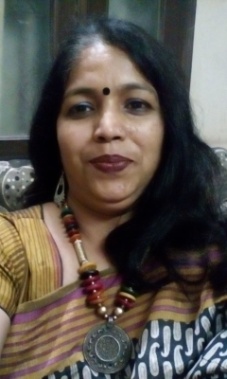 DepartmentDepartmentHINDIHINDIHINDIHINDIHINDIHINDIHINDIAddress (Official)Address (Official)Kalindi College(University of Delhi),East Patel Nagar,New Delhi-110008Kalindi College(University of Delhi),East Patel Nagar,New Delhi-110008Kalindi College(University of Delhi),East Patel Nagar,New Delhi-110008Kalindi College(University of Delhi),East Patel Nagar,New Delhi-110008Kalindi College(University of Delhi),East Patel Nagar,New Delhi-110008Kalindi College(University of Delhi),East Patel Nagar,New Delhi-110008Kalindi College(University of Delhi),East Patel Nagar,New Delhi-110008Phone No.Phone No.9891028079989102807998910280799891028079989102807998910280799891028079EmailEmailmanjusharmadu@gmail.commanjusharmadu@gmail.commanjusharmadu@gmail.commanjusharmadu@gmail.commanjusharmadu@gmail.commanjusharmadu@gmail.commanjusharmadu@gmail.comEducationEducationEducationEducationEducationEducationEducationEducationEducationSubjectSubjectSubjectInstitutionInstitutionInstitutionInstitutionYearYearDetailsB. AB. AB. ABhagini Nivedita College, DU Bhagini Nivedita College, DU Bhagini Nivedita College, DU Bhagini Nivedita College, DU 199619962nd DivisionM.A (Hindi)M.A (Hindi)M.A (Hindi)Daulat Ram College, DU Daulat Ram College, DU Daulat Ram College, DU Daulat Ram College, DU 199819982nd DivisionM.Phil (Hindi)M.Phil (Hindi)M.Phil (Hindi)Hindi Department, DU Hindi Department, DU Hindi Department, DU Hindi Department, DU 199919991st DivisionPh. D.(Hindi)Ph. D.(Hindi)Ph. D.(Hindi)Hindi Department, DUHindi Department, DUHindi Department, DUHindi Department, DU20152015AwardedU.G.C.NETU.G.C.NETU.G.C.NETUniversity Grants Commission, New DelhiUniversity Grants Commission, New DelhiUniversity Grants Commission, New DelhiUniversity Grants Commission, New DelhiDec-2000 Dec-2000 Cleared Career ProfileCareer ProfileCareer ProfileCareer ProfileCareer ProfileCareer ProfileCareer ProfileCareer ProfileCareer ProfileOrganisation/InstitutionOrganisation/InstitutionOrganisation/InstitutionDesignationDesignationDesignationDesignationDurationDurationRoleKeshav Mahavidhyalaya, DU Keshav Mahavidhyalaya, DU Keshav Mahavidhyalaya, DU Guest LecturerGuest LecturerGuest LecturerGuest Lecturer14/09/2005 to 23/03/200614/09/2005 to 23/03/2006Teaching Ram Lal Anand College, DU Ram Lal Anand College, DU Ram Lal Anand College, DU Ad-hoc LecturerAd-hoc LecturerAd-hoc LecturerAd-hoc Lecturer07/11/2005 to 14/03/200607/11/2005 to 14/03/2006TeachingKalindi College, DU Kalindi College, DU Kalindi College, DU Assistant ProfessorAssociate Professor  Assistant ProfessorAssociate Professor  Assistant ProfessorAssociate Professor  Assistant ProfessorAssociate Professor  14/07/2006 08/03/201908/03/2019to till date 14/07/2006 08/03/201908/03/2019to till date TeachingNCWEB, DU NCWEB, DU NCWEB, DU Guest LecturerGuest LecturerGuest LecturerGuest Lecturer2009 to 20142009 to 2014TeachingSOL DUSOL DUSOL DUGuest LecturerGuest LecturerGuest LecturerGuest Lecturer2014 to 20162014 to 2016TeachingResearch Interests/SpecializationResearch Interests/SpecializationResearch Interests/SpecializationResearch Interests/SpecializationResearch Interests/SpecializationResearch Interests/SpecializationResearch Interests/SpecializationResearch Interests/SpecializationResearch Interests/SpecializationHindi Natak Evam  RangmanchM. Phil Dissertation on ‘Ram Ki Ladai:SamvednaAurShilp’ from University of Delhi, Delhi Supervisor :Professor Ramesh Gautum Hindi Deptt.DUPh. D in Hindi on topic “Swattantrayottar Sampradayik Saumnasya aur Hindi Natak”from University of Delhi, Supervisor :Dr.Raj Bhardwaj Associate Professor BNC DUHindi Natak Evam  RangmanchM. Phil Dissertation on ‘Ram Ki Ladai:SamvednaAurShilp’ from University of Delhi, Delhi Supervisor :Professor Ramesh Gautum Hindi Deptt.DUPh. D in Hindi on topic “Swattantrayottar Sampradayik Saumnasya aur Hindi Natak”from University of Delhi, Supervisor :Dr.Raj Bhardwaj Associate Professor BNC DUHindi Natak Evam  RangmanchM. Phil Dissertation on ‘Ram Ki Ladai:SamvednaAurShilp’ from University of Delhi, Delhi Supervisor :Professor Ramesh Gautum Hindi Deptt.DUPh. D in Hindi on topic “Swattantrayottar Sampradayik Saumnasya aur Hindi Natak”from University of Delhi, Supervisor :Dr.Raj Bhardwaj Associate Professor BNC DUHindi Natak Evam  RangmanchM. Phil Dissertation on ‘Ram Ki Ladai:SamvednaAurShilp’ from University of Delhi, Delhi Supervisor :Professor Ramesh Gautum Hindi Deptt.DUPh. D in Hindi on topic “Swattantrayottar Sampradayik Saumnasya aur Hindi Natak”from University of Delhi, Supervisor :Dr.Raj Bhardwaj Associate Professor BNC DUHindi Natak Evam  RangmanchM. Phil Dissertation on ‘Ram Ki Ladai:SamvednaAurShilp’ from University of Delhi, Delhi Supervisor :Professor Ramesh Gautum Hindi Deptt.DUPh. D in Hindi on topic “Swattantrayottar Sampradayik Saumnasya aur Hindi Natak”from University of Delhi, Supervisor :Dr.Raj Bhardwaj Associate Professor BNC DUHindi Natak Evam  RangmanchM. Phil Dissertation on ‘Ram Ki Ladai:SamvednaAurShilp’ from University of Delhi, Delhi Supervisor :Professor Ramesh Gautum Hindi Deptt.DUPh. D in Hindi on topic “Swattantrayottar Sampradayik Saumnasya aur Hindi Natak”from University of Delhi, Supervisor :Dr.Raj Bhardwaj Associate Professor BNC DUHindi Natak Evam  RangmanchM. Phil Dissertation on ‘Ram Ki Ladai:SamvednaAurShilp’ from University of Delhi, Delhi Supervisor :Professor Ramesh Gautum Hindi Deptt.DUPh. D in Hindi on topic “Swattantrayottar Sampradayik Saumnasya aur Hindi Natak”from University of Delhi, Supervisor :Dr.Raj Bhardwaj Associate Professor BNC DUHindi Natak Evam  RangmanchM. Phil Dissertation on ‘Ram Ki Ladai:SamvednaAurShilp’ from University of Delhi, Delhi Supervisor :Professor Ramesh Gautum Hindi Deptt.DUPh. D in Hindi on topic “Swattantrayottar Sampradayik Saumnasya aur Hindi Natak”from University of Delhi, Supervisor :Dr.Raj Bhardwaj Associate Professor BNC DUHindi Natak Evam  RangmanchM. Phil Dissertation on ‘Ram Ki Ladai:SamvednaAurShilp’ from University of Delhi, Delhi Supervisor :Professor Ramesh Gautum Hindi Deptt.DUPh. D in Hindi on topic “Swattantrayottar Sampradayik Saumnasya aur Hindi Natak”from University of Delhi, Supervisor :Dr.Raj Bhardwaj Associate Professor BNC DUAdministrative Assignments / Contribution to corporate lifeAdministrative Assignments / Contribution to corporate lifeAdministrative Assignments / Contribution to corporate lifeAdministrative Assignments / Contribution to corporate lifeAdministrative Assignments / Contribution to corporate lifeAdministrative Assignments / Contribution to corporate lifeAdministrative Assignments / Contribution to corporate lifeAdministrative Assignments / Contribution to corporate lifeAdministrative Assignments / Contribution to corporate lifeExternal Examiner For Mass Communication, Laxmi Bai College, DU(2010-2011)  External Examiner For Mass Communication, Zakhir Hussain College, DU(2011-2012,2012-2013)  Paper Setter Qualifying Hindi(Lower) DU(2013-2014)Observer, SOL Examination DU(2013-2014)Flying Squad, SOL Examination DU(2014-2015)Observer, DRDO Examination (2014)Convener and Editor, Srijan: A brochure  on foundation courses(2013-2014)Convener, Academic Committee(2012-2014)Convener, Prize Committee(2014-2015)Convener, Admission Committee(2015-2016)Convener, Hindi Sahitya Parishad(2010-2011)Convenor ,Rangoli Inter College Cultural Fest “ Lehren 2007”Convenor, Kavya Srishti Inter College Cultural Fest “ Lehren(2008 – 2015)Coordinator, NCWEB(21/12/2014 to 31/12/2014)Coordinator, SOL(21/12/2014 to 31/12/2014)Convener, Inter College Cultural Fest “ Lehren 2016”Convener, Students Mentoring &Grievance Committee(2015-2016)Co-Convener, Hindi Sahitya Parishad(2007-2008)(2008-2009)Co-Convener, B.A Programme society(2013-2016)Co-Convener, Prospectus Committee Hindi translation(2013-2014)Teacher In charge, Hindi Department(2012-2014)Secretary, Staff Association(2012-2014)President, Alumni Association Bhagini Nivedita College, DU(2011-2015) Member Governing Body Teachers Representative(2015-16)Convener, Hindi Sahitya Parishad (2016-17)Convener, Prize Committee(2016-2017)Convenor, Kavya Srishti Inter College Cultural Fest “ Lehren (2016 – 2017)Convener, Inter College Poetry Competition-Yuva Kavi Pratiyogita (2016-2017)Member, Annual Examination (2011-12)Member, National Seminar Hindi Department (2016)Member, International Seminar Hindi Department (2017)Member, B.A.Prog. Committee (2016-17)Member ,Garden Committee 2017Editor, Sahitya Sangam Laghu Patrika(2017)Paper Setter, B.A.Hons. Qualifying Hindi Lower (2017)Convener, Kavya Shrishti , Lehren 2018Convener,Prize Committee,Annual Day 2018Member,Moderation Committee 2017-18Member,Prospectus Committee2017-18Coordinator Add on course-Chinese LanguagePaper Setter B.A Hons Qualifying Hindi(Lower)2018Member,CBCS Committee 2018Member,Moderation Committee 2018Member,Vigilance Week 2018Member,StudentsGrievienceRedressal Cell 2018-TIC HINDI DEPT (2019-21)-CONVENER,HINDI SAHITYA PARISHAD 2019-20-CONVENER,PRIZE COMMITTEE2019-20-CO CONVENER,PRAVAH STUDENT MAGAZINE 2019-20-CONVENER,KAVYA SHRISHTI LEHREN2019-20-CONVENER,ADMISSION OF HINDI HONS 2019-20-CONVENER,HINDI REPORT,SPORTS DAY COMMITTEE 2019-CONVENER,SELF COMPOSED POETRY COMPETITION VIGILANCE WEEK(30 OCT.2019)-CONVENER,INTERCOLLEGE DEBATE ON SWACHCHTA  CONDUCTED BY DELHI PUBLIC LIBRARY,MINISTRY OF CULTURE ON 25 OCTOBER 2019 IN KALINDI COLLEGE,DU.-MEMBER,CBCS COMMITTEE 2019-20-MEMBER,STUDENT UNION ADVISORY BOARD2019-20-MEMBER,ACADEMIC COMMITTEE2019-20-MEMBER,GARDEN COMMITTEE2019-20-MEMBER,PROSPECTUS COMMITTEE2019-20-EDITOR,SAHITYA SANGAM HINDI DEPT2019-20 -TIC HINDI DEPT2020-21 -CONVENER ADMISSION HINDI HONS.(UG&PG)2020-21  -CONVENER HINDI SCREENING COMMITTEE 2020-21  -MEMBER IQAC BHAGINI NIVEDITA COLLEGE 2020-21  -NODAL OFFICER OBE EXAM JUNE 2021 2020-21   -CONVENER PRIZE COMMITTEE 2020-21   -CO CONVENER PRAVAH MAGAZINE COMMITTEE 2020-21    -CO CONVENER PROSPECTUS COMMITTE (HINDI TRANSLATION) 2020-21    -MEMBER ACADEMIC COMMITTEE 2020-21    -MEMBER STUDENT UNION ADVISORY BOARD 2020-21     -MEMBER CBCS COMMITTEE 2020-21     -MEMBER MODERATION COMMITTEE 2020-21	     -MEMBER PROSPECTUS COMMITTEE 2020-21        -CONVENER ONE ACT PLAY 2021-22      -MEMBER WORKLOAD COMMITTEE 2021-22      -Convener Sahitya Sangam 2021-22      -Member IQAC Bhagini Nivedita College2022-23      -Convener AQAR  Committee Criteria 4 2022-23      -Convenor SEC Courses Committee 2022-23      -Member NEP Committee 2022-23      -Member Infrastructure and Space 2022-23      -Member Workload Committee 2022-23      -Member Students Grieviance Cell 2022-23      -Convener Hindi Speaking Course 2022-23      -Co Convener Pravah Committee 2022-23      -Convener Prize Committee 2022-23       -Convener One Act Play 2022-23       -Member Fee Review Committee 2022-23      -Member EWS Committee 2022-23      -Member Prospectus Committee 2022-23      -Member Admission Committee 2022-23External Examiner For Mass Communication, Laxmi Bai College, DU(2010-2011)  External Examiner For Mass Communication, Zakhir Hussain College, DU(2011-2012,2012-2013)  Paper Setter Qualifying Hindi(Lower) DU(2013-2014)Observer, SOL Examination DU(2013-2014)Flying Squad, SOL Examination DU(2014-2015)Observer, DRDO Examination (2014)Convener and Editor, Srijan: A brochure  on foundation courses(2013-2014)Convener, Academic Committee(2012-2014)Convener, Prize Committee(2014-2015)Convener, Admission Committee(2015-2016)Convener, Hindi Sahitya Parishad(2010-2011)Convenor ,Rangoli Inter College Cultural Fest “ Lehren 2007”Convenor, Kavya Srishti Inter College Cultural Fest “ Lehren(2008 – 2015)Coordinator, NCWEB(21/12/2014 to 31/12/2014)Coordinator, SOL(21/12/2014 to 31/12/2014)Convener, Inter College Cultural Fest “ Lehren 2016”Convener, Students Mentoring &Grievance Committee(2015-2016)Co-Convener, Hindi Sahitya Parishad(2007-2008)(2008-2009)Co-Convener, B.A Programme society(2013-2016)Co-Convener, Prospectus Committee Hindi translation(2013-2014)Teacher In charge, Hindi Department(2012-2014)Secretary, Staff Association(2012-2014)President, Alumni Association Bhagini Nivedita College, DU(2011-2015) Member Governing Body Teachers Representative(2015-16)Convener, Hindi Sahitya Parishad (2016-17)Convener, Prize Committee(2016-2017)Convenor, Kavya Srishti Inter College Cultural Fest “ Lehren (2016 – 2017)Convener, Inter College Poetry Competition-Yuva Kavi Pratiyogita (2016-2017)Member, Annual Examination (2011-12)Member, National Seminar Hindi Department (2016)Member, International Seminar Hindi Department (2017)Member, B.A.Prog. Committee (2016-17)Member ,Garden Committee 2017Editor, Sahitya Sangam Laghu Patrika(2017)Paper Setter, B.A.Hons. Qualifying Hindi Lower (2017)Convener, Kavya Shrishti , Lehren 2018Convener,Prize Committee,Annual Day 2018Member,Moderation Committee 2017-18Member,Prospectus Committee2017-18Coordinator Add on course-Chinese LanguagePaper Setter B.A Hons Qualifying Hindi(Lower)2018Member,CBCS Committee 2018Member,Moderation Committee 2018Member,Vigilance Week 2018Member,StudentsGrievienceRedressal Cell 2018-TIC HINDI DEPT (2019-21)-CONVENER,HINDI SAHITYA PARISHAD 2019-20-CONVENER,PRIZE COMMITTEE2019-20-CO CONVENER,PRAVAH STUDENT MAGAZINE 2019-20-CONVENER,KAVYA SHRISHTI LEHREN2019-20-CONVENER,ADMISSION OF HINDI HONS 2019-20-CONVENER,HINDI REPORT,SPORTS DAY COMMITTEE 2019-CONVENER,SELF COMPOSED POETRY COMPETITION VIGILANCE WEEK(30 OCT.2019)-CONVENER,INTERCOLLEGE DEBATE ON SWACHCHTA  CONDUCTED BY DELHI PUBLIC LIBRARY,MINISTRY OF CULTURE ON 25 OCTOBER 2019 IN KALINDI COLLEGE,DU.-MEMBER,CBCS COMMITTEE 2019-20-MEMBER,STUDENT UNION ADVISORY BOARD2019-20-MEMBER,ACADEMIC COMMITTEE2019-20-MEMBER,GARDEN COMMITTEE2019-20-MEMBER,PROSPECTUS COMMITTEE2019-20-EDITOR,SAHITYA SANGAM HINDI DEPT2019-20 -TIC HINDI DEPT2020-21 -CONVENER ADMISSION HINDI HONS.(UG&PG)2020-21  -CONVENER HINDI SCREENING COMMITTEE 2020-21  -MEMBER IQAC BHAGINI NIVEDITA COLLEGE 2020-21  -NODAL OFFICER OBE EXAM JUNE 2021 2020-21   -CONVENER PRIZE COMMITTEE 2020-21   -CO CONVENER PRAVAH MAGAZINE COMMITTEE 2020-21    -CO CONVENER PROSPECTUS COMMITTE (HINDI TRANSLATION) 2020-21    -MEMBER ACADEMIC COMMITTEE 2020-21    -MEMBER STUDENT UNION ADVISORY BOARD 2020-21     -MEMBER CBCS COMMITTEE 2020-21     -MEMBER MODERATION COMMITTEE 2020-21	     -MEMBER PROSPECTUS COMMITTEE 2020-21        -CONVENER ONE ACT PLAY 2021-22      -MEMBER WORKLOAD COMMITTEE 2021-22      -Convener Sahitya Sangam 2021-22      -Member IQAC Bhagini Nivedita College2022-23      -Convener AQAR  Committee Criteria 4 2022-23      -Convenor SEC Courses Committee 2022-23      -Member NEP Committee 2022-23      -Member Infrastructure and Space 2022-23      -Member Workload Committee 2022-23      -Member Students Grieviance Cell 2022-23      -Convener Hindi Speaking Course 2022-23      -Co Convener Pravah Committee 2022-23      -Convener Prize Committee 2022-23       -Convener One Act Play 2022-23       -Member Fee Review Committee 2022-23      -Member EWS Committee 2022-23      -Member Prospectus Committee 2022-23      -Member Admission Committee 2022-23External Examiner For Mass Communication, Laxmi Bai College, DU(2010-2011)  External Examiner For Mass Communication, Zakhir Hussain College, DU(2011-2012,2012-2013)  Paper Setter Qualifying Hindi(Lower) DU(2013-2014)Observer, SOL Examination DU(2013-2014)Flying Squad, SOL Examination DU(2014-2015)Observer, DRDO Examination (2014)Convener and Editor, Srijan: A brochure  on foundation courses(2013-2014)Convener, Academic Committee(2012-2014)Convener, Prize Committee(2014-2015)Convener, Admission Committee(2015-2016)Convener, Hindi Sahitya Parishad(2010-2011)Convenor ,Rangoli Inter College Cultural Fest “ Lehren 2007”Convenor, Kavya Srishti Inter College Cultural Fest “ Lehren(2008 – 2015)Coordinator, NCWEB(21/12/2014 to 31/12/2014)Coordinator, SOL(21/12/2014 to 31/12/2014)Convener, Inter College Cultural Fest “ Lehren 2016”Convener, Students Mentoring &Grievance Committee(2015-2016)Co-Convener, Hindi Sahitya Parishad(2007-2008)(2008-2009)Co-Convener, B.A Programme society(2013-2016)Co-Convener, Prospectus Committee Hindi translation(2013-2014)Teacher In charge, Hindi Department(2012-2014)Secretary, Staff Association(2012-2014)President, Alumni Association Bhagini Nivedita College, DU(2011-2015) Member Governing Body Teachers Representative(2015-16)Convener, Hindi Sahitya Parishad (2016-17)Convener, Prize Committee(2016-2017)Convenor, Kavya Srishti Inter College Cultural Fest “ Lehren (2016 – 2017)Convener, Inter College Poetry Competition-Yuva Kavi Pratiyogita (2016-2017)Member, Annual Examination (2011-12)Member, National Seminar Hindi Department (2016)Member, International Seminar Hindi Department (2017)Member, B.A.Prog. Committee (2016-17)Member ,Garden Committee 2017Editor, Sahitya Sangam Laghu Patrika(2017)Paper Setter, B.A.Hons. Qualifying Hindi Lower (2017)Convener, Kavya Shrishti , Lehren 2018Convener,Prize Committee,Annual Day 2018Member,Moderation Committee 2017-18Member,Prospectus Committee2017-18Coordinator Add on course-Chinese LanguagePaper Setter B.A Hons Qualifying Hindi(Lower)2018Member,CBCS Committee 2018Member,Moderation Committee 2018Member,Vigilance Week 2018Member,StudentsGrievienceRedressal Cell 2018-TIC HINDI DEPT (2019-21)-CONVENER,HINDI SAHITYA PARISHAD 2019-20-CONVENER,PRIZE COMMITTEE2019-20-CO CONVENER,PRAVAH STUDENT MAGAZINE 2019-20-CONVENER,KAVYA SHRISHTI LEHREN2019-20-CONVENER,ADMISSION OF HINDI HONS 2019-20-CONVENER,HINDI REPORT,SPORTS DAY COMMITTEE 2019-CONVENER,SELF COMPOSED POETRY COMPETITION VIGILANCE WEEK(30 OCT.2019)-CONVENER,INTERCOLLEGE DEBATE ON SWACHCHTA  CONDUCTED BY DELHI PUBLIC LIBRARY,MINISTRY OF CULTURE ON 25 OCTOBER 2019 IN KALINDI COLLEGE,DU.-MEMBER,CBCS COMMITTEE 2019-20-MEMBER,STUDENT UNION ADVISORY BOARD2019-20-MEMBER,ACADEMIC COMMITTEE2019-20-MEMBER,GARDEN COMMITTEE2019-20-MEMBER,PROSPECTUS COMMITTEE2019-20-EDITOR,SAHITYA SANGAM HINDI DEPT2019-20 -TIC HINDI DEPT2020-21 -CONVENER ADMISSION HINDI HONS.(UG&PG)2020-21  -CONVENER HINDI SCREENING COMMITTEE 2020-21  -MEMBER IQAC BHAGINI NIVEDITA COLLEGE 2020-21  -NODAL OFFICER OBE EXAM JUNE 2021 2020-21   -CONVENER PRIZE COMMITTEE 2020-21   -CO CONVENER PRAVAH MAGAZINE COMMITTEE 2020-21    -CO CONVENER PROSPECTUS COMMITTE (HINDI TRANSLATION) 2020-21    -MEMBER ACADEMIC COMMITTEE 2020-21    -MEMBER STUDENT UNION ADVISORY BOARD 2020-21     -MEMBER CBCS COMMITTEE 2020-21     -MEMBER MODERATION COMMITTEE 2020-21	     -MEMBER PROSPECTUS COMMITTEE 2020-21        -CONVENER ONE ACT PLAY 2021-22      -MEMBER WORKLOAD COMMITTEE 2021-22      -Convener Sahitya Sangam 2021-22      -Member IQAC Bhagini Nivedita College2022-23      -Convener AQAR  Committee Criteria 4 2022-23      -Convenor SEC Courses Committee 2022-23      -Member NEP Committee 2022-23      -Member Infrastructure and Space 2022-23      -Member Workload Committee 2022-23      -Member Students Grieviance Cell 2022-23      -Convener Hindi Speaking Course 2022-23      -Co Convener Pravah Committee 2022-23      -Convener Prize Committee 2022-23       -Convener One Act Play 2022-23       -Member Fee Review Committee 2022-23      -Member EWS Committee 2022-23      -Member Prospectus Committee 2022-23      -Member Admission Committee 2022-23External Examiner For Mass Communication, Laxmi Bai College, DU(2010-2011)  External Examiner For Mass Communication, Zakhir Hussain College, DU(2011-2012,2012-2013)  Paper Setter Qualifying Hindi(Lower) DU(2013-2014)Observer, SOL Examination DU(2013-2014)Flying Squad, SOL Examination DU(2014-2015)Observer, DRDO Examination (2014)Convener and Editor, Srijan: A brochure  on foundation courses(2013-2014)Convener, Academic Committee(2012-2014)Convener, Prize Committee(2014-2015)Convener, Admission Committee(2015-2016)Convener, Hindi Sahitya Parishad(2010-2011)Convenor ,Rangoli Inter College Cultural Fest “ Lehren 2007”Convenor, Kavya Srishti Inter College Cultural Fest “ Lehren(2008 – 2015)Coordinator, NCWEB(21/12/2014 to 31/12/2014)Coordinator, SOL(21/12/2014 to 31/12/2014)Convener, Inter College Cultural Fest “ Lehren 2016”Convener, Students Mentoring &Grievance Committee(2015-2016)Co-Convener, Hindi Sahitya Parishad(2007-2008)(2008-2009)Co-Convener, B.A Programme society(2013-2016)Co-Convener, Prospectus Committee Hindi translation(2013-2014)Teacher In charge, Hindi Department(2012-2014)Secretary, Staff Association(2012-2014)President, Alumni Association Bhagini Nivedita College, DU(2011-2015) Member Governing Body Teachers Representative(2015-16)Convener, Hindi Sahitya Parishad (2016-17)Convener, Prize Committee(2016-2017)Convenor, Kavya Srishti Inter College Cultural Fest “ Lehren (2016 – 2017)Convener, Inter College Poetry Competition-Yuva Kavi Pratiyogita (2016-2017)Member, Annual Examination (2011-12)Member, National Seminar Hindi Department (2016)Member, International Seminar Hindi Department (2017)Member, B.A.Prog. Committee (2016-17)Member ,Garden Committee 2017Editor, Sahitya Sangam Laghu Patrika(2017)Paper Setter, B.A.Hons. Qualifying Hindi Lower (2017)Convener, Kavya Shrishti , Lehren 2018Convener,Prize Committee,Annual Day 2018Member,Moderation Committee 2017-18Member,Prospectus Committee2017-18Coordinator Add on course-Chinese LanguagePaper Setter B.A Hons Qualifying Hindi(Lower)2018Member,CBCS Committee 2018Member,Moderation Committee 2018Member,Vigilance Week 2018Member,StudentsGrievienceRedressal Cell 2018-TIC HINDI DEPT (2019-21)-CONVENER,HINDI SAHITYA PARISHAD 2019-20-CONVENER,PRIZE COMMITTEE2019-20-CO CONVENER,PRAVAH STUDENT MAGAZINE 2019-20-CONVENER,KAVYA SHRISHTI LEHREN2019-20-CONVENER,ADMISSION OF HINDI HONS 2019-20-CONVENER,HINDI REPORT,SPORTS DAY COMMITTEE 2019-CONVENER,SELF COMPOSED POETRY COMPETITION VIGILANCE WEEK(30 OCT.2019)-CONVENER,INTERCOLLEGE DEBATE ON SWACHCHTA  CONDUCTED BY DELHI PUBLIC LIBRARY,MINISTRY OF CULTURE ON 25 OCTOBER 2019 IN KALINDI COLLEGE,DU.-MEMBER,CBCS COMMITTEE 2019-20-MEMBER,STUDENT UNION ADVISORY BOARD2019-20-MEMBER,ACADEMIC COMMITTEE2019-20-MEMBER,GARDEN COMMITTEE2019-20-MEMBER,PROSPECTUS COMMITTEE2019-20-EDITOR,SAHITYA SANGAM HINDI DEPT2019-20 -TIC HINDI DEPT2020-21 -CONVENER ADMISSION HINDI HONS.(UG&PG)2020-21  -CONVENER HINDI SCREENING COMMITTEE 2020-21  -MEMBER IQAC BHAGINI NIVEDITA COLLEGE 2020-21  -NODAL OFFICER OBE EXAM JUNE 2021 2020-21   -CONVENER PRIZE COMMITTEE 2020-21   -CO CONVENER PRAVAH MAGAZINE COMMITTEE 2020-21    -CO CONVENER PROSPECTUS COMMITTE (HINDI TRANSLATION) 2020-21    -MEMBER ACADEMIC COMMITTEE 2020-21    -MEMBER STUDENT UNION ADVISORY BOARD 2020-21     -MEMBER CBCS COMMITTEE 2020-21     -MEMBER MODERATION COMMITTEE 2020-21	     -MEMBER PROSPECTUS COMMITTEE 2020-21        -CONVENER ONE ACT PLAY 2021-22      -MEMBER WORKLOAD COMMITTEE 2021-22      -Convener Sahitya Sangam 2021-22      -Member IQAC Bhagini Nivedita College2022-23      -Convener AQAR  Committee Criteria 4 2022-23      -Convenor SEC Courses Committee 2022-23      -Member NEP Committee 2022-23      -Member Infrastructure and Space 2022-23      -Member Workload Committee 2022-23      -Member Students Grieviance Cell 2022-23      -Convener Hindi Speaking Course 2022-23      -Co Convener Pravah Committee 2022-23      -Convener Prize Committee 2022-23       -Convener One Act Play 2022-23       -Member Fee Review Committee 2022-23      -Member EWS Committee 2022-23      -Member Prospectus Committee 2022-23      -Member Admission Committee 2022-23External Examiner For Mass Communication, Laxmi Bai College, DU(2010-2011)  External Examiner For Mass Communication, Zakhir Hussain College, DU(2011-2012,2012-2013)  Paper Setter Qualifying Hindi(Lower) DU(2013-2014)Observer, SOL Examination DU(2013-2014)Flying Squad, SOL Examination DU(2014-2015)Observer, DRDO Examination (2014)Convener and Editor, Srijan: A brochure  on foundation courses(2013-2014)Convener, Academic Committee(2012-2014)Convener, Prize Committee(2014-2015)Convener, Admission Committee(2015-2016)Convener, Hindi Sahitya Parishad(2010-2011)Convenor ,Rangoli Inter College Cultural Fest “ Lehren 2007”Convenor, Kavya Srishti Inter College Cultural Fest “ Lehren(2008 – 2015)Coordinator, NCWEB(21/12/2014 to 31/12/2014)Coordinator, SOL(21/12/2014 to 31/12/2014)Convener, Inter College Cultural Fest “ Lehren 2016”Convener, Students Mentoring &Grievance Committee(2015-2016)Co-Convener, Hindi Sahitya Parishad(2007-2008)(2008-2009)Co-Convener, B.A Programme society(2013-2016)Co-Convener, Prospectus Committee Hindi translation(2013-2014)Teacher In charge, Hindi Department(2012-2014)Secretary, Staff Association(2012-2014)President, Alumni Association Bhagini Nivedita College, DU(2011-2015) Member Governing Body Teachers Representative(2015-16)Convener, Hindi Sahitya Parishad (2016-17)Convener, Prize Committee(2016-2017)Convenor, Kavya Srishti Inter College Cultural Fest “ Lehren (2016 – 2017)Convener, Inter College Poetry Competition-Yuva Kavi Pratiyogita (2016-2017)Member, Annual Examination (2011-12)Member, National Seminar Hindi Department (2016)Member, International Seminar Hindi Department (2017)Member, B.A.Prog. Committee (2016-17)Member ,Garden Committee 2017Editor, Sahitya Sangam Laghu Patrika(2017)Paper Setter, B.A.Hons. Qualifying Hindi Lower (2017)Convener, Kavya Shrishti , Lehren 2018Convener,Prize Committee,Annual Day 2018Member,Moderation Committee 2017-18Member,Prospectus Committee2017-18Coordinator Add on course-Chinese LanguagePaper Setter B.A Hons Qualifying Hindi(Lower)2018Member,CBCS Committee 2018Member,Moderation Committee 2018Member,Vigilance Week 2018Member,StudentsGrievienceRedressal Cell 2018-TIC HINDI DEPT (2019-21)-CONVENER,HINDI SAHITYA PARISHAD 2019-20-CONVENER,PRIZE COMMITTEE2019-20-CO CONVENER,PRAVAH STUDENT MAGAZINE 2019-20-CONVENER,KAVYA SHRISHTI LEHREN2019-20-CONVENER,ADMISSION OF HINDI HONS 2019-20-CONVENER,HINDI REPORT,SPORTS DAY COMMITTEE 2019-CONVENER,SELF COMPOSED POETRY COMPETITION VIGILANCE WEEK(30 OCT.2019)-CONVENER,INTERCOLLEGE DEBATE ON SWACHCHTA  CONDUCTED BY DELHI PUBLIC LIBRARY,MINISTRY OF CULTURE ON 25 OCTOBER 2019 IN KALINDI COLLEGE,DU.-MEMBER,CBCS COMMITTEE 2019-20-MEMBER,STUDENT UNION ADVISORY BOARD2019-20-MEMBER,ACADEMIC COMMITTEE2019-20-MEMBER,GARDEN COMMITTEE2019-20-MEMBER,PROSPECTUS COMMITTEE2019-20-EDITOR,SAHITYA SANGAM HINDI DEPT2019-20 -TIC HINDI DEPT2020-21 -CONVENER ADMISSION HINDI HONS.(UG&PG)2020-21  -CONVENER HINDI SCREENING COMMITTEE 2020-21  -MEMBER IQAC BHAGINI NIVEDITA COLLEGE 2020-21  -NODAL OFFICER OBE EXAM JUNE 2021 2020-21   -CONVENER PRIZE COMMITTEE 2020-21   -CO CONVENER PRAVAH MAGAZINE COMMITTEE 2020-21    -CO CONVENER PROSPECTUS COMMITTE (HINDI TRANSLATION) 2020-21    -MEMBER ACADEMIC COMMITTEE 2020-21    -MEMBER STUDENT UNION ADVISORY BOARD 2020-21     -MEMBER CBCS COMMITTEE 2020-21     -MEMBER MODERATION COMMITTEE 2020-21	     -MEMBER PROSPECTUS COMMITTEE 2020-21        -CONVENER ONE ACT PLAY 2021-22      -MEMBER WORKLOAD COMMITTEE 2021-22      -Convener Sahitya Sangam 2021-22      -Member IQAC Bhagini Nivedita College2022-23      -Convener AQAR  Committee Criteria 4 2022-23      -Convenor SEC Courses Committee 2022-23      -Member NEP Committee 2022-23      -Member Infrastructure and Space 2022-23      -Member Workload Committee 2022-23      -Member Students Grieviance Cell 2022-23      -Convener Hindi Speaking Course 2022-23      -Co Convener Pravah Committee 2022-23      -Convener Prize Committee 2022-23       -Convener One Act Play 2022-23       -Member Fee Review Committee 2022-23      -Member EWS Committee 2022-23      -Member Prospectus Committee 2022-23      -Member Admission Committee 2022-23External Examiner For Mass Communication, Laxmi Bai College, DU(2010-2011)  External Examiner For Mass Communication, Zakhir Hussain College, DU(2011-2012,2012-2013)  Paper Setter Qualifying Hindi(Lower) DU(2013-2014)Observer, SOL Examination DU(2013-2014)Flying Squad, SOL Examination DU(2014-2015)Observer, DRDO Examination (2014)Convener and Editor, Srijan: A brochure  on foundation courses(2013-2014)Convener, Academic Committee(2012-2014)Convener, Prize Committee(2014-2015)Convener, Admission Committee(2015-2016)Convener, Hindi Sahitya Parishad(2010-2011)Convenor ,Rangoli Inter College Cultural Fest “ Lehren 2007”Convenor, Kavya Srishti Inter College Cultural Fest “ Lehren(2008 – 2015)Coordinator, NCWEB(21/12/2014 to 31/12/2014)Coordinator, SOL(21/12/2014 to 31/12/2014)Convener, Inter College Cultural Fest “ Lehren 2016”Convener, Students Mentoring &Grievance Committee(2015-2016)Co-Convener, Hindi Sahitya Parishad(2007-2008)(2008-2009)Co-Convener, B.A Programme society(2013-2016)Co-Convener, Prospectus Committee Hindi translation(2013-2014)Teacher In charge, Hindi Department(2012-2014)Secretary, Staff Association(2012-2014)President, Alumni Association Bhagini Nivedita College, DU(2011-2015) Member Governing Body Teachers Representative(2015-16)Convener, Hindi Sahitya Parishad (2016-17)Convener, Prize Committee(2016-2017)Convenor, Kavya Srishti Inter College Cultural Fest “ Lehren (2016 – 2017)Convener, Inter College Poetry Competition-Yuva Kavi Pratiyogita (2016-2017)Member, Annual Examination (2011-12)Member, National Seminar Hindi Department (2016)Member, International Seminar Hindi Department (2017)Member, B.A.Prog. Committee (2016-17)Member ,Garden Committee 2017Editor, Sahitya Sangam Laghu Patrika(2017)Paper Setter, B.A.Hons. Qualifying Hindi Lower (2017)Convener, Kavya Shrishti , Lehren 2018Convener,Prize Committee,Annual Day 2018Member,Moderation Committee 2017-18Member,Prospectus Committee2017-18Coordinator Add on course-Chinese LanguagePaper Setter B.A Hons Qualifying Hindi(Lower)2018Member,CBCS Committee 2018Member,Moderation Committee 2018Member,Vigilance Week 2018Member,StudentsGrievienceRedressal Cell 2018-TIC HINDI DEPT (2019-21)-CONVENER,HINDI SAHITYA PARISHAD 2019-20-CONVENER,PRIZE COMMITTEE2019-20-CO CONVENER,PRAVAH STUDENT MAGAZINE 2019-20-CONVENER,KAVYA SHRISHTI LEHREN2019-20-CONVENER,ADMISSION OF HINDI HONS 2019-20-CONVENER,HINDI REPORT,SPORTS DAY COMMITTEE 2019-CONVENER,SELF COMPOSED POETRY COMPETITION VIGILANCE WEEK(30 OCT.2019)-CONVENER,INTERCOLLEGE DEBATE ON SWACHCHTA  CONDUCTED BY DELHI PUBLIC LIBRARY,MINISTRY OF CULTURE ON 25 OCTOBER 2019 IN KALINDI COLLEGE,DU.-MEMBER,CBCS COMMITTEE 2019-20-MEMBER,STUDENT UNION ADVISORY BOARD2019-20-MEMBER,ACADEMIC COMMITTEE2019-20-MEMBER,GARDEN COMMITTEE2019-20-MEMBER,PROSPECTUS COMMITTEE2019-20-EDITOR,SAHITYA SANGAM HINDI DEPT2019-20 -TIC HINDI DEPT2020-21 -CONVENER ADMISSION HINDI HONS.(UG&PG)2020-21  -CONVENER HINDI SCREENING COMMITTEE 2020-21  -MEMBER IQAC BHAGINI NIVEDITA COLLEGE 2020-21  -NODAL OFFICER OBE EXAM JUNE 2021 2020-21   -CONVENER PRIZE COMMITTEE 2020-21   -CO CONVENER PRAVAH MAGAZINE COMMITTEE 2020-21    -CO CONVENER PROSPECTUS COMMITTE (HINDI TRANSLATION) 2020-21    -MEMBER ACADEMIC COMMITTEE 2020-21    -MEMBER STUDENT UNION ADVISORY BOARD 2020-21     -MEMBER CBCS COMMITTEE 2020-21     -MEMBER MODERATION COMMITTEE 2020-21	     -MEMBER PROSPECTUS COMMITTEE 2020-21        -CONVENER ONE ACT PLAY 2021-22      -MEMBER WORKLOAD COMMITTEE 2021-22      -Convener Sahitya Sangam 2021-22      -Member IQAC Bhagini Nivedita College2022-23      -Convener AQAR  Committee Criteria 4 2022-23      -Convenor SEC Courses Committee 2022-23      -Member NEP Committee 2022-23      -Member Infrastructure and Space 2022-23      -Member Workload Committee 2022-23      -Member Students Grieviance Cell 2022-23      -Convener Hindi Speaking Course 2022-23      -Co Convener Pravah Committee 2022-23      -Convener Prize Committee 2022-23       -Convener One Act Play 2022-23       -Member Fee Review Committee 2022-23      -Member EWS Committee 2022-23      -Member Prospectus Committee 2022-23      -Member Admission Committee 2022-23External Examiner For Mass Communication, Laxmi Bai College, DU(2010-2011)  External Examiner For Mass Communication, Zakhir Hussain College, DU(2011-2012,2012-2013)  Paper Setter Qualifying Hindi(Lower) DU(2013-2014)Observer, SOL Examination DU(2013-2014)Flying Squad, SOL Examination DU(2014-2015)Observer, DRDO Examination (2014)Convener and Editor, Srijan: A brochure  on foundation courses(2013-2014)Convener, Academic Committee(2012-2014)Convener, Prize Committee(2014-2015)Convener, Admission Committee(2015-2016)Convener, Hindi Sahitya Parishad(2010-2011)Convenor ,Rangoli Inter College Cultural Fest “ Lehren 2007”Convenor, Kavya Srishti Inter College Cultural Fest “ Lehren(2008 – 2015)Coordinator, NCWEB(21/12/2014 to 31/12/2014)Coordinator, SOL(21/12/2014 to 31/12/2014)Convener, Inter College Cultural Fest “ Lehren 2016”Convener, Students Mentoring &Grievance Committee(2015-2016)Co-Convener, Hindi Sahitya Parishad(2007-2008)(2008-2009)Co-Convener, B.A Programme society(2013-2016)Co-Convener, Prospectus Committee Hindi translation(2013-2014)Teacher In charge, Hindi Department(2012-2014)Secretary, Staff Association(2012-2014)President, Alumni Association Bhagini Nivedita College, DU(2011-2015) Member Governing Body Teachers Representative(2015-16)Convener, Hindi Sahitya Parishad (2016-17)Convener, Prize Committee(2016-2017)Convenor, Kavya Srishti Inter College Cultural Fest “ Lehren (2016 – 2017)Convener, Inter College Poetry Competition-Yuva Kavi Pratiyogita (2016-2017)Member, Annual Examination (2011-12)Member, National Seminar Hindi Department (2016)Member, International Seminar Hindi Department (2017)Member, B.A.Prog. Committee (2016-17)Member ,Garden Committee 2017Editor, Sahitya Sangam Laghu Patrika(2017)Paper Setter, B.A.Hons. Qualifying Hindi Lower (2017)Convener, Kavya Shrishti , Lehren 2018Convener,Prize Committee,Annual Day 2018Member,Moderation Committee 2017-18Member,Prospectus Committee2017-18Coordinator Add on course-Chinese LanguagePaper Setter B.A Hons Qualifying Hindi(Lower)2018Member,CBCS Committee 2018Member,Moderation Committee 2018Member,Vigilance Week 2018Member,StudentsGrievienceRedressal Cell 2018-TIC HINDI DEPT (2019-21)-CONVENER,HINDI SAHITYA PARISHAD 2019-20-CONVENER,PRIZE COMMITTEE2019-20-CO CONVENER,PRAVAH STUDENT MAGAZINE 2019-20-CONVENER,KAVYA SHRISHTI LEHREN2019-20-CONVENER,ADMISSION OF HINDI HONS 2019-20-CONVENER,HINDI REPORT,SPORTS DAY COMMITTEE 2019-CONVENER,SELF COMPOSED POETRY COMPETITION VIGILANCE WEEK(30 OCT.2019)-CONVENER,INTERCOLLEGE DEBATE ON SWACHCHTA  CONDUCTED BY DELHI PUBLIC LIBRARY,MINISTRY OF CULTURE ON 25 OCTOBER 2019 IN KALINDI COLLEGE,DU.-MEMBER,CBCS COMMITTEE 2019-20-MEMBER,STUDENT UNION ADVISORY BOARD2019-20-MEMBER,ACADEMIC COMMITTEE2019-20-MEMBER,GARDEN COMMITTEE2019-20-MEMBER,PROSPECTUS COMMITTEE2019-20-EDITOR,SAHITYA SANGAM HINDI DEPT2019-20 -TIC HINDI DEPT2020-21 -CONVENER ADMISSION HINDI HONS.(UG&PG)2020-21  -CONVENER HINDI SCREENING COMMITTEE 2020-21  -MEMBER IQAC BHAGINI NIVEDITA COLLEGE 2020-21  -NODAL OFFICER OBE EXAM JUNE 2021 2020-21   -CONVENER PRIZE COMMITTEE 2020-21   -CO CONVENER PRAVAH MAGAZINE COMMITTEE 2020-21    -CO CONVENER PROSPECTUS COMMITTE (HINDI TRANSLATION) 2020-21    -MEMBER ACADEMIC COMMITTEE 2020-21    -MEMBER STUDENT UNION ADVISORY BOARD 2020-21     -MEMBER CBCS COMMITTEE 2020-21     -MEMBER MODERATION COMMITTEE 2020-21	     -MEMBER PROSPECTUS COMMITTEE 2020-21        -CONVENER ONE ACT PLAY 2021-22      -MEMBER WORKLOAD COMMITTEE 2021-22      -Convener Sahitya Sangam 2021-22      -Member IQAC Bhagini Nivedita College2022-23      -Convener AQAR  Committee Criteria 4 2022-23      -Convenor SEC Courses Committee 2022-23      -Member NEP Committee 2022-23      -Member Infrastructure and Space 2022-23      -Member Workload Committee 2022-23      -Member Students Grieviance Cell 2022-23      -Convener Hindi Speaking Course 2022-23      -Co Convener Pravah Committee 2022-23      -Convener Prize Committee 2022-23       -Convener One Act Play 2022-23       -Member Fee Review Committee 2022-23      -Member EWS Committee 2022-23      -Member Prospectus Committee 2022-23      -Member Admission Committee 2022-23External Examiner For Mass Communication, Laxmi Bai College, DU(2010-2011)  External Examiner For Mass Communication, Zakhir Hussain College, DU(2011-2012,2012-2013)  Paper Setter Qualifying Hindi(Lower) DU(2013-2014)Observer, SOL Examination DU(2013-2014)Flying Squad, SOL Examination DU(2014-2015)Observer, DRDO Examination (2014)Convener and Editor, Srijan: A brochure  on foundation courses(2013-2014)Convener, Academic Committee(2012-2014)Convener, Prize Committee(2014-2015)Convener, Admission Committee(2015-2016)Convener, Hindi Sahitya Parishad(2010-2011)Convenor ,Rangoli Inter College Cultural Fest “ Lehren 2007”Convenor, Kavya Srishti Inter College Cultural Fest “ Lehren(2008 – 2015)Coordinator, NCWEB(21/12/2014 to 31/12/2014)Coordinator, SOL(21/12/2014 to 31/12/2014)Convener, Inter College Cultural Fest “ Lehren 2016”Convener, Students Mentoring &Grievance Committee(2015-2016)Co-Convener, Hindi Sahitya Parishad(2007-2008)(2008-2009)Co-Convener, B.A Programme society(2013-2016)Co-Convener, Prospectus Committee Hindi translation(2013-2014)Teacher In charge, Hindi Department(2012-2014)Secretary, Staff Association(2012-2014)President, Alumni Association Bhagini Nivedita College, DU(2011-2015) Member Governing Body Teachers Representative(2015-16)Convener, Hindi Sahitya Parishad (2016-17)Convener, Prize Committee(2016-2017)Convenor, Kavya Srishti Inter College Cultural Fest “ Lehren (2016 – 2017)Convener, Inter College Poetry Competition-Yuva Kavi Pratiyogita (2016-2017)Member, Annual Examination (2011-12)Member, National Seminar Hindi Department (2016)Member, International Seminar Hindi Department (2017)Member, B.A.Prog. Committee (2016-17)Member ,Garden Committee 2017Editor, Sahitya Sangam Laghu Patrika(2017)Paper Setter, B.A.Hons. Qualifying Hindi Lower (2017)Convener, Kavya Shrishti , Lehren 2018Convener,Prize Committee,Annual Day 2018Member,Moderation Committee 2017-18Member,Prospectus Committee2017-18Coordinator Add on course-Chinese LanguagePaper Setter B.A Hons Qualifying Hindi(Lower)2018Member,CBCS Committee 2018Member,Moderation Committee 2018Member,Vigilance Week 2018Member,StudentsGrievienceRedressal Cell 2018-TIC HINDI DEPT (2019-21)-CONVENER,HINDI SAHITYA PARISHAD 2019-20-CONVENER,PRIZE COMMITTEE2019-20-CO CONVENER,PRAVAH STUDENT MAGAZINE 2019-20-CONVENER,KAVYA SHRISHTI LEHREN2019-20-CONVENER,ADMISSION OF HINDI HONS 2019-20-CONVENER,HINDI REPORT,SPORTS DAY COMMITTEE 2019-CONVENER,SELF COMPOSED POETRY COMPETITION VIGILANCE WEEK(30 OCT.2019)-CONVENER,INTERCOLLEGE DEBATE ON SWACHCHTA  CONDUCTED BY DELHI PUBLIC LIBRARY,MINISTRY OF CULTURE ON 25 OCTOBER 2019 IN KALINDI COLLEGE,DU.-MEMBER,CBCS COMMITTEE 2019-20-MEMBER,STUDENT UNION ADVISORY BOARD2019-20-MEMBER,ACADEMIC COMMITTEE2019-20-MEMBER,GARDEN COMMITTEE2019-20-MEMBER,PROSPECTUS COMMITTEE2019-20-EDITOR,SAHITYA SANGAM HINDI DEPT2019-20 -TIC HINDI DEPT2020-21 -CONVENER ADMISSION HINDI HONS.(UG&PG)2020-21  -CONVENER HINDI SCREENING COMMITTEE 2020-21  -MEMBER IQAC BHAGINI NIVEDITA COLLEGE 2020-21  -NODAL OFFICER OBE EXAM JUNE 2021 2020-21   -CONVENER PRIZE COMMITTEE 2020-21   -CO CONVENER PRAVAH MAGAZINE COMMITTEE 2020-21    -CO CONVENER PROSPECTUS COMMITTE (HINDI TRANSLATION) 2020-21    -MEMBER ACADEMIC COMMITTEE 2020-21    -MEMBER STUDENT UNION ADVISORY BOARD 2020-21     -MEMBER CBCS COMMITTEE 2020-21     -MEMBER MODERATION COMMITTEE 2020-21	     -MEMBER PROSPECTUS COMMITTEE 2020-21        -CONVENER ONE ACT PLAY 2021-22      -MEMBER WORKLOAD COMMITTEE 2021-22      -Convener Sahitya Sangam 2021-22      -Member IQAC Bhagini Nivedita College2022-23      -Convener AQAR  Committee Criteria 4 2022-23      -Convenor SEC Courses Committee 2022-23      -Member NEP Committee 2022-23      -Member Infrastructure and Space 2022-23      -Member Workload Committee 2022-23      -Member Students Grieviance Cell 2022-23      -Convener Hindi Speaking Course 2022-23      -Co Convener Pravah Committee 2022-23      -Convener Prize Committee 2022-23       -Convener One Act Play 2022-23       -Member Fee Review Committee 2022-23      -Member EWS Committee 2022-23      -Member Prospectus Committee 2022-23      -Member Admission Committee 2022-23External Examiner For Mass Communication, Laxmi Bai College, DU(2010-2011)  External Examiner For Mass Communication, Zakhir Hussain College, DU(2011-2012,2012-2013)  Paper Setter Qualifying Hindi(Lower) DU(2013-2014)Observer, SOL Examination DU(2013-2014)Flying Squad, SOL Examination DU(2014-2015)Observer, DRDO Examination (2014)Convener and Editor, Srijan: A brochure  on foundation courses(2013-2014)Convener, Academic Committee(2012-2014)Convener, Prize Committee(2014-2015)Convener, Admission Committee(2015-2016)Convener, Hindi Sahitya Parishad(2010-2011)Convenor ,Rangoli Inter College Cultural Fest “ Lehren 2007”Convenor, Kavya Srishti Inter College Cultural Fest “ Lehren(2008 – 2015)Coordinator, NCWEB(21/12/2014 to 31/12/2014)Coordinator, SOL(21/12/2014 to 31/12/2014)Convener, Inter College Cultural Fest “ Lehren 2016”Convener, Students Mentoring &Grievance Committee(2015-2016)Co-Convener, Hindi Sahitya Parishad(2007-2008)(2008-2009)Co-Convener, B.A Programme society(2013-2016)Co-Convener, Prospectus Committee Hindi translation(2013-2014)Teacher In charge, Hindi Department(2012-2014)Secretary, Staff Association(2012-2014)President, Alumni Association Bhagini Nivedita College, DU(2011-2015) Member Governing Body Teachers Representative(2015-16)Convener, Hindi Sahitya Parishad (2016-17)Convener, Prize Committee(2016-2017)Convenor, Kavya Srishti Inter College Cultural Fest “ Lehren (2016 – 2017)Convener, Inter College Poetry Competition-Yuva Kavi Pratiyogita (2016-2017)Member, Annual Examination (2011-12)Member, National Seminar Hindi Department (2016)Member, International Seminar Hindi Department (2017)Member, B.A.Prog. Committee (2016-17)Member ,Garden Committee 2017Editor, Sahitya Sangam Laghu Patrika(2017)Paper Setter, B.A.Hons. Qualifying Hindi Lower (2017)Convener, Kavya Shrishti , Lehren 2018Convener,Prize Committee,Annual Day 2018Member,Moderation Committee 2017-18Member,Prospectus Committee2017-18Coordinator Add on course-Chinese LanguagePaper Setter B.A Hons Qualifying Hindi(Lower)2018Member,CBCS Committee 2018Member,Moderation Committee 2018Member,Vigilance Week 2018Member,StudentsGrievienceRedressal Cell 2018-TIC HINDI DEPT (2019-21)-CONVENER,HINDI SAHITYA PARISHAD 2019-20-CONVENER,PRIZE COMMITTEE2019-20-CO CONVENER,PRAVAH STUDENT MAGAZINE 2019-20-CONVENER,KAVYA SHRISHTI LEHREN2019-20-CONVENER,ADMISSION OF HINDI HONS 2019-20-CONVENER,HINDI REPORT,SPORTS DAY COMMITTEE 2019-CONVENER,SELF COMPOSED POETRY COMPETITION VIGILANCE WEEK(30 OCT.2019)-CONVENER,INTERCOLLEGE DEBATE ON SWACHCHTA  CONDUCTED BY DELHI PUBLIC LIBRARY,MINISTRY OF CULTURE ON 25 OCTOBER 2019 IN KALINDI COLLEGE,DU.-MEMBER,CBCS COMMITTEE 2019-20-MEMBER,STUDENT UNION ADVISORY BOARD2019-20-MEMBER,ACADEMIC COMMITTEE2019-20-MEMBER,GARDEN COMMITTEE2019-20-MEMBER,PROSPECTUS COMMITTEE2019-20-EDITOR,SAHITYA SANGAM HINDI DEPT2019-20 -TIC HINDI DEPT2020-21 -CONVENER ADMISSION HINDI HONS.(UG&PG)2020-21  -CONVENER HINDI SCREENING COMMITTEE 2020-21  -MEMBER IQAC BHAGINI NIVEDITA COLLEGE 2020-21  -NODAL OFFICER OBE EXAM JUNE 2021 2020-21   -CONVENER PRIZE COMMITTEE 2020-21   -CO CONVENER PRAVAH MAGAZINE COMMITTEE 2020-21    -CO CONVENER PROSPECTUS COMMITTE (HINDI TRANSLATION) 2020-21    -MEMBER ACADEMIC COMMITTEE 2020-21    -MEMBER STUDENT UNION ADVISORY BOARD 2020-21     -MEMBER CBCS COMMITTEE 2020-21     -MEMBER MODERATION COMMITTEE 2020-21	     -MEMBER PROSPECTUS COMMITTEE 2020-21        -CONVENER ONE ACT PLAY 2021-22      -MEMBER WORKLOAD COMMITTEE 2021-22      -Convener Sahitya Sangam 2021-22      -Member IQAC Bhagini Nivedita College2022-23      -Convener AQAR  Committee Criteria 4 2022-23      -Convenor SEC Courses Committee 2022-23      -Member NEP Committee 2022-23      -Member Infrastructure and Space 2022-23      -Member Workload Committee 2022-23      -Member Students Grieviance Cell 2022-23      -Convener Hindi Speaking Course 2022-23      -Co Convener Pravah Committee 2022-23      -Convener Prize Committee 2022-23       -Convener One Act Play 2022-23       -Member Fee Review Committee 2022-23      -Member EWS Committee 2022-23      -Member Prospectus Committee 2022-23      -Member Admission Committee 2022-23Teaching Experiences (Subject/Courses taught)Teaching Experiences (Subject/Courses taught)Teaching Experiences (Subject/Courses taught)Teaching Experiences (Subject/Courses taught)Teaching Experiences (Subject/Courses taught)Teaching Experiences (Subject/Courses taught)Teaching Experiences (Subject/Courses taught)Teaching Experiences (Subject/Courses taught)Teaching Experiences (Subject/Courses taught)Sixteen Years Teaching Experience-Annual, Semester, FYUP, CBCSB. A Hindi Hons. I II III YearB.Com Hons.(Hindi), B.Com Prog.(Hindi-A, Hindi-B)B.A Prog. I II III Year Hindi-A, Hindi-BConcurrent Language Course HindiQualifying Hindi (Higher& Lower)M.A (Tute) ALC HindiCBCS-BA Prog., B.Com Prog., AECC, Hindi Hons. I II III YearNEP  HINDI HONS IYR,AEC,GE HN B Sixteen Years Teaching Experience-Annual, Semester, FYUP, CBCSB. A Hindi Hons. I II III YearB.Com Hons.(Hindi), B.Com Prog.(Hindi-A, Hindi-B)B.A Prog. I II III Year Hindi-A, Hindi-BConcurrent Language Course HindiQualifying Hindi (Higher& Lower)M.A (Tute) ALC HindiCBCS-BA Prog., B.Com Prog., AECC, Hindi Hons. I II III YearNEP  HINDI HONS IYR,AEC,GE HN B Sixteen Years Teaching Experience-Annual, Semester, FYUP, CBCSB. A Hindi Hons. I II III YearB.Com Hons.(Hindi), B.Com Prog.(Hindi-A, Hindi-B)B.A Prog. I II III Year Hindi-A, Hindi-BConcurrent Language Course HindiQualifying Hindi (Higher& Lower)M.A (Tute) ALC HindiCBCS-BA Prog., B.Com Prog., AECC, Hindi Hons. I II III YearNEP  HINDI HONS IYR,AEC,GE HN B Sixteen Years Teaching Experience-Annual, Semester, FYUP, CBCSB. A Hindi Hons. I II III YearB.Com Hons.(Hindi), B.Com Prog.(Hindi-A, Hindi-B)B.A Prog. I II III Year Hindi-A, Hindi-BConcurrent Language Course HindiQualifying Hindi (Higher& Lower)M.A (Tute) ALC HindiCBCS-BA Prog., B.Com Prog., AECC, Hindi Hons. I II III YearNEP  HINDI HONS IYR,AEC,GE HN B Sixteen Years Teaching Experience-Annual, Semester, FYUP, CBCSB. A Hindi Hons. I II III YearB.Com Hons.(Hindi), B.Com Prog.(Hindi-A, Hindi-B)B.A Prog. I II III Year Hindi-A, Hindi-BConcurrent Language Course HindiQualifying Hindi (Higher& Lower)M.A (Tute) ALC HindiCBCS-BA Prog., B.Com Prog., AECC, Hindi Hons. I II III YearNEP  HINDI HONS IYR,AEC,GE HN B Sixteen Years Teaching Experience-Annual, Semester, FYUP, CBCSB. A Hindi Hons. I II III YearB.Com Hons.(Hindi), B.Com Prog.(Hindi-A, Hindi-B)B.A Prog. I II III Year Hindi-A, Hindi-BConcurrent Language Course HindiQualifying Hindi (Higher& Lower)M.A (Tute) ALC HindiCBCS-BA Prog., B.Com Prog., AECC, Hindi Hons. I II III YearNEP  HINDI HONS IYR,AEC,GE HN B Sixteen Years Teaching Experience-Annual, Semester, FYUP, CBCSB. A Hindi Hons. I II III YearB.Com Hons.(Hindi), B.Com Prog.(Hindi-A, Hindi-B)B.A Prog. I II III Year Hindi-A, Hindi-BConcurrent Language Course HindiQualifying Hindi (Higher& Lower)M.A (Tute) ALC HindiCBCS-BA Prog., B.Com Prog., AECC, Hindi Hons. I II III YearNEP  HINDI HONS IYR,AEC,GE HN B Sixteen Years Teaching Experience-Annual, Semester, FYUP, CBCSB. A Hindi Hons. I II III YearB.Com Hons.(Hindi), B.Com Prog.(Hindi-A, Hindi-B)B.A Prog. I II III Year Hindi-A, Hindi-BConcurrent Language Course HindiQualifying Hindi (Higher& Lower)M.A (Tute) ALC HindiCBCS-BA Prog., B.Com Prog., AECC, Hindi Hons. I II III YearNEP  HINDI HONS IYR,AEC,GE HN B Sixteen Years Teaching Experience-Annual, Semester, FYUP, CBCSB. A Hindi Hons. I II III YearB.Com Hons.(Hindi), B.Com Prog.(Hindi-A, Hindi-B)B.A Prog. I II III Year Hindi-A, Hindi-BConcurrent Language Course HindiQualifying Hindi (Higher& Lower)M.A (Tute) ALC HindiCBCS-BA Prog., B.Com Prog., AECC, Hindi Hons. I II III YearNEP  HINDI HONS IYR,AEC,GE HN B Research GuidanceResearch GuidanceResearch GuidanceResearch GuidanceResearch GuidanceResearch GuidanceResearch GuidanceResearch GuidanceResearch GuidanceRESEARCH PROJECT1.VARTMAAAN PARIPREKSHY MEIN DHRUVSWAMINI AUR STRI ASMITA (2021-22)2.HINDI CINEMA MEIN STRI SHASHAKTIKARAN (21vi SHATABDI KE SANDARBH MEIN (2021-22)RESEARCH PROJECT1.VARTMAAAN PARIPREKSHY MEIN DHRUVSWAMINI AUR STRI ASMITA (2021-22)2.HINDI CINEMA MEIN STRI SHASHAKTIKARAN (21vi SHATABDI KE SANDARBH MEIN (2021-22)RESEARCH PROJECT1.VARTMAAAN PARIPREKSHY MEIN DHRUVSWAMINI AUR STRI ASMITA (2021-22)2.HINDI CINEMA MEIN STRI SHASHAKTIKARAN (21vi SHATABDI KE SANDARBH MEIN (2021-22)RESEARCH PROJECT1.VARTMAAAN PARIPREKSHY MEIN DHRUVSWAMINI AUR STRI ASMITA (2021-22)2.HINDI CINEMA MEIN STRI SHASHAKTIKARAN (21vi SHATABDI KE SANDARBH MEIN (2021-22)RESEARCH PROJECT1.VARTMAAAN PARIPREKSHY MEIN DHRUVSWAMINI AUR STRI ASMITA (2021-22)2.HINDI CINEMA MEIN STRI SHASHAKTIKARAN (21vi SHATABDI KE SANDARBH MEIN (2021-22)RESEARCH PROJECT1.VARTMAAAN PARIPREKSHY MEIN DHRUVSWAMINI AUR STRI ASMITA (2021-22)2.HINDI CINEMA MEIN STRI SHASHAKTIKARAN (21vi SHATABDI KE SANDARBH MEIN (2021-22)RESEARCH PROJECT1.VARTMAAAN PARIPREKSHY MEIN DHRUVSWAMINI AUR STRI ASMITA (2021-22)2.HINDI CINEMA MEIN STRI SHASHAKTIKARAN (21vi SHATABDI KE SANDARBH MEIN (2021-22)RESEARCH PROJECT1.VARTMAAAN PARIPREKSHY MEIN DHRUVSWAMINI AUR STRI ASMITA (2021-22)2.HINDI CINEMA MEIN STRI SHASHAKTIKARAN (21vi SHATABDI KE SANDARBH MEIN (2021-22)RESEARCH PROJECT1.VARTMAAAN PARIPREKSHY MEIN DHRUVSWAMINI AUR STRI ASMITA (2021-22)2.HINDI CINEMA MEIN STRI SHASHAKTIKARAN (21vi SHATABDI KE SANDARBH MEIN (2021-22)Publication (Peer Reviewed/Indexed Journals)Publication (Peer Reviewed/Indexed Journals)Publication (Peer Reviewed/Indexed Journals)Publication (Peer Reviewed/Indexed Journals)Publication (Peer Reviewed/Indexed Journals)Publication (Peer Reviewed/Indexed Journals)Publication (Peer Reviewed/Indexed Journals)Publication (Peer Reviewed/Indexed Journals)Publication (Peer Reviewed/Indexed Journals)Year of PublicationTitle Title Title Title Title Journal (Name of the journal. Vol Issue ISSN) Journal (Name of the journal. Vol Issue ISSN) Journal (Name of the journal. Vol Issue ISSN) Co-Author2013Suchna Ke Naye  Madhyam aur LoktantraSuchna Ke Naye  Madhyam aur LoktantraSuchna Ke Naye  Madhyam aur LoktantraSuchna Ke Naye  Madhyam aur LoktantraSuchna Ke Naye  Madhyam aur LoktantraMedia ka bazaar Aur bazaar ka mediaISBN no. 978-93-82821-84-7Media ka bazaar Aur bazaar ka mediaISBN no. 978-93-82821-84-7Media ka bazaar Aur bazaar ka mediaISBN no. 978-93-82821-84-7SOLE2018Pt.Vishnu Sharma krit ‘Panchtantra ki kahaniyon mein jivanmulya’Pt.Vishnu Sharma krit ‘Panchtantra ki kahaniyon mein jivanmulya’Pt.Vishnu Sharma krit ‘Panchtantra ki kahaniyon mein jivanmulya’Pt.Vishnu Sharma krit ‘Panchtantra ki kahaniyon mein jivanmulya’Pt.Vishnu Sharma krit ‘Panchtantra ki kahaniyon mein jivanmulya’Yearly Academic JournalVol:XVII ISSN :2348-9014Yearly Academic JournalVol:XVII ISSN :2348-9014Yearly Academic JournalVol:XVII ISSN :2348-9014SOLE2018Social media aur sahitya:Srijanshilta ke naye aayaamSocial media aur sahitya:Srijanshilta ke naye aayaamSocial media aur sahitya:Srijanshilta ke naye aayaamSocial media aur sahitya:Srijanshilta ke naye aayaamSocial media aur sahitya:Srijanshilta ke naye aayaamSocial media mein sahitya ka badalta sswaroop ISBN No.978-93-83515-15-8Social media mein sahitya ka badalta sswaroop ISBN No.978-93-83515-15-8Social media mein sahitya ka badalta sswaroop ISBN No.978-93-83515-15-8SOLE2019Saampradayik Sadbhaav aur Hindi NatakSaampradayik Sadbhaav aur Hindi NatakSaampradayik Sadbhaav aur Hindi NatakSaampradayik Sadbhaav aur Hindi NatakSaampradayik Sadbhaav aur Hindi NatakRACHNAKAR PUBLISHING HOUSE, DELHI(BOOK) ISBN-978-93-87932-25-8RACHNAKAR PUBLISHING HOUSE, DELHI(BOOK) ISBN-978-93-87932-25-8RACHNAKAR PUBLISHING HOUSE, DELHI(BOOK) ISBN-978-93-87932-25-8SOLE 2019Stri Sashaktikaran mein Dr.Bhimrao Ambedkar ki Bhumika(Stri Lekhikaon ke Sandarbh mein)Stri Sashaktikaran mein Dr.Bhimrao Ambedkar ki Bhumika(Stri Lekhikaon ke Sandarbh mein)Stri Sashaktikaran mein Dr.Bhimrao Ambedkar ki Bhumika(Stri Lekhikaon ke Sandarbh mein)Stri Sashaktikaran mein Dr.Bhimrao Ambedkar ki Bhumika(Stri Lekhikaon ke Sandarbh mein)Stri Sashaktikaran mein Dr.Bhimrao Ambedkar ki Bhumika(Stri Lekhikaon ke Sandarbh mein)Yearly Academic JournalVol:xvIII ISSN :2348-9014Yearly Academic JournalVol:xvIII ISSN :2348-9014Yearly Academic JournalVol:xvIII ISSN :2348-9014SOLE2020202120222022RAM KI LADAI:SAMVEDNA AUR SHILPVILUPT HOTI SANJHI KALA ASGAR VAJAHAT KRIT JIS LAHORE NAHI VEKHYA O JAMYA HI NAHIN MEIN SAAMPRADAYIK SADBHAAV BHAARTIYA SWADHEENTA AANDOLAN MEIN STRIYON KA YOGDAAN RAM KI LADAI:SAMVEDNA AUR SHILPVILUPT HOTI SANJHI KALA ASGAR VAJAHAT KRIT JIS LAHORE NAHI VEKHYA O JAMYA HI NAHIN MEIN SAAMPRADAYIK SADBHAAV BHAARTIYA SWADHEENTA AANDOLAN MEIN STRIYON KA YOGDAAN RAM KI LADAI:SAMVEDNA AUR SHILPVILUPT HOTI SANJHI KALA ASGAR VAJAHAT KRIT JIS LAHORE NAHI VEKHYA O JAMYA HI NAHIN MEIN SAAMPRADAYIK SADBHAAV BHAARTIYA SWADHEENTA AANDOLAN MEIN STRIYON KA YOGDAAN RAM KI LADAI:SAMVEDNA AUR SHILPVILUPT HOTI SANJHI KALA ASGAR VAJAHAT KRIT JIS LAHORE NAHI VEKHYA O JAMYA HI NAHIN MEIN SAAMPRADAYIK SADBHAAV BHAARTIYA SWADHEENTA AANDOLAN MEIN STRIYON KA YOGDAAN RAM KI LADAI:SAMVEDNA AUR SHILPVILUPT HOTI SANJHI KALA ASGAR VAJAHAT KRIT JIS LAHORE NAHI VEKHYA O JAMYA HI NAHIN MEIN SAAMPRADAYIK SADBHAAV BHAARTIYA SWADHEENTA AANDOLAN MEIN STRIYON KA YOGDAAN RACHNAKAR PUBLISHING HOUSE, DELHI(BOOK) ISBN NO-978-93-87932-30-2BRAJ SALILA VRINDAVAN SHODH SANSTHAAN VRINDAVAN UPRACHNAKAR PUBLISHING HOUSE, DELHI(BOOK) ISBN NO-978-93-87932-30-2BRAJ SALILA VRINDAVAN SHODH SANSTHAAN VRINDAVAN UPRACHNAKAR PUBLISHING HOUSE, DELHI(BOOK) ISBN NO-978-93-87932-30-2BRAJ SALILA VRINDAVAN SHODH SANSTHAAN VRINDAVAN UPSOLESOLESeminar/Workshop/Conferences Presentation/OrganisationSeminar/Workshop/Conferences Presentation/OrganisationSeminar/Workshop/Conferences Presentation/OrganisationSeminar/Workshop/Conferences Presentation/OrganisationSeminar/Workshop/Conferences Presentation/OrganisationSeminar/Workshop/Conferences Presentation/OrganisationSeminar/Workshop/Conferences Presentation/OrganisationSeminar/Workshop/Conferences Presentation/OrganisationSeminar/Workshop/Conferences Presentation/Organisationयूजीसी प्रायोजित ओरिएंटेशन प्रोग्राम (0R-78) (१०/११/२०१४-०६/१२/२०१४),ए ग्रेड प्राप्तपुनश्चर्या पाठ्यक्रम(रिफ्रेशर कोर्स) सीपीडीएचई,दिल्ली विश्वविद्यालय(०६/०३/२००७ -२६/०३/२००७)आधारभूत पाठ्यक्रम (एल एल सी I हिंदी)पर तीन दिवसीय कार्यशाला (२८/०५/२०१३-३०/०५/२०१३)यूजीसी व दौलतराम महाविद्यालय (दिल्ली विश्वविद्यालय)द्वारा आयोजित ६ दिवसीय कार्यशाला “कैपेसिटी बिल्डिंग फॉर वीमेन मैनेजेर्स इन हायर एजुकेशन”(२१/०८/२००६-२६/०८/२००६)बी.ए.प्रोग्राम समिति (दिल्ली विश्वविद्यालय)द्वारा थिएटर व परफॉरमेंस पर आयोजित दो दिवसीय कार्यशाला (१३/०२/२००७ १५/०२/२००७)भाषा,साहित्य और संस्कृति:भूमंडलीकरण और बाजारवाद के सन्दर्भ में एक दिवसीय सम्मेलन ,लेडी श्रीराम महाविद्यालय (०७/०२/२००८)ILLL द्वारा आयोजित पांच दिवसीय कार्यशाला ‘कैपेसिटी बिल्डिंग ऑफ़ दिल्ली यूनिवर्सिटी फैकल्टी (३/०२/२००९ -७/०२/२००९)अज्ञेय एवं नागार्जुन का साहित्य:विविध आयाम,राष्ट्रीय संगोष्ठी,हंसराज कॉलेज,दि .वि.वि.(९/३/२०११-१०/३/२०११)भूमंडलीकरण के दौर में भाषा के बदलते आयाम(विशेष सन्दर्भ :मीडिया)गुरुनानक देव खालसा कॉलेज,दि.वि.वि.द्वारा आयोजित दो दिवसीय कार्यशाला (९/३/२०१२-१०/३/२०१२)राष्ट्रीय परिक्षण सेवा,भारत (दिल्ली),भारतीय भाषा संस्थान,मैसूर व केन्द्रीय हिंदी संस्थान ILLL ‘सूचना युग में हिंदी शिक्षण एवं प्रशिक्षण:समस्याएँ एवं परिप्रेक्ष्य’विषय पर आयोजित दो दिवसीय राष्ट्रीय सम्मलेन (१५/३/२०१३-१६/३/२०१३)मीडिया का बाज़ार और बाज़ार का मीडिया,राष्ट्रीय संगोष्ठी,अदिति महाविद्यालय,दि.वि.वि.(१९/३/२०१३-२०/३/२०१३)भाषा साहित्य तथा उपभोक्तावाद,राष्ट्रीय संगोष्ठी,श्री गुरुनानक देव खालसा कॉलेज,दि.वि.वि.(२६/२/२०१६-२०१७मध्यकालीन साहित्य के शिक्षण की चुनौतियाँ राष्ट्रीय संगोष्ठी कालिंदी महाविद्यालय दिल्ली विश्वविद्यालय (१०-११ मार्च २०१६)वैश्विक पटल पर प्रवासी हिंदी साहित्य अंतरराष्ट्रीय संगोष्ठी हंसराज महाविद्यालय दिल्ली विश्वविद्याल(२० जनवरी २०१७)संस्कृत साहित्य एवं जीवन मूल्य अंतरराष्ट्रीय संगोष्ठी संस्कृत विभाग,कालिंदी महाविद्यालय दिल्ली विश्वविद्यालय शोध पत्र विषय:प.विष्णु शर्मा कृत कहानियों में जीवन मूल्य (२-३ मार्च २०१७)सोशल मीडिया में साहित्य का बदलता स्वरुप अंतरराष्ट्रीय संगोष्ठी हिंदी विभाग,कालिंदी महाविद्यालय दिल्ली विश्वविद्यालय शोध पत्र विषय:सोशल मीडिया और साहित्य सृजनशीलता के नए आयाम(९ -१० मार्च २०१७ )विमेंस राइट्स एंड रेस्पोन्सिबिलिटिस इन प्रोग्रेसिव इंडिया :अ डिस्कोर्स राष्ट्रीय संगोष्ठी पत्रकारिता विभाग कालिंदी महाविद्यालय दिल्ली विश्वविद्यालय (२३-२४ मार्च२०१७)    शोधपत्र वाचन:- १.हिंदी विभाग, कालिंदी महाविद्यालय एवं हिंदी अकादमी दिल्ली के संयुक्त तत्वावधान में आयोजित दो दिवसीय अंतर राष्ट्रीय संगोष्ठी ‘सोशल मीडिया में साहित्य का बदलता स्वरुप’ में ‘सोशल मीडिया और साहित्य :सृजनशीलता के नए आयाम’विषय पर शोधपत्र (९-१० मार्च २०१७)२.संस्कृत विभाग, कालिंदी महाविद्यालय एवं संस्कृत  अकादमी दिल्ली के संयुक्त तत्वावधान में आयोजित दो दिवसीय अंतर राष्ट्रीय संगोष्ठी ‘संस्कृत साहित्य में जीवन मूल्य’ में ‘प.विष्णु दत्त शर्मा कृत पंचतंत्र की कहानियों में जीवन मूल्य’ विषय पर शोधपत्र वाचन (२-३ मार्च २०१७)3. PAPER PRESENTED ON ‘VARTMAAN SANDARBHON MEIN KAMAAYNI KI PRASANGIKTA’ IN ONE DAY NATIONAL SEMINAR ON KAMAYNI AUR GEETANJALI KA VAISHISHTYA ORGANISED BY SHIVAJI COLLEGE,DU IN COLLABORATION WITH MAHAKAVI PRASAD FOUNDATION ON 13 NOV.2019. 4. PRESENTED PAPER ON ‘NAI HINDI KE VIVIDH ROOP’. INTERNATIONAL CONFERENCE ON NAI DUNIYA,NAYA BHARAT,NAI HINDI,VIGYAAN BHAWAN ON 11-12 JANUARY 2020 CONDUCTED BY HANSRAJ COLLEGE,DU.संगोष्ठी:-१.‘वैश्विक पटल पर प्रवासी हिंदी साहित्य’विषय पर २० जनवरी को आयोजित अंतर राष्ट्रीय संगोष्ठी,हंसराज महाविद्यालय दिल्ली विश्वविद्यालय में भाग लियाWorkshops/FDP/National/International Seminars-PAPER PRESENTED ON ‘SWADHEENTA AANDOLAN MEIN STRIYON KAYOGDAAN’ IN NATIONAL SEMINAR ON BHARAT MANTHAN AZADI KA AMRITMAHOTSAV CONDUCTED BY INDRAPRASTHA ADHDHYAN KENDRA ON 19JUNE 2022 IN JNU -Two days international seminar on Hindi Cinema aur Loknatya:Bhav aur Abhinay organised by Janki Devi Mahavidhyalaya,DU on 8-9March 2018(Topic –Vartmaan Filmon mein Stri Sashaktikaran ka Swaroop)-Two days national seminar  on Dr.Ambedkar on Women’s Rights in India:Issues&Prospects  organised by Ambedkar Study Circle,KalindiCollege,DU on 6-7 Dec.2017(Topic- Stri Sashaktikaran mein Dr.B.R.Ambedkar ki Bhumika)-               Da      -ATTENDED 3 DAYS   Workshop on Language and Literature organised by CPDHE(13-15March 2018)-Attended one day  Faculty Development Programme on Asmitamoolak Vimarsh:Vividh Aayam organised by ARSD College,DU ( 7Nov.2017)-Attended two days FDP on CBCS:PathykramkiChunautiyan organised by Hansraj College ,DU (20-21Nov.2017)-Attended two days FDP ON CBCS Pathykram :Addhyan ke Sandarbh aur Padhyatiyan organised by ShivajiCollege,DU(19-20 Jan.2018)-ATTENDED INTERNATIONAL CONFERENCEE ON NAI DUNIYA,NAYA BHARAT,NAI HINDI,VIGYAAN BHAWAN ON 11-12 JANUARY 2020 CONDUCTED BY HANSRAJ COLLEGE,DU. -ATTENDED ONE DAY NATIONAL CONFERENCE ON ‘CRIME AGAINST WOMEN IN CONFLICT AREAS AND AREAS AFFECTED BY NATURAL CALAMITIES’ ORGANISED BY WDC IN COLLABORATION WITH NCW ON 31 JAN.2020 AT HANSRAJ COLLEGE,DU.-ATTENDED 7DAYS FDP ON NATURE CENTRIC DEVELOPMENT AND GANDHI CONDUCTED UNDER PMMMNMTT, MHRD BY MAHATMA HANSRAJ FACULTY DEVELOPMENT CENTRE FROM 15-21 NOV.2019 IN HANSRAJ COLLEGE,DU.-ATTENTED 7DAYS FDP ON ‘RECENT TRENDS IN RESEARCH METHODOLOGY,E-CONTENT MATHEMATICAL  AND STATISTICAL METHODS IN OPEN EDUCATION WORLD’ORGANISED BY KALINDI COLLEGE IN COLLABORATION WITH MAHATMA HANSRAJ FACULTY DEVELOPMENT CENTRE,HANSRAJ COLLEGE,DU FROM 17-23 DEC.2019.-ATTENDED SHORT TERM COURSE ON ‘PERSONALITY DEVELOPMENT AND VALUE EDUCATION’ FROM 13-19 FEB.2020 CONDUCTED BY CPDHE,DU.-ATTENDED ONE DAY NATIONAL SEMINAR ON KAMAYNI AUR GEETANJALI KA VAISHISHTYA ORGANISED BY SHIVAJI COLLEGE,DU IN COLLABORATION WITH MAHAKAVI PRASAD FOUNDATION 13 NOV.2019. -ATTENDED ONE WEEK INTERDISCIPLINARY FDP ON BADALTA BHARTIYA PARIPREKSHYA:SAHITYA,SANSKRITI,SANCHAR AUR MANOVIGYAN CONDUCTED BY TEACHING LEARNING CENTRE RAMANUJAN  COLLEGE UNDER PANDIT MADAN MOHAN MAALVIYA NATIONAL MISSION ON TEACHERS AND TRAINING SCHEME OF MHRD, GOVT. OF INDIA FROM 22-28 MAY 2020-ATTENDED ONE WEEK INTERDISCIPLINARY FDP ON BADALTA BHARTIYA PARIPREKSHYA:SAHITYA,SANSKRITI,SANCHAR AUR MANOVIGYAN CONDUCTED BY TEACHING LEARNING CENTRE RAMANUJAN  COLLEGE UNDER PANDIT MADAN MOHAN MAALVIYA NATIONAL MISSION ON TEACHERS AND TRAINING SCHEME OF MHRD, GOVT. OF INDIA FROM 29MAY -03 JUNE 2020-ATTENDED ONE WEEK FDP ON RESEARCH METHODOLOGY :TOOLS AND TECHNIQUES  CONDUCTED BY ARSD COLLEGE UNDER PANDIT MADAN MOHAN MAALVIYA NATIONAL MISSION ON TEACHERS AND TRAINING SCHEME OF MHRD, GOVT. OF INDIA FROM 5-11 JUNE 2020-ATTENDED TWO DAYS WORKSHOP ON PRINT JOURNALISM,QUARKXPRESS,DIGITAL PHOTOGRAPHY&FILM MAKING HELD ON 27-28 JAN.2020 IN KALINDI COLLEGE,DU.-ATTENDED ONE WEEK FDP ON MOVING TOWARDS NEW NORMALS THROUGH EFFECTIVE ONLINE TEACHING CONDUCTED BY KALINDI COLLEGE IN COLLABORATION WITH MAHATMA HANSRAJ FACULTY FACULTY DEVELOPMENT CENTRE, CENTRE OF MHRD, GOVT. OF INDIA FROM 3AUG.2021-17AUG.2021-ATTENDED ONLINE WORKSHOP ON SMOOTH CONDUCT OF OBE IN DU:EXAMINATION AND EVALUATION CONDUCTED BY BHARTI COLLEGE DU(VIRTUAL MODE) ON 24JUNE 2021- ATTENDED ONE WEEK ONLINE TRAINING WORKSHOP ON DEVELOPINGADMINISTRATIVE SKILLS AND LEADERSHIP CONDUCTED BY SHYAM LALCOLLEGE DU (VIRTUAL MODE) FROM 25 SEP 2021-1 OCT 2021 INCOLLABORATION WITH MAHATMA HANSRAJ FACULTY DEVELOPMENTCENTRE, CENTRE OF MHRD, GOVT. OF INDIA-ATTENDED HANDS ON TRAINING E CONTENT DEVELOPMENT USING BASICTOOLS ORGANISED BY KALINDI COLLEGE ON 27 SEP.2021-ATTENDED TWO DAYS INTERNATIONAL CONFERENCE ON REVISITINGGANDHIAN PERSPECTIVES ON DEVELOPMENT: REFLECTIONS ON CULTURE,SOCIETY AND POLITICS ON 3-4 SEPTEMBER 2021 CONDUCTED BY GANDHISTUDY CIRCLE KALINDI COLLEGE IN COLLABORATION WITH ICSSR.-ATTENDED WEBINAR ON RELEVANT PHILOSOPHICAL, SCIENTIFIC &SOCIO-CULTURAL ASPECTS OF WOMEN DEVELOPMENT ORGANISED BY SANSKRITDEPT. KALINDI COLLEGE DU ON 26 JUNE 2021-ATTENDED YOGA AND TRADITIONAL MEDICAL TRAINING CAMP 21MAY-21JUNE 2022 CONDUCTED BY KALINDI COLLEGE DU.-ATTENDED CAPACITY BUILDING WORKSHOP ON RIGHTS CORGANISED BYWDC KALINDI COLLEGE AND DELHI COMMISSION FOR PROTECTION OF CHILDAJ FACULTY DEVELOPMENT CENTRE, HANSRAJ COLLEGE,DU FROM 1DEC-7DEC 2020- ATTENDED ONE WEEK ONLINE TRAINING WORKSHOP ON DEVELOPINGADMINISTRATIVE SKILLS AND LEADERSHIP CONDUCTED BY SHYAM LALCOLLEGE DU (VIRTUAL MODE) FROM 25 SEP 2021-1 OCT 2021 INCOLLABORATION WITH MAHATMA HANSRAJ FACULTY DEVELOPMENTCENTRE, CENTRE OF MHRD, GOVT. OF INDIA-ATTENDED HANDS ON TRAINING E CONTENT DEVELOPMENT USING BASICTOOLS ORGANISED BY KALINDI COLLEGE ON 27 SEP.2021- ATTENDED TWO DAYS ONLINE WORKSHOP ON NEP 2020: A PARADIGM SHIFTIN EDUCATION SECTOR ORGANISED BY PGDAV (EVE.) DU ON 6-7 JUNE 2022 INCOLLABORATION WITH MAHATMA HANSRAJ FACULTY DEVELOPMENTCENTRE, CENTRE OF MHRD, GOVT. OF INDIA-ATTENDED AN ONLINE ONE WEEK FDP ON NATIONAL EDUCATION POLICY 2020:SCENARIO &PATH AHEAD FOR RESEARCH IN BHARAT FROM 10-15 OCT. 2022 ORGANISED BY SHIKSHA SANSKRITI UTTHAN NYAS IN COLLABORATION WITH MAHATMA HANSRAJ  FACULTY DEVELOPMENT CENTRE, CENTRE OF MHRD, GOVT. OF INDIA- ATTENDED COURSE WORKSHOP ON SAHITYA,SANSKRITI AUR CINEMA  ON 20 OCT.2022  ORGANISED BY VAC COMMITTEE IN HANSRAJ COLLABORATION WITH MAHATMA HANSRAJ FACULTY DEVELOPMENT CENTRE, CENTRE OF MHRD, GOVT. OF INDIA-ATTENDED COURSE WORKSHOP ON SRIJNAATMAK LEKHAN KE AAYAAM ON 21OCT.2022  ORGANISED BY VAC COMMITTEE IN HANSRAJ COLLABORATION WITH MAHATMA HANSRAJ FACULTY DEVELOPMENT CENTRE, CENTRE OF MHRD, GOVT. OF INDIAयूजीसी प्रायोजित ओरिएंटेशन प्रोग्राम (0R-78) (१०/११/२०१४-०६/१२/२०१४),ए ग्रेड प्राप्तपुनश्चर्या पाठ्यक्रम(रिफ्रेशर कोर्स) सीपीडीएचई,दिल्ली विश्वविद्यालय(०६/०३/२००७ -२६/०३/२००७)आधारभूत पाठ्यक्रम (एल एल सी I हिंदी)पर तीन दिवसीय कार्यशाला (२८/०५/२०१३-३०/०५/२०१३)यूजीसी व दौलतराम महाविद्यालय (दिल्ली विश्वविद्यालय)द्वारा आयोजित ६ दिवसीय कार्यशाला “कैपेसिटी बिल्डिंग फॉर वीमेन मैनेजेर्स इन हायर एजुकेशन”(२१/०८/२००६-२६/०८/२००६)बी.ए.प्रोग्राम समिति (दिल्ली विश्वविद्यालय)द्वारा थिएटर व परफॉरमेंस पर आयोजित दो दिवसीय कार्यशाला (१३/०२/२००७ १५/०२/२००७)भाषा,साहित्य और संस्कृति:भूमंडलीकरण और बाजारवाद के सन्दर्भ में एक दिवसीय सम्मेलन ,लेडी श्रीराम महाविद्यालय (०७/०२/२००८)ILLL द्वारा आयोजित पांच दिवसीय कार्यशाला ‘कैपेसिटी बिल्डिंग ऑफ़ दिल्ली यूनिवर्सिटी फैकल्टी (३/०२/२००९ -७/०२/२००९)अज्ञेय एवं नागार्जुन का साहित्य:विविध आयाम,राष्ट्रीय संगोष्ठी,हंसराज कॉलेज,दि .वि.वि.(९/३/२०११-१०/३/२०११)भूमंडलीकरण के दौर में भाषा के बदलते आयाम(विशेष सन्दर्भ :मीडिया)गुरुनानक देव खालसा कॉलेज,दि.वि.वि.द्वारा आयोजित दो दिवसीय कार्यशाला (९/३/२०१२-१०/३/२०१२)राष्ट्रीय परिक्षण सेवा,भारत (दिल्ली),भारतीय भाषा संस्थान,मैसूर व केन्द्रीय हिंदी संस्थान ILLL ‘सूचना युग में हिंदी शिक्षण एवं प्रशिक्षण:समस्याएँ एवं परिप्रेक्ष्य’विषय पर आयोजित दो दिवसीय राष्ट्रीय सम्मलेन (१५/३/२०१३-१६/३/२०१३)मीडिया का बाज़ार और बाज़ार का मीडिया,राष्ट्रीय संगोष्ठी,अदिति महाविद्यालय,दि.वि.वि.(१९/३/२०१३-२०/३/२०१३)भाषा साहित्य तथा उपभोक्तावाद,राष्ट्रीय संगोष्ठी,श्री गुरुनानक देव खालसा कॉलेज,दि.वि.वि.(२६/२/२०१६-२०१७मध्यकालीन साहित्य के शिक्षण की चुनौतियाँ राष्ट्रीय संगोष्ठी कालिंदी महाविद्यालय दिल्ली विश्वविद्यालय (१०-११ मार्च २०१६)वैश्विक पटल पर प्रवासी हिंदी साहित्य अंतरराष्ट्रीय संगोष्ठी हंसराज महाविद्यालय दिल्ली विश्वविद्याल(२० जनवरी २०१७)संस्कृत साहित्य एवं जीवन मूल्य अंतरराष्ट्रीय संगोष्ठी संस्कृत विभाग,कालिंदी महाविद्यालय दिल्ली विश्वविद्यालय शोध पत्र विषय:प.विष्णु शर्मा कृत कहानियों में जीवन मूल्य (२-३ मार्च २०१७)सोशल मीडिया में साहित्य का बदलता स्वरुप अंतरराष्ट्रीय संगोष्ठी हिंदी विभाग,कालिंदी महाविद्यालय दिल्ली विश्वविद्यालय शोध पत्र विषय:सोशल मीडिया और साहित्य सृजनशीलता के नए आयाम(९ -१० मार्च २०१७ )विमेंस राइट्स एंड रेस्पोन्सिबिलिटिस इन प्रोग्रेसिव इंडिया :अ डिस्कोर्स राष्ट्रीय संगोष्ठी पत्रकारिता विभाग कालिंदी महाविद्यालय दिल्ली विश्वविद्यालय (२३-२४ मार्च२०१७)    शोधपत्र वाचन:- १.हिंदी विभाग, कालिंदी महाविद्यालय एवं हिंदी अकादमी दिल्ली के संयुक्त तत्वावधान में आयोजित दो दिवसीय अंतर राष्ट्रीय संगोष्ठी ‘सोशल मीडिया में साहित्य का बदलता स्वरुप’ में ‘सोशल मीडिया और साहित्य :सृजनशीलता के नए आयाम’विषय पर शोधपत्र (९-१० मार्च २०१७)२.संस्कृत विभाग, कालिंदी महाविद्यालय एवं संस्कृत  अकादमी दिल्ली के संयुक्त तत्वावधान में आयोजित दो दिवसीय अंतर राष्ट्रीय संगोष्ठी ‘संस्कृत साहित्य में जीवन मूल्य’ में ‘प.विष्णु दत्त शर्मा कृत पंचतंत्र की कहानियों में जीवन मूल्य’ विषय पर शोधपत्र वाचन (२-३ मार्च २०१७)3. PAPER PRESENTED ON ‘VARTMAAN SANDARBHON MEIN KAMAAYNI KI PRASANGIKTA’ IN ONE DAY NATIONAL SEMINAR ON KAMAYNI AUR GEETANJALI KA VAISHISHTYA ORGANISED BY SHIVAJI COLLEGE,DU IN COLLABORATION WITH MAHAKAVI PRASAD FOUNDATION ON 13 NOV.2019. 4. PRESENTED PAPER ON ‘NAI HINDI KE VIVIDH ROOP’. INTERNATIONAL CONFERENCE ON NAI DUNIYA,NAYA BHARAT,NAI HINDI,VIGYAAN BHAWAN ON 11-12 JANUARY 2020 CONDUCTED BY HANSRAJ COLLEGE,DU.संगोष्ठी:-१.‘वैश्विक पटल पर प्रवासी हिंदी साहित्य’विषय पर २० जनवरी को आयोजित अंतर राष्ट्रीय संगोष्ठी,हंसराज महाविद्यालय दिल्ली विश्वविद्यालय में भाग लियाWorkshops/FDP/National/International Seminars-PAPER PRESENTED ON ‘SWADHEENTA AANDOLAN MEIN STRIYON KAYOGDAAN’ IN NATIONAL SEMINAR ON BHARAT MANTHAN AZADI KA AMRITMAHOTSAV CONDUCTED BY INDRAPRASTHA ADHDHYAN KENDRA ON 19JUNE 2022 IN JNU -Two days international seminar on Hindi Cinema aur Loknatya:Bhav aur Abhinay organised by Janki Devi Mahavidhyalaya,DU on 8-9March 2018(Topic –Vartmaan Filmon mein Stri Sashaktikaran ka Swaroop)-Two days national seminar  on Dr.Ambedkar on Women’s Rights in India:Issues&Prospects  organised by Ambedkar Study Circle,KalindiCollege,DU on 6-7 Dec.2017(Topic- Stri Sashaktikaran mein Dr.B.R.Ambedkar ki Bhumika)-               Da      -ATTENDED 3 DAYS   Workshop on Language and Literature organised by CPDHE(13-15March 2018)-Attended one day  Faculty Development Programme on Asmitamoolak Vimarsh:Vividh Aayam organised by ARSD College,DU ( 7Nov.2017)-Attended two days FDP on CBCS:PathykramkiChunautiyan organised by Hansraj College ,DU (20-21Nov.2017)-Attended two days FDP ON CBCS Pathykram :Addhyan ke Sandarbh aur Padhyatiyan organised by ShivajiCollege,DU(19-20 Jan.2018)-ATTENDED INTERNATIONAL CONFERENCEE ON NAI DUNIYA,NAYA BHARAT,NAI HINDI,VIGYAAN BHAWAN ON 11-12 JANUARY 2020 CONDUCTED BY HANSRAJ COLLEGE,DU. -ATTENDED ONE DAY NATIONAL CONFERENCE ON ‘CRIME AGAINST WOMEN IN CONFLICT AREAS AND AREAS AFFECTED BY NATURAL CALAMITIES’ ORGANISED BY WDC IN COLLABORATION WITH NCW ON 31 JAN.2020 AT HANSRAJ COLLEGE,DU.-ATTENDED 7DAYS FDP ON NATURE CENTRIC DEVELOPMENT AND GANDHI CONDUCTED UNDER PMMMNMTT, MHRD BY MAHATMA HANSRAJ FACULTY DEVELOPMENT CENTRE FROM 15-21 NOV.2019 IN HANSRAJ COLLEGE,DU.-ATTENTED 7DAYS FDP ON ‘RECENT TRENDS IN RESEARCH METHODOLOGY,E-CONTENT MATHEMATICAL  AND STATISTICAL METHODS IN OPEN EDUCATION WORLD’ORGANISED BY KALINDI COLLEGE IN COLLABORATION WITH MAHATMA HANSRAJ FACULTY DEVELOPMENT CENTRE,HANSRAJ COLLEGE,DU FROM 17-23 DEC.2019.-ATTENDED SHORT TERM COURSE ON ‘PERSONALITY DEVELOPMENT AND VALUE EDUCATION’ FROM 13-19 FEB.2020 CONDUCTED BY CPDHE,DU.-ATTENDED ONE DAY NATIONAL SEMINAR ON KAMAYNI AUR GEETANJALI KA VAISHISHTYA ORGANISED BY SHIVAJI COLLEGE,DU IN COLLABORATION WITH MAHAKAVI PRASAD FOUNDATION 13 NOV.2019. -ATTENDED ONE WEEK INTERDISCIPLINARY FDP ON BADALTA BHARTIYA PARIPREKSHYA:SAHITYA,SANSKRITI,SANCHAR AUR MANOVIGYAN CONDUCTED BY TEACHING LEARNING CENTRE RAMANUJAN  COLLEGE UNDER PANDIT MADAN MOHAN MAALVIYA NATIONAL MISSION ON TEACHERS AND TRAINING SCHEME OF MHRD, GOVT. OF INDIA FROM 22-28 MAY 2020-ATTENDED ONE WEEK INTERDISCIPLINARY FDP ON BADALTA BHARTIYA PARIPREKSHYA:SAHITYA,SANSKRITI,SANCHAR AUR MANOVIGYAN CONDUCTED BY TEACHING LEARNING CENTRE RAMANUJAN  COLLEGE UNDER PANDIT MADAN MOHAN MAALVIYA NATIONAL MISSION ON TEACHERS AND TRAINING SCHEME OF MHRD, GOVT. OF INDIA FROM 29MAY -03 JUNE 2020-ATTENDED ONE WEEK FDP ON RESEARCH METHODOLOGY :TOOLS AND TECHNIQUES  CONDUCTED BY ARSD COLLEGE UNDER PANDIT MADAN MOHAN MAALVIYA NATIONAL MISSION ON TEACHERS AND TRAINING SCHEME OF MHRD, GOVT. OF INDIA FROM 5-11 JUNE 2020-ATTENDED TWO DAYS WORKSHOP ON PRINT JOURNALISM,QUARKXPRESS,DIGITAL PHOTOGRAPHY&FILM MAKING HELD ON 27-28 JAN.2020 IN KALINDI COLLEGE,DU.-ATTENDED ONE WEEK FDP ON MOVING TOWARDS NEW NORMALS THROUGH EFFECTIVE ONLINE TEACHING CONDUCTED BY KALINDI COLLEGE IN COLLABORATION WITH MAHATMA HANSRAJ FACULTY FACULTY DEVELOPMENT CENTRE, CENTRE OF MHRD, GOVT. OF INDIA FROM 3AUG.2021-17AUG.2021-ATTENDED ONLINE WORKSHOP ON SMOOTH CONDUCT OF OBE IN DU:EXAMINATION AND EVALUATION CONDUCTED BY BHARTI COLLEGE DU(VIRTUAL MODE) ON 24JUNE 2021- ATTENDED ONE WEEK ONLINE TRAINING WORKSHOP ON DEVELOPINGADMINISTRATIVE SKILLS AND LEADERSHIP CONDUCTED BY SHYAM LALCOLLEGE DU (VIRTUAL MODE) FROM 25 SEP 2021-1 OCT 2021 INCOLLABORATION WITH MAHATMA HANSRAJ FACULTY DEVELOPMENTCENTRE, CENTRE OF MHRD, GOVT. OF INDIA-ATTENDED HANDS ON TRAINING E CONTENT DEVELOPMENT USING BASICTOOLS ORGANISED BY KALINDI COLLEGE ON 27 SEP.2021-ATTENDED TWO DAYS INTERNATIONAL CONFERENCE ON REVISITINGGANDHIAN PERSPECTIVES ON DEVELOPMENT: REFLECTIONS ON CULTURE,SOCIETY AND POLITICS ON 3-4 SEPTEMBER 2021 CONDUCTED BY GANDHISTUDY CIRCLE KALINDI COLLEGE IN COLLABORATION WITH ICSSR.-ATTENDED WEBINAR ON RELEVANT PHILOSOPHICAL, SCIENTIFIC &SOCIO-CULTURAL ASPECTS OF WOMEN DEVELOPMENT ORGANISED BY SANSKRITDEPT. KALINDI COLLEGE DU ON 26 JUNE 2021-ATTENDED YOGA AND TRADITIONAL MEDICAL TRAINING CAMP 21MAY-21JUNE 2022 CONDUCTED BY KALINDI COLLEGE DU.-ATTENDED CAPACITY BUILDING WORKSHOP ON RIGHTS CORGANISED BYWDC KALINDI COLLEGE AND DELHI COMMISSION FOR PROTECTION OF CHILDAJ FACULTY DEVELOPMENT CENTRE, HANSRAJ COLLEGE,DU FROM 1DEC-7DEC 2020- ATTENDED ONE WEEK ONLINE TRAINING WORKSHOP ON DEVELOPINGADMINISTRATIVE SKILLS AND LEADERSHIP CONDUCTED BY SHYAM LALCOLLEGE DU (VIRTUAL MODE) FROM 25 SEP 2021-1 OCT 2021 INCOLLABORATION WITH MAHATMA HANSRAJ FACULTY DEVELOPMENTCENTRE, CENTRE OF MHRD, GOVT. OF INDIA-ATTENDED HANDS ON TRAINING E CONTENT DEVELOPMENT USING BASICTOOLS ORGANISED BY KALINDI COLLEGE ON 27 SEP.2021- ATTENDED TWO DAYS ONLINE WORKSHOP ON NEP 2020: A PARADIGM SHIFTIN EDUCATION SECTOR ORGANISED BY PGDAV (EVE.) DU ON 6-7 JUNE 2022 INCOLLABORATION WITH MAHATMA HANSRAJ FACULTY DEVELOPMENTCENTRE, CENTRE OF MHRD, GOVT. OF INDIA-ATTENDED AN ONLINE ONE WEEK FDP ON NATIONAL EDUCATION POLICY 2020:SCENARIO &PATH AHEAD FOR RESEARCH IN BHARAT FROM 10-15 OCT. 2022 ORGANISED BY SHIKSHA SANSKRITI UTTHAN NYAS IN COLLABORATION WITH MAHATMA HANSRAJ  FACULTY DEVELOPMENT CENTRE, CENTRE OF MHRD, GOVT. OF INDIA- ATTENDED COURSE WORKSHOP ON SAHITYA,SANSKRITI AUR CINEMA  ON 20 OCT.2022  ORGANISED BY VAC COMMITTEE IN HANSRAJ COLLABORATION WITH MAHATMA HANSRAJ FACULTY DEVELOPMENT CENTRE, CENTRE OF MHRD, GOVT. OF INDIA-ATTENDED COURSE WORKSHOP ON SRIJNAATMAK LEKHAN KE AAYAAM ON 21OCT.2022  ORGANISED BY VAC COMMITTEE IN HANSRAJ COLLABORATION WITH MAHATMA HANSRAJ FACULTY DEVELOPMENT CENTRE, CENTRE OF MHRD, GOVT. OF INDIAयूजीसी प्रायोजित ओरिएंटेशन प्रोग्राम (0R-78) (१०/११/२०१४-०६/१२/२०१४),ए ग्रेड प्राप्तपुनश्चर्या पाठ्यक्रम(रिफ्रेशर कोर्स) सीपीडीएचई,दिल्ली विश्वविद्यालय(०६/०३/२००७ -२६/०३/२००७)आधारभूत पाठ्यक्रम (एल एल सी I हिंदी)पर तीन दिवसीय कार्यशाला (२८/०५/२०१३-३०/०५/२०१३)यूजीसी व दौलतराम महाविद्यालय (दिल्ली विश्वविद्यालय)द्वारा आयोजित ६ दिवसीय कार्यशाला “कैपेसिटी बिल्डिंग फॉर वीमेन मैनेजेर्स इन हायर एजुकेशन”(२१/०८/२००६-२६/०८/२००६)बी.ए.प्रोग्राम समिति (दिल्ली विश्वविद्यालय)द्वारा थिएटर व परफॉरमेंस पर आयोजित दो दिवसीय कार्यशाला (१३/०२/२००७ १५/०२/२००७)भाषा,साहित्य और संस्कृति:भूमंडलीकरण और बाजारवाद के सन्दर्भ में एक दिवसीय सम्मेलन ,लेडी श्रीराम महाविद्यालय (०७/०२/२००८)ILLL द्वारा आयोजित पांच दिवसीय कार्यशाला ‘कैपेसिटी बिल्डिंग ऑफ़ दिल्ली यूनिवर्सिटी फैकल्टी (३/०२/२००९ -७/०२/२००९)अज्ञेय एवं नागार्जुन का साहित्य:विविध आयाम,राष्ट्रीय संगोष्ठी,हंसराज कॉलेज,दि .वि.वि.(९/३/२०११-१०/३/२०११)भूमंडलीकरण के दौर में भाषा के बदलते आयाम(विशेष सन्दर्भ :मीडिया)गुरुनानक देव खालसा कॉलेज,दि.वि.वि.द्वारा आयोजित दो दिवसीय कार्यशाला (९/३/२०१२-१०/३/२०१२)राष्ट्रीय परिक्षण सेवा,भारत (दिल्ली),भारतीय भाषा संस्थान,मैसूर व केन्द्रीय हिंदी संस्थान ILLL ‘सूचना युग में हिंदी शिक्षण एवं प्रशिक्षण:समस्याएँ एवं परिप्रेक्ष्य’विषय पर आयोजित दो दिवसीय राष्ट्रीय सम्मलेन (१५/३/२०१३-१६/३/२०१३)मीडिया का बाज़ार और बाज़ार का मीडिया,राष्ट्रीय संगोष्ठी,अदिति महाविद्यालय,दि.वि.वि.(१९/३/२०१३-२०/३/२०१३)भाषा साहित्य तथा उपभोक्तावाद,राष्ट्रीय संगोष्ठी,श्री गुरुनानक देव खालसा कॉलेज,दि.वि.वि.(२६/२/२०१६-२०१७मध्यकालीन साहित्य के शिक्षण की चुनौतियाँ राष्ट्रीय संगोष्ठी कालिंदी महाविद्यालय दिल्ली विश्वविद्यालय (१०-११ मार्च २०१६)वैश्विक पटल पर प्रवासी हिंदी साहित्य अंतरराष्ट्रीय संगोष्ठी हंसराज महाविद्यालय दिल्ली विश्वविद्याल(२० जनवरी २०१७)संस्कृत साहित्य एवं जीवन मूल्य अंतरराष्ट्रीय संगोष्ठी संस्कृत विभाग,कालिंदी महाविद्यालय दिल्ली विश्वविद्यालय शोध पत्र विषय:प.विष्णु शर्मा कृत कहानियों में जीवन मूल्य (२-३ मार्च २०१७)सोशल मीडिया में साहित्य का बदलता स्वरुप अंतरराष्ट्रीय संगोष्ठी हिंदी विभाग,कालिंदी महाविद्यालय दिल्ली विश्वविद्यालय शोध पत्र विषय:सोशल मीडिया और साहित्य सृजनशीलता के नए आयाम(९ -१० मार्च २०१७ )विमेंस राइट्स एंड रेस्पोन्सिबिलिटिस इन प्रोग्रेसिव इंडिया :अ डिस्कोर्स राष्ट्रीय संगोष्ठी पत्रकारिता विभाग कालिंदी महाविद्यालय दिल्ली विश्वविद्यालय (२३-२४ मार्च२०१७)    शोधपत्र वाचन:- १.हिंदी विभाग, कालिंदी महाविद्यालय एवं हिंदी अकादमी दिल्ली के संयुक्त तत्वावधान में आयोजित दो दिवसीय अंतर राष्ट्रीय संगोष्ठी ‘सोशल मीडिया में साहित्य का बदलता स्वरुप’ में ‘सोशल मीडिया और साहित्य :सृजनशीलता के नए आयाम’विषय पर शोधपत्र (९-१० मार्च २०१७)२.संस्कृत विभाग, कालिंदी महाविद्यालय एवं संस्कृत  अकादमी दिल्ली के संयुक्त तत्वावधान में आयोजित दो दिवसीय अंतर राष्ट्रीय संगोष्ठी ‘संस्कृत साहित्य में जीवन मूल्य’ में ‘प.विष्णु दत्त शर्मा कृत पंचतंत्र की कहानियों में जीवन मूल्य’ विषय पर शोधपत्र वाचन (२-३ मार्च २०१७)3. PAPER PRESENTED ON ‘VARTMAAN SANDARBHON MEIN KAMAAYNI KI PRASANGIKTA’ IN ONE DAY NATIONAL SEMINAR ON KAMAYNI AUR GEETANJALI KA VAISHISHTYA ORGANISED BY SHIVAJI COLLEGE,DU IN COLLABORATION WITH MAHAKAVI PRASAD FOUNDATION ON 13 NOV.2019. 4. PRESENTED PAPER ON ‘NAI HINDI KE VIVIDH ROOP’. INTERNATIONAL CONFERENCE ON NAI DUNIYA,NAYA BHARAT,NAI HINDI,VIGYAAN BHAWAN ON 11-12 JANUARY 2020 CONDUCTED BY HANSRAJ COLLEGE,DU.संगोष्ठी:-१.‘वैश्विक पटल पर प्रवासी हिंदी साहित्य’विषय पर २० जनवरी को आयोजित अंतर राष्ट्रीय संगोष्ठी,हंसराज महाविद्यालय दिल्ली विश्वविद्यालय में भाग लियाWorkshops/FDP/National/International Seminars-PAPER PRESENTED ON ‘SWADHEENTA AANDOLAN MEIN STRIYON KAYOGDAAN’ IN NATIONAL SEMINAR ON BHARAT MANTHAN AZADI KA AMRITMAHOTSAV CONDUCTED BY INDRAPRASTHA ADHDHYAN KENDRA ON 19JUNE 2022 IN JNU -Two days international seminar on Hindi Cinema aur Loknatya:Bhav aur Abhinay organised by Janki Devi Mahavidhyalaya,DU on 8-9March 2018(Topic –Vartmaan Filmon mein Stri Sashaktikaran ka Swaroop)-Two days national seminar  on Dr.Ambedkar on Women’s Rights in India:Issues&Prospects  organised by Ambedkar Study Circle,KalindiCollege,DU on 6-7 Dec.2017(Topic- Stri Sashaktikaran mein Dr.B.R.Ambedkar ki Bhumika)-               Da      -ATTENDED 3 DAYS   Workshop on Language and Literature organised by CPDHE(13-15March 2018)-Attended one day  Faculty Development Programme on Asmitamoolak Vimarsh:Vividh Aayam organised by ARSD College,DU ( 7Nov.2017)-Attended two days FDP on CBCS:PathykramkiChunautiyan organised by Hansraj College ,DU (20-21Nov.2017)-Attended two days FDP ON CBCS Pathykram :Addhyan ke Sandarbh aur Padhyatiyan organised by ShivajiCollege,DU(19-20 Jan.2018)-ATTENDED INTERNATIONAL CONFERENCEE ON NAI DUNIYA,NAYA BHARAT,NAI HINDI,VIGYAAN BHAWAN ON 11-12 JANUARY 2020 CONDUCTED BY HANSRAJ COLLEGE,DU. -ATTENDED ONE DAY NATIONAL CONFERENCE ON ‘CRIME AGAINST WOMEN IN CONFLICT AREAS AND AREAS AFFECTED BY NATURAL CALAMITIES’ ORGANISED BY WDC IN COLLABORATION WITH NCW ON 31 JAN.2020 AT HANSRAJ COLLEGE,DU.-ATTENDED 7DAYS FDP ON NATURE CENTRIC DEVELOPMENT AND GANDHI CONDUCTED UNDER PMMMNMTT, MHRD BY MAHATMA HANSRAJ FACULTY DEVELOPMENT CENTRE FROM 15-21 NOV.2019 IN HANSRAJ COLLEGE,DU.-ATTENTED 7DAYS FDP ON ‘RECENT TRENDS IN RESEARCH METHODOLOGY,E-CONTENT MATHEMATICAL  AND STATISTICAL METHODS IN OPEN EDUCATION WORLD’ORGANISED BY KALINDI COLLEGE IN COLLABORATION WITH MAHATMA HANSRAJ FACULTY DEVELOPMENT CENTRE,HANSRAJ COLLEGE,DU FROM 17-23 DEC.2019.-ATTENDED SHORT TERM COURSE ON ‘PERSONALITY DEVELOPMENT AND VALUE EDUCATION’ FROM 13-19 FEB.2020 CONDUCTED BY CPDHE,DU.-ATTENDED ONE DAY NATIONAL SEMINAR ON KAMAYNI AUR GEETANJALI KA VAISHISHTYA ORGANISED BY SHIVAJI COLLEGE,DU IN COLLABORATION WITH MAHAKAVI PRASAD FOUNDATION 13 NOV.2019. -ATTENDED ONE WEEK INTERDISCIPLINARY FDP ON BADALTA BHARTIYA PARIPREKSHYA:SAHITYA,SANSKRITI,SANCHAR AUR MANOVIGYAN CONDUCTED BY TEACHING LEARNING CENTRE RAMANUJAN  COLLEGE UNDER PANDIT MADAN MOHAN MAALVIYA NATIONAL MISSION ON TEACHERS AND TRAINING SCHEME OF MHRD, GOVT. OF INDIA FROM 22-28 MAY 2020-ATTENDED ONE WEEK INTERDISCIPLINARY FDP ON BADALTA BHARTIYA PARIPREKSHYA:SAHITYA,SANSKRITI,SANCHAR AUR MANOVIGYAN CONDUCTED BY TEACHING LEARNING CENTRE RAMANUJAN  COLLEGE UNDER PANDIT MADAN MOHAN MAALVIYA NATIONAL MISSION ON TEACHERS AND TRAINING SCHEME OF MHRD, GOVT. OF INDIA FROM 29MAY -03 JUNE 2020-ATTENDED ONE WEEK FDP ON RESEARCH METHODOLOGY :TOOLS AND TECHNIQUES  CONDUCTED BY ARSD COLLEGE UNDER PANDIT MADAN MOHAN MAALVIYA NATIONAL MISSION ON TEACHERS AND TRAINING SCHEME OF MHRD, GOVT. OF INDIA FROM 5-11 JUNE 2020-ATTENDED TWO DAYS WORKSHOP ON PRINT JOURNALISM,QUARKXPRESS,DIGITAL PHOTOGRAPHY&FILM MAKING HELD ON 27-28 JAN.2020 IN KALINDI COLLEGE,DU.-ATTENDED ONE WEEK FDP ON MOVING TOWARDS NEW NORMALS THROUGH EFFECTIVE ONLINE TEACHING CONDUCTED BY KALINDI COLLEGE IN COLLABORATION WITH MAHATMA HANSRAJ FACULTY FACULTY DEVELOPMENT CENTRE, CENTRE OF MHRD, GOVT. OF INDIA FROM 3AUG.2021-17AUG.2021-ATTENDED ONLINE WORKSHOP ON SMOOTH CONDUCT OF OBE IN DU:EXAMINATION AND EVALUATION CONDUCTED BY BHARTI COLLEGE DU(VIRTUAL MODE) ON 24JUNE 2021- ATTENDED ONE WEEK ONLINE TRAINING WORKSHOP ON DEVELOPINGADMINISTRATIVE SKILLS AND LEADERSHIP CONDUCTED BY SHYAM LALCOLLEGE DU (VIRTUAL MODE) FROM 25 SEP 2021-1 OCT 2021 INCOLLABORATION WITH MAHATMA HANSRAJ FACULTY DEVELOPMENTCENTRE, CENTRE OF MHRD, GOVT. OF INDIA-ATTENDED HANDS ON TRAINING E CONTENT DEVELOPMENT USING BASICTOOLS ORGANISED BY KALINDI COLLEGE ON 27 SEP.2021-ATTENDED TWO DAYS INTERNATIONAL CONFERENCE ON REVISITINGGANDHIAN PERSPECTIVES ON DEVELOPMENT: REFLECTIONS ON CULTURE,SOCIETY AND POLITICS ON 3-4 SEPTEMBER 2021 CONDUCTED BY GANDHISTUDY CIRCLE KALINDI COLLEGE IN COLLABORATION WITH ICSSR.-ATTENDED WEBINAR ON RELEVANT PHILOSOPHICAL, SCIENTIFIC &SOCIO-CULTURAL ASPECTS OF WOMEN DEVELOPMENT ORGANISED BY SANSKRITDEPT. KALINDI COLLEGE DU ON 26 JUNE 2021-ATTENDED YOGA AND TRADITIONAL MEDICAL TRAINING CAMP 21MAY-21JUNE 2022 CONDUCTED BY KALINDI COLLEGE DU.-ATTENDED CAPACITY BUILDING WORKSHOP ON RIGHTS CORGANISED BYWDC KALINDI COLLEGE AND DELHI COMMISSION FOR PROTECTION OF CHILDAJ FACULTY DEVELOPMENT CENTRE, HANSRAJ COLLEGE,DU FROM 1DEC-7DEC 2020- ATTENDED ONE WEEK ONLINE TRAINING WORKSHOP ON DEVELOPINGADMINISTRATIVE SKILLS AND LEADERSHIP CONDUCTED BY SHYAM LALCOLLEGE DU (VIRTUAL MODE) FROM 25 SEP 2021-1 OCT 2021 INCOLLABORATION WITH MAHATMA HANSRAJ FACULTY DEVELOPMENTCENTRE, CENTRE OF MHRD, GOVT. OF INDIA-ATTENDED HANDS ON TRAINING E CONTENT DEVELOPMENT USING BASICTOOLS ORGANISED BY KALINDI COLLEGE ON 27 SEP.2021- ATTENDED TWO DAYS ONLINE WORKSHOP ON NEP 2020: A PARADIGM SHIFTIN EDUCATION SECTOR ORGANISED BY PGDAV (EVE.) DU ON 6-7 JUNE 2022 INCOLLABORATION WITH MAHATMA HANSRAJ FACULTY DEVELOPMENTCENTRE, CENTRE OF MHRD, GOVT. OF INDIA-ATTENDED AN ONLINE ONE WEEK FDP ON NATIONAL EDUCATION POLICY 2020:SCENARIO &PATH AHEAD FOR RESEARCH IN BHARAT FROM 10-15 OCT. 2022 ORGANISED BY SHIKSHA SANSKRITI UTTHAN NYAS IN COLLABORATION WITH MAHATMA HANSRAJ  FACULTY DEVELOPMENT CENTRE, CENTRE OF MHRD, GOVT. OF INDIA- ATTENDED COURSE WORKSHOP ON SAHITYA,SANSKRITI AUR CINEMA  ON 20 OCT.2022  ORGANISED BY VAC COMMITTEE IN HANSRAJ COLLABORATION WITH MAHATMA HANSRAJ FACULTY DEVELOPMENT CENTRE, CENTRE OF MHRD, GOVT. OF INDIA-ATTENDED COURSE WORKSHOP ON SRIJNAATMAK LEKHAN KE AAYAAM ON 21OCT.2022  ORGANISED BY VAC COMMITTEE IN HANSRAJ COLLABORATION WITH MAHATMA HANSRAJ FACULTY DEVELOPMENT CENTRE, CENTRE OF MHRD, GOVT. OF INDIAयूजीसी प्रायोजित ओरिएंटेशन प्रोग्राम (0R-78) (१०/११/२०१४-०६/१२/२०१४),ए ग्रेड प्राप्तपुनश्चर्या पाठ्यक्रम(रिफ्रेशर कोर्स) सीपीडीएचई,दिल्ली विश्वविद्यालय(०६/०३/२००७ -२६/०३/२००७)आधारभूत पाठ्यक्रम (एल एल सी I हिंदी)पर तीन दिवसीय कार्यशाला (२८/०५/२०१३-३०/०५/२०१३)यूजीसी व दौलतराम महाविद्यालय (दिल्ली विश्वविद्यालय)द्वारा आयोजित ६ दिवसीय कार्यशाला “कैपेसिटी बिल्डिंग फॉर वीमेन मैनेजेर्स इन हायर एजुकेशन”(२१/०८/२००६-२६/०८/२००६)बी.ए.प्रोग्राम समिति (दिल्ली विश्वविद्यालय)द्वारा थिएटर व परफॉरमेंस पर आयोजित दो दिवसीय कार्यशाला (१३/०२/२००७ १५/०२/२००७)भाषा,साहित्य और संस्कृति:भूमंडलीकरण और बाजारवाद के सन्दर्भ में एक दिवसीय सम्मेलन ,लेडी श्रीराम महाविद्यालय (०७/०२/२००८)ILLL द्वारा आयोजित पांच दिवसीय कार्यशाला ‘कैपेसिटी बिल्डिंग ऑफ़ दिल्ली यूनिवर्सिटी फैकल्टी (३/०२/२००९ -७/०२/२००९)अज्ञेय एवं नागार्जुन का साहित्य:विविध आयाम,राष्ट्रीय संगोष्ठी,हंसराज कॉलेज,दि .वि.वि.(९/३/२०११-१०/३/२०११)भूमंडलीकरण के दौर में भाषा के बदलते आयाम(विशेष सन्दर्भ :मीडिया)गुरुनानक देव खालसा कॉलेज,दि.वि.वि.द्वारा आयोजित दो दिवसीय कार्यशाला (९/३/२०१२-१०/३/२०१२)राष्ट्रीय परिक्षण सेवा,भारत (दिल्ली),भारतीय भाषा संस्थान,मैसूर व केन्द्रीय हिंदी संस्थान ILLL ‘सूचना युग में हिंदी शिक्षण एवं प्रशिक्षण:समस्याएँ एवं परिप्रेक्ष्य’विषय पर आयोजित दो दिवसीय राष्ट्रीय सम्मलेन (१५/३/२०१३-१६/३/२०१३)मीडिया का बाज़ार और बाज़ार का मीडिया,राष्ट्रीय संगोष्ठी,अदिति महाविद्यालय,दि.वि.वि.(१९/३/२०१३-२०/३/२०१३)भाषा साहित्य तथा उपभोक्तावाद,राष्ट्रीय संगोष्ठी,श्री गुरुनानक देव खालसा कॉलेज,दि.वि.वि.(२६/२/२०१६-२०१७मध्यकालीन साहित्य के शिक्षण की चुनौतियाँ राष्ट्रीय संगोष्ठी कालिंदी महाविद्यालय दिल्ली विश्वविद्यालय (१०-११ मार्च २०१६)वैश्विक पटल पर प्रवासी हिंदी साहित्य अंतरराष्ट्रीय संगोष्ठी हंसराज महाविद्यालय दिल्ली विश्वविद्याल(२० जनवरी २०१७)संस्कृत साहित्य एवं जीवन मूल्य अंतरराष्ट्रीय संगोष्ठी संस्कृत विभाग,कालिंदी महाविद्यालय दिल्ली विश्वविद्यालय शोध पत्र विषय:प.विष्णु शर्मा कृत कहानियों में जीवन मूल्य (२-३ मार्च २०१७)सोशल मीडिया में साहित्य का बदलता स्वरुप अंतरराष्ट्रीय संगोष्ठी हिंदी विभाग,कालिंदी महाविद्यालय दिल्ली विश्वविद्यालय शोध पत्र विषय:सोशल मीडिया और साहित्य सृजनशीलता के नए आयाम(९ -१० मार्च २०१७ )विमेंस राइट्स एंड रेस्पोन्सिबिलिटिस इन प्रोग्रेसिव इंडिया :अ डिस्कोर्स राष्ट्रीय संगोष्ठी पत्रकारिता विभाग कालिंदी महाविद्यालय दिल्ली विश्वविद्यालय (२३-२४ मार्च२०१७)    शोधपत्र वाचन:- १.हिंदी विभाग, कालिंदी महाविद्यालय एवं हिंदी अकादमी दिल्ली के संयुक्त तत्वावधान में आयोजित दो दिवसीय अंतर राष्ट्रीय संगोष्ठी ‘सोशल मीडिया में साहित्य का बदलता स्वरुप’ में ‘सोशल मीडिया और साहित्य :सृजनशीलता के नए आयाम’विषय पर शोधपत्र (९-१० मार्च २०१७)२.संस्कृत विभाग, कालिंदी महाविद्यालय एवं संस्कृत  अकादमी दिल्ली के संयुक्त तत्वावधान में आयोजित दो दिवसीय अंतर राष्ट्रीय संगोष्ठी ‘संस्कृत साहित्य में जीवन मूल्य’ में ‘प.विष्णु दत्त शर्मा कृत पंचतंत्र की कहानियों में जीवन मूल्य’ विषय पर शोधपत्र वाचन (२-३ मार्च २०१७)3. PAPER PRESENTED ON ‘VARTMAAN SANDARBHON MEIN KAMAAYNI KI PRASANGIKTA’ IN ONE DAY NATIONAL SEMINAR ON KAMAYNI AUR GEETANJALI KA VAISHISHTYA ORGANISED BY SHIVAJI COLLEGE,DU IN COLLABORATION WITH MAHAKAVI PRASAD FOUNDATION ON 13 NOV.2019. 4. PRESENTED PAPER ON ‘NAI HINDI KE VIVIDH ROOP’. INTERNATIONAL CONFERENCE ON NAI DUNIYA,NAYA BHARAT,NAI HINDI,VIGYAAN BHAWAN ON 11-12 JANUARY 2020 CONDUCTED BY HANSRAJ COLLEGE,DU.संगोष्ठी:-१.‘वैश्विक पटल पर प्रवासी हिंदी साहित्य’विषय पर २० जनवरी को आयोजित अंतर राष्ट्रीय संगोष्ठी,हंसराज महाविद्यालय दिल्ली विश्वविद्यालय में भाग लियाWorkshops/FDP/National/International Seminars-PAPER PRESENTED ON ‘SWADHEENTA AANDOLAN MEIN STRIYON KAYOGDAAN’ IN NATIONAL SEMINAR ON BHARAT MANTHAN AZADI KA AMRITMAHOTSAV CONDUCTED BY INDRAPRASTHA ADHDHYAN KENDRA ON 19JUNE 2022 IN JNU -Two days international seminar on Hindi Cinema aur Loknatya:Bhav aur Abhinay organised by Janki Devi Mahavidhyalaya,DU on 8-9March 2018(Topic –Vartmaan Filmon mein Stri Sashaktikaran ka Swaroop)-Two days national seminar  on Dr.Ambedkar on Women’s Rights in India:Issues&Prospects  organised by Ambedkar Study Circle,KalindiCollege,DU on 6-7 Dec.2017(Topic- Stri Sashaktikaran mein Dr.B.R.Ambedkar ki Bhumika)-               Da      -ATTENDED 3 DAYS   Workshop on Language and Literature organised by CPDHE(13-15March 2018)-Attended one day  Faculty Development Programme on Asmitamoolak Vimarsh:Vividh Aayam organised by ARSD College,DU ( 7Nov.2017)-Attended two days FDP on CBCS:PathykramkiChunautiyan organised by Hansraj College ,DU (20-21Nov.2017)-Attended two days FDP ON CBCS Pathykram :Addhyan ke Sandarbh aur Padhyatiyan organised by ShivajiCollege,DU(19-20 Jan.2018)-ATTENDED INTERNATIONAL CONFERENCEE ON NAI DUNIYA,NAYA BHARAT,NAI HINDI,VIGYAAN BHAWAN ON 11-12 JANUARY 2020 CONDUCTED BY HANSRAJ COLLEGE,DU. -ATTENDED ONE DAY NATIONAL CONFERENCE ON ‘CRIME AGAINST WOMEN IN CONFLICT AREAS AND AREAS AFFECTED BY NATURAL CALAMITIES’ ORGANISED BY WDC IN COLLABORATION WITH NCW ON 31 JAN.2020 AT HANSRAJ COLLEGE,DU.-ATTENDED 7DAYS FDP ON NATURE CENTRIC DEVELOPMENT AND GANDHI CONDUCTED UNDER PMMMNMTT, MHRD BY MAHATMA HANSRAJ FACULTY DEVELOPMENT CENTRE FROM 15-21 NOV.2019 IN HANSRAJ COLLEGE,DU.-ATTENTED 7DAYS FDP ON ‘RECENT TRENDS IN RESEARCH METHODOLOGY,E-CONTENT MATHEMATICAL  AND STATISTICAL METHODS IN OPEN EDUCATION WORLD’ORGANISED BY KALINDI COLLEGE IN COLLABORATION WITH MAHATMA HANSRAJ FACULTY DEVELOPMENT CENTRE,HANSRAJ COLLEGE,DU FROM 17-23 DEC.2019.-ATTENDED SHORT TERM COURSE ON ‘PERSONALITY DEVELOPMENT AND VALUE EDUCATION’ FROM 13-19 FEB.2020 CONDUCTED BY CPDHE,DU.-ATTENDED ONE DAY NATIONAL SEMINAR ON KAMAYNI AUR GEETANJALI KA VAISHISHTYA ORGANISED BY SHIVAJI COLLEGE,DU IN COLLABORATION WITH MAHAKAVI PRASAD FOUNDATION 13 NOV.2019. -ATTENDED ONE WEEK INTERDISCIPLINARY FDP ON BADALTA BHARTIYA PARIPREKSHYA:SAHITYA,SANSKRITI,SANCHAR AUR MANOVIGYAN CONDUCTED BY TEACHING LEARNING CENTRE RAMANUJAN  COLLEGE UNDER PANDIT MADAN MOHAN MAALVIYA NATIONAL MISSION ON TEACHERS AND TRAINING SCHEME OF MHRD, GOVT. OF INDIA FROM 22-28 MAY 2020-ATTENDED ONE WEEK INTERDISCIPLINARY FDP ON BADALTA BHARTIYA PARIPREKSHYA:SAHITYA,SANSKRITI,SANCHAR AUR MANOVIGYAN CONDUCTED BY TEACHING LEARNING CENTRE RAMANUJAN  COLLEGE UNDER PANDIT MADAN MOHAN MAALVIYA NATIONAL MISSION ON TEACHERS AND TRAINING SCHEME OF MHRD, GOVT. OF INDIA FROM 29MAY -03 JUNE 2020-ATTENDED ONE WEEK FDP ON RESEARCH METHODOLOGY :TOOLS AND TECHNIQUES  CONDUCTED BY ARSD COLLEGE UNDER PANDIT MADAN MOHAN MAALVIYA NATIONAL MISSION ON TEACHERS AND TRAINING SCHEME OF MHRD, GOVT. OF INDIA FROM 5-11 JUNE 2020-ATTENDED TWO DAYS WORKSHOP ON PRINT JOURNALISM,QUARKXPRESS,DIGITAL PHOTOGRAPHY&FILM MAKING HELD ON 27-28 JAN.2020 IN KALINDI COLLEGE,DU.-ATTENDED ONE WEEK FDP ON MOVING TOWARDS NEW NORMALS THROUGH EFFECTIVE ONLINE TEACHING CONDUCTED BY KALINDI COLLEGE IN COLLABORATION WITH MAHATMA HANSRAJ FACULTY FACULTY DEVELOPMENT CENTRE, CENTRE OF MHRD, GOVT. OF INDIA FROM 3AUG.2021-17AUG.2021-ATTENDED ONLINE WORKSHOP ON SMOOTH CONDUCT OF OBE IN DU:EXAMINATION AND EVALUATION CONDUCTED BY BHARTI COLLEGE DU(VIRTUAL MODE) ON 24JUNE 2021- ATTENDED ONE WEEK ONLINE TRAINING WORKSHOP ON DEVELOPINGADMINISTRATIVE SKILLS AND LEADERSHIP CONDUCTED BY SHYAM LALCOLLEGE DU (VIRTUAL MODE) FROM 25 SEP 2021-1 OCT 2021 INCOLLABORATION WITH MAHATMA HANSRAJ FACULTY DEVELOPMENTCENTRE, CENTRE OF MHRD, GOVT. OF INDIA-ATTENDED HANDS ON TRAINING E CONTENT DEVELOPMENT USING BASICTOOLS ORGANISED BY KALINDI COLLEGE ON 27 SEP.2021-ATTENDED TWO DAYS INTERNATIONAL CONFERENCE ON REVISITINGGANDHIAN PERSPECTIVES ON DEVELOPMENT: REFLECTIONS ON CULTURE,SOCIETY AND POLITICS ON 3-4 SEPTEMBER 2021 CONDUCTED BY GANDHISTUDY CIRCLE KALINDI COLLEGE IN COLLABORATION WITH ICSSR.-ATTENDED WEBINAR ON RELEVANT PHILOSOPHICAL, SCIENTIFIC &SOCIO-CULTURAL ASPECTS OF WOMEN DEVELOPMENT ORGANISED BY SANSKRITDEPT. KALINDI COLLEGE DU ON 26 JUNE 2021-ATTENDED YOGA AND TRADITIONAL MEDICAL TRAINING CAMP 21MAY-21JUNE 2022 CONDUCTED BY KALINDI COLLEGE DU.-ATTENDED CAPACITY BUILDING WORKSHOP ON RIGHTS CORGANISED BYWDC KALINDI COLLEGE AND DELHI COMMISSION FOR PROTECTION OF CHILDAJ FACULTY DEVELOPMENT CENTRE, HANSRAJ COLLEGE,DU FROM 1DEC-7DEC 2020- ATTENDED ONE WEEK ONLINE TRAINING WORKSHOP ON DEVELOPINGADMINISTRATIVE SKILLS AND LEADERSHIP CONDUCTED BY SHYAM LALCOLLEGE DU (VIRTUAL MODE) FROM 25 SEP 2021-1 OCT 2021 INCOLLABORATION WITH MAHATMA HANSRAJ FACULTY DEVELOPMENTCENTRE, CENTRE OF MHRD, GOVT. OF INDIA-ATTENDED HANDS ON TRAINING E CONTENT DEVELOPMENT USING BASICTOOLS ORGANISED BY KALINDI COLLEGE ON 27 SEP.2021- ATTENDED TWO DAYS ONLINE WORKSHOP ON NEP 2020: A PARADIGM SHIFTIN EDUCATION SECTOR ORGANISED BY PGDAV (EVE.) DU ON 6-7 JUNE 2022 INCOLLABORATION WITH MAHATMA HANSRAJ FACULTY DEVELOPMENTCENTRE, CENTRE OF MHRD, GOVT. OF INDIA-ATTENDED AN ONLINE ONE WEEK FDP ON NATIONAL EDUCATION POLICY 2020:SCENARIO &PATH AHEAD FOR RESEARCH IN BHARAT FROM 10-15 OCT. 2022 ORGANISED BY SHIKSHA SANSKRITI UTTHAN NYAS IN COLLABORATION WITH MAHATMA HANSRAJ  FACULTY DEVELOPMENT CENTRE, CENTRE OF MHRD, GOVT. OF INDIA- ATTENDED COURSE WORKSHOP ON SAHITYA,SANSKRITI AUR CINEMA  ON 20 OCT.2022  ORGANISED BY VAC COMMITTEE IN HANSRAJ COLLABORATION WITH MAHATMA HANSRAJ FACULTY DEVELOPMENT CENTRE, CENTRE OF MHRD, GOVT. OF INDIA-ATTENDED COURSE WORKSHOP ON SRIJNAATMAK LEKHAN KE AAYAAM ON 21OCT.2022  ORGANISED BY VAC COMMITTEE IN HANSRAJ COLLABORATION WITH MAHATMA HANSRAJ FACULTY DEVELOPMENT CENTRE, CENTRE OF MHRD, GOVT. OF INDIAयूजीसी प्रायोजित ओरिएंटेशन प्रोग्राम (0R-78) (१०/११/२०१४-०६/१२/२०१४),ए ग्रेड प्राप्तपुनश्चर्या पाठ्यक्रम(रिफ्रेशर कोर्स) सीपीडीएचई,दिल्ली विश्वविद्यालय(०६/०३/२००७ -२६/०३/२००७)आधारभूत पाठ्यक्रम (एल एल सी I हिंदी)पर तीन दिवसीय कार्यशाला (२८/०५/२०१३-३०/०५/२०१३)यूजीसी व दौलतराम महाविद्यालय (दिल्ली विश्वविद्यालय)द्वारा आयोजित ६ दिवसीय कार्यशाला “कैपेसिटी बिल्डिंग फॉर वीमेन मैनेजेर्स इन हायर एजुकेशन”(२१/०८/२००६-२६/०८/२००६)बी.ए.प्रोग्राम समिति (दिल्ली विश्वविद्यालय)द्वारा थिएटर व परफॉरमेंस पर आयोजित दो दिवसीय कार्यशाला (१३/०२/२००७ १५/०२/२००७)भाषा,साहित्य और संस्कृति:भूमंडलीकरण और बाजारवाद के सन्दर्भ में एक दिवसीय सम्मेलन ,लेडी श्रीराम महाविद्यालय (०७/०२/२००८)ILLL द्वारा आयोजित पांच दिवसीय कार्यशाला ‘कैपेसिटी बिल्डिंग ऑफ़ दिल्ली यूनिवर्सिटी फैकल्टी (३/०२/२००९ -७/०२/२००९)अज्ञेय एवं नागार्जुन का साहित्य:विविध आयाम,राष्ट्रीय संगोष्ठी,हंसराज कॉलेज,दि .वि.वि.(९/३/२०११-१०/३/२०११)भूमंडलीकरण के दौर में भाषा के बदलते आयाम(विशेष सन्दर्भ :मीडिया)गुरुनानक देव खालसा कॉलेज,दि.वि.वि.द्वारा आयोजित दो दिवसीय कार्यशाला (९/३/२०१२-१०/३/२०१२)राष्ट्रीय परिक्षण सेवा,भारत (दिल्ली),भारतीय भाषा संस्थान,मैसूर व केन्द्रीय हिंदी संस्थान ILLL ‘सूचना युग में हिंदी शिक्षण एवं प्रशिक्षण:समस्याएँ एवं परिप्रेक्ष्य’विषय पर आयोजित दो दिवसीय राष्ट्रीय सम्मलेन (१५/३/२०१३-१६/३/२०१३)मीडिया का बाज़ार और बाज़ार का मीडिया,राष्ट्रीय संगोष्ठी,अदिति महाविद्यालय,दि.वि.वि.(१९/३/२०१३-२०/३/२०१३)भाषा साहित्य तथा उपभोक्तावाद,राष्ट्रीय संगोष्ठी,श्री गुरुनानक देव खालसा कॉलेज,दि.वि.वि.(२६/२/२०१६-२०१७मध्यकालीन साहित्य के शिक्षण की चुनौतियाँ राष्ट्रीय संगोष्ठी कालिंदी महाविद्यालय दिल्ली विश्वविद्यालय (१०-११ मार्च २०१६)वैश्विक पटल पर प्रवासी हिंदी साहित्य अंतरराष्ट्रीय संगोष्ठी हंसराज महाविद्यालय दिल्ली विश्वविद्याल(२० जनवरी २०१७)संस्कृत साहित्य एवं जीवन मूल्य अंतरराष्ट्रीय संगोष्ठी संस्कृत विभाग,कालिंदी महाविद्यालय दिल्ली विश्वविद्यालय शोध पत्र विषय:प.विष्णु शर्मा कृत कहानियों में जीवन मूल्य (२-३ मार्च २०१७)सोशल मीडिया में साहित्य का बदलता स्वरुप अंतरराष्ट्रीय संगोष्ठी हिंदी विभाग,कालिंदी महाविद्यालय दिल्ली विश्वविद्यालय शोध पत्र विषय:सोशल मीडिया और साहित्य सृजनशीलता के नए आयाम(९ -१० मार्च २०१७ )विमेंस राइट्स एंड रेस्पोन्सिबिलिटिस इन प्रोग्रेसिव इंडिया :अ डिस्कोर्स राष्ट्रीय संगोष्ठी पत्रकारिता विभाग कालिंदी महाविद्यालय दिल्ली विश्वविद्यालय (२३-२४ मार्च२०१७)    शोधपत्र वाचन:- १.हिंदी विभाग, कालिंदी महाविद्यालय एवं हिंदी अकादमी दिल्ली के संयुक्त तत्वावधान में आयोजित दो दिवसीय अंतर राष्ट्रीय संगोष्ठी ‘सोशल मीडिया में साहित्य का बदलता स्वरुप’ में ‘सोशल मीडिया और साहित्य :सृजनशीलता के नए आयाम’विषय पर शोधपत्र (९-१० मार्च २०१७)२.संस्कृत विभाग, कालिंदी महाविद्यालय एवं संस्कृत  अकादमी दिल्ली के संयुक्त तत्वावधान में आयोजित दो दिवसीय अंतर राष्ट्रीय संगोष्ठी ‘संस्कृत साहित्य में जीवन मूल्य’ में ‘प.विष्णु दत्त शर्मा कृत पंचतंत्र की कहानियों में जीवन मूल्य’ विषय पर शोधपत्र वाचन (२-३ मार्च २०१७)3. PAPER PRESENTED ON ‘VARTMAAN SANDARBHON MEIN KAMAAYNI KI PRASANGIKTA’ IN ONE DAY NATIONAL SEMINAR ON KAMAYNI AUR GEETANJALI KA VAISHISHTYA ORGANISED BY SHIVAJI COLLEGE,DU IN COLLABORATION WITH MAHAKAVI PRASAD FOUNDATION ON 13 NOV.2019. 4. PRESENTED PAPER ON ‘NAI HINDI KE VIVIDH ROOP’. INTERNATIONAL CONFERENCE ON NAI DUNIYA,NAYA BHARAT,NAI HINDI,VIGYAAN BHAWAN ON 11-12 JANUARY 2020 CONDUCTED BY HANSRAJ COLLEGE,DU.संगोष्ठी:-१.‘वैश्विक पटल पर प्रवासी हिंदी साहित्य’विषय पर २० जनवरी को आयोजित अंतर राष्ट्रीय संगोष्ठी,हंसराज महाविद्यालय दिल्ली विश्वविद्यालय में भाग लियाWorkshops/FDP/National/International Seminars-PAPER PRESENTED ON ‘SWADHEENTA AANDOLAN MEIN STRIYON KAYOGDAAN’ IN NATIONAL SEMINAR ON BHARAT MANTHAN AZADI KA AMRITMAHOTSAV CONDUCTED BY INDRAPRASTHA ADHDHYAN KENDRA ON 19JUNE 2022 IN JNU -Two days international seminar on Hindi Cinema aur Loknatya:Bhav aur Abhinay organised by Janki Devi Mahavidhyalaya,DU on 8-9March 2018(Topic –Vartmaan Filmon mein Stri Sashaktikaran ka Swaroop)-Two days national seminar  on Dr.Ambedkar on Women’s Rights in India:Issues&Prospects  organised by Ambedkar Study Circle,KalindiCollege,DU on 6-7 Dec.2017(Topic- Stri Sashaktikaran mein Dr.B.R.Ambedkar ki Bhumika)-               Da      -ATTENDED 3 DAYS   Workshop on Language and Literature organised by CPDHE(13-15March 2018)-Attended one day  Faculty Development Programme on Asmitamoolak Vimarsh:Vividh Aayam organised by ARSD College,DU ( 7Nov.2017)-Attended two days FDP on CBCS:PathykramkiChunautiyan organised by Hansraj College ,DU (20-21Nov.2017)-Attended two days FDP ON CBCS Pathykram :Addhyan ke Sandarbh aur Padhyatiyan organised by ShivajiCollege,DU(19-20 Jan.2018)-ATTENDED INTERNATIONAL CONFERENCEE ON NAI DUNIYA,NAYA BHARAT,NAI HINDI,VIGYAAN BHAWAN ON 11-12 JANUARY 2020 CONDUCTED BY HANSRAJ COLLEGE,DU. -ATTENDED ONE DAY NATIONAL CONFERENCE ON ‘CRIME AGAINST WOMEN IN CONFLICT AREAS AND AREAS AFFECTED BY NATURAL CALAMITIES’ ORGANISED BY WDC IN COLLABORATION WITH NCW ON 31 JAN.2020 AT HANSRAJ COLLEGE,DU.-ATTENDED 7DAYS FDP ON NATURE CENTRIC DEVELOPMENT AND GANDHI CONDUCTED UNDER PMMMNMTT, MHRD BY MAHATMA HANSRAJ FACULTY DEVELOPMENT CENTRE FROM 15-21 NOV.2019 IN HANSRAJ COLLEGE,DU.-ATTENTED 7DAYS FDP ON ‘RECENT TRENDS IN RESEARCH METHODOLOGY,E-CONTENT MATHEMATICAL  AND STATISTICAL METHODS IN OPEN EDUCATION WORLD’ORGANISED BY KALINDI COLLEGE IN COLLABORATION WITH MAHATMA HANSRAJ FACULTY DEVELOPMENT CENTRE,HANSRAJ COLLEGE,DU FROM 17-23 DEC.2019.-ATTENDED SHORT TERM COURSE ON ‘PERSONALITY DEVELOPMENT AND VALUE EDUCATION’ FROM 13-19 FEB.2020 CONDUCTED BY CPDHE,DU.-ATTENDED ONE DAY NATIONAL SEMINAR ON KAMAYNI AUR GEETANJALI KA VAISHISHTYA ORGANISED BY SHIVAJI COLLEGE,DU IN COLLABORATION WITH MAHAKAVI PRASAD FOUNDATION 13 NOV.2019. -ATTENDED ONE WEEK INTERDISCIPLINARY FDP ON BADALTA BHARTIYA PARIPREKSHYA:SAHITYA,SANSKRITI,SANCHAR AUR MANOVIGYAN CONDUCTED BY TEACHING LEARNING CENTRE RAMANUJAN  COLLEGE UNDER PANDIT MADAN MOHAN MAALVIYA NATIONAL MISSION ON TEACHERS AND TRAINING SCHEME OF MHRD, GOVT. OF INDIA FROM 22-28 MAY 2020-ATTENDED ONE WEEK INTERDISCIPLINARY FDP ON BADALTA BHARTIYA PARIPREKSHYA:SAHITYA,SANSKRITI,SANCHAR AUR MANOVIGYAN CONDUCTED BY TEACHING LEARNING CENTRE RAMANUJAN  COLLEGE UNDER PANDIT MADAN MOHAN MAALVIYA NATIONAL MISSION ON TEACHERS AND TRAINING SCHEME OF MHRD, GOVT. OF INDIA FROM 29MAY -03 JUNE 2020-ATTENDED ONE WEEK FDP ON RESEARCH METHODOLOGY :TOOLS AND TECHNIQUES  CONDUCTED BY ARSD COLLEGE UNDER PANDIT MADAN MOHAN MAALVIYA NATIONAL MISSION ON TEACHERS AND TRAINING SCHEME OF MHRD, GOVT. OF INDIA FROM 5-11 JUNE 2020-ATTENDED TWO DAYS WORKSHOP ON PRINT JOURNALISM,QUARKXPRESS,DIGITAL PHOTOGRAPHY&FILM MAKING HELD ON 27-28 JAN.2020 IN KALINDI COLLEGE,DU.-ATTENDED ONE WEEK FDP ON MOVING TOWARDS NEW NORMALS THROUGH EFFECTIVE ONLINE TEACHING CONDUCTED BY KALINDI COLLEGE IN COLLABORATION WITH MAHATMA HANSRAJ FACULTY FACULTY DEVELOPMENT CENTRE, CENTRE OF MHRD, GOVT. OF INDIA FROM 3AUG.2021-17AUG.2021-ATTENDED ONLINE WORKSHOP ON SMOOTH CONDUCT OF OBE IN DU:EXAMINATION AND EVALUATION CONDUCTED BY BHARTI COLLEGE DU(VIRTUAL MODE) ON 24JUNE 2021- ATTENDED ONE WEEK ONLINE TRAINING WORKSHOP ON DEVELOPINGADMINISTRATIVE SKILLS AND LEADERSHIP CONDUCTED BY SHYAM LALCOLLEGE DU (VIRTUAL MODE) FROM 25 SEP 2021-1 OCT 2021 INCOLLABORATION WITH MAHATMA HANSRAJ FACULTY DEVELOPMENTCENTRE, CENTRE OF MHRD, GOVT. OF INDIA-ATTENDED HANDS ON TRAINING E CONTENT DEVELOPMENT USING BASICTOOLS ORGANISED BY KALINDI COLLEGE ON 27 SEP.2021-ATTENDED TWO DAYS INTERNATIONAL CONFERENCE ON REVISITINGGANDHIAN PERSPECTIVES ON DEVELOPMENT: REFLECTIONS ON CULTURE,SOCIETY AND POLITICS ON 3-4 SEPTEMBER 2021 CONDUCTED BY GANDHISTUDY CIRCLE KALINDI COLLEGE IN COLLABORATION WITH ICSSR.-ATTENDED WEBINAR ON RELEVANT PHILOSOPHICAL, SCIENTIFIC &SOCIO-CULTURAL ASPECTS OF WOMEN DEVELOPMENT ORGANISED BY SANSKRITDEPT. KALINDI COLLEGE DU ON 26 JUNE 2021-ATTENDED YOGA AND TRADITIONAL MEDICAL TRAINING CAMP 21MAY-21JUNE 2022 CONDUCTED BY KALINDI COLLEGE DU.-ATTENDED CAPACITY BUILDING WORKSHOP ON RIGHTS CORGANISED BYWDC KALINDI COLLEGE AND DELHI COMMISSION FOR PROTECTION OF CHILDAJ FACULTY DEVELOPMENT CENTRE, HANSRAJ COLLEGE,DU FROM 1DEC-7DEC 2020- ATTENDED ONE WEEK ONLINE TRAINING WORKSHOP ON DEVELOPINGADMINISTRATIVE SKILLS AND LEADERSHIP CONDUCTED BY SHYAM LALCOLLEGE DU (VIRTUAL MODE) FROM 25 SEP 2021-1 OCT 2021 INCOLLABORATION WITH MAHATMA HANSRAJ FACULTY DEVELOPMENTCENTRE, CENTRE OF MHRD, GOVT. OF INDIA-ATTENDED HANDS ON TRAINING E CONTENT DEVELOPMENT USING BASICTOOLS ORGANISED BY KALINDI COLLEGE ON 27 SEP.2021- ATTENDED TWO DAYS ONLINE WORKSHOP ON NEP 2020: A PARADIGM SHIFTIN EDUCATION SECTOR ORGANISED BY PGDAV (EVE.) DU ON 6-7 JUNE 2022 INCOLLABORATION WITH MAHATMA HANSRAJ FACULTY DEVELOPMENTCENTRE, CENTRE OF MHRD, GOVT. OF INDIA-ATTENDED AN ONLINE ONE WEEK FDP ON NATIONAL EDUCATION POLICY 2020:SCENARIO &PATH AHEAD FOR RESEARCH IN BHARAT FROM 10-15 OCT. 2022 ORGANISED BY SHIKSHA SANSKRITI UTTHAN NYAS IN COLLABORATION WITH MAHATMA HANSRAJ  FACULTY DEVELOPMENT CENTRE, CENTRE OF MHRD, GOVT. OF INDIA- ATTENDED COURSE WORKSHOP ON SAHITYA,SANSKRITI AUR CINEMA  ON 20 OCT.2022  ORGANISED BY VAC COMMITTEE IN HANSRAJ COLLABORATION WITH MAHATMA HANSRAJ FACULTY DEVELOPMENT CENTRE, CENTRE OF MHRD, GOVT. OF INDIA-ATTENDED COURSE WORKSHOP ON SRIJNAATMAK LEKHAN KE AAYAAM ON 21OCT.2022  ORGANISED BY VAC COMMITTEE IN HANSRAJ COLLABORATION WITH MAHATMA HANSRAJ FACULTY DEVELOPMENT CENTRE, CENTRE OF MHRD, GOVT. OF INDIAयूजीसी प्रायोजित ओरिएंटेशन प्रोग्राम (0R-78) (१०/११/२०१४-०६/१२/२०१४),ए ग्रेड प्राप्तपुनश्चर्या पाठ्यक्रम(रिफ्रेशर कोर्स) सीपीडीएचई,दिल्ली विश्वविद्यालय(०६/०३/२००७ -२६/०३/२००७)आधारभूत पाठ्यक्रम (एल एल सी I हिंदी)पर तीन दिवसीय कार्यशाला (२८/०५/२०१३-३०/०५/२०१३)यूजीसी व दौलतराम महाविद्यालय (दिल्ली विश्वविद्यालय)द्वारा आयोजित ६ दिवसीय कार्यशाला “कैपेसिटी बिल्डिंग फॉर वीमेन मैनेजेर्स इन हायर एजुकेशन”(२१/०८/२००६-२६/०८/२००६)बी.ए.प्रोग्राम समिति (दिल्ली विश्वविद्यालय)द्वारा थिएटर व परफॉरमेंस पर आयोजित दो दिवसीय कार्यशाला (१३/०२/२००७ १५/०२/२००७)भाषा,साहित्य और संस्कृति:भूमंडलीकरण और बाजारवाद के सन्दर्भ में एक दिवसीय सम्मेलन ,लेडी श्रीराम महाविद्यालय (०७/०२/२००८)ILLL द्वारा आयोजित पांच दिवसीय कार्यशाला ‘कैपेसिटी बिल्डिंग ऑफ़ दिल्ली यूनिवर्सिटी फैकल्टी (३/०२/२००९ -७/०२/२००९)अज्ञेय एवं नागार्जुन का साहित्य:विविध आयाम,राष्ट्रीय संगोष्ठी,हंसराज कॉलेज,दि .वि.वि.(९/३/२०११-१०/३/२०११)भूमंडलीकरण के दौर में भाषा के बदलते आयाम(विशेष सन्दर्भ :मीडिया)गुरुनानक देव खालसा कॉलेज,दि.वि.वि.द्वारा आयोजित दो दिवसीय कार्यशाला (९/३/२०१२-१०/३/२०१२)राष्ट्रीय परिक्षण सेवा,भारत (दिल्ली),भारतीय भाषा संस्थान,मैसूर व केन्द्रीय हिंदी संस्थान ILLL ‘सूचना युग में हिंदी शिक्षण एवं प्रशिक्षण:समस्याएँ एवं परिप्रेक्ष्य’विषय पर आयोजित दो दिवसीय राष्ट्रीय सम्मलेन (१५/३/२०१३-१६/३/२०१३)मीडिया का बाज़ार और बाज़ार का मीडिया,राष्ट्रीय संगोष्ठी,अदिति महाविद्यालय,दि.वि.वि.(१९/३/२०१३-२०/३/२०१३)भाषा साहित्य तथा उपभोक्तावाद,राष्ट्रीय संगोष्ठी,श्री गुरुनानक देव खालसा कॉलेज,दि.वि.वि.(२६/२/२०१६-२०१७मध्यकालीन साहित्य के शिक्षण की चुनौतियाँ राष्ट्रीय संगोष्ठी कालिंदी महाविद्यालय दिल्ली विश्वविद्यालय (१०-११ मार्च २०१६)वैश्विक पटल पर प्रवासी हिंदी साहित्य अंतरराष्ट्रीय संगोष्ठी हंसराज महाविद्यालय दिल्ली विश्वविद्याल(२० जनवरी २०१७)संस्कृत साहित्य एवं जीवन मूल्य अंतरराष्ट्रीय संगोष्ठी संस्कृत विभाग,कालिंदी महाविद्यालय दिल्ली विश्वविद्यालय शोध पत्र विषय:प.विष्णु शर्मा कृत कहानियों में जीवन मूल्य (२-३ मार्च २०१७)सोशल मीडिया में साहित्य का बदलता स्वरुप अंतरराष्ट्रीय संगोष्ठी हिंदी विभाग,कालिंदी महाविद्यालय दिल्ली विश्वविद्यालय शोध पत्र विषय:सोशल मीडिया और साहित्य सृजनशीलता के नए आयाम(९ -१० मार्च २०१७ )विमेंस राइट्स एंड रेस्पोन्सिबिलिटिस इन प्रोग्रेसिव इंडिया :अ डिस्कोर्स राष्ट्रीय संगोष्ठी पत्रकारिता विभाग कालिंदी महाविद्यालय दिल्ली विश्वविद्यालय (२३-२४ मार्च२०१७)    शोधपत्र वाचन:- १.हिंदी विभाग, कालिंदी महाविद्यालय एवं हिंदी अकादमी दिल्ली के संयुक्त तत्वावधान में आयोजित दो दिवसीय अंतर राष्ट्रीय संगोष्ठी ‘सोशल मीडिया में साहित्य का बदलता स्वरुप’ में ‘सोशल मीडिया और साहित्य :सृजनशीलता के नए आयाम’विषय पर शोधपत्र (९-१० मार्च २०१७)२.संस्कृत विभाग, कालिंदी महाविद्यालय एवं संस्कृत  अकादमी दिल्ली के संयुक्त तत्वावधान में आयोजित दो दिवसीय अंतर राष्ट्रीय संगोष्ठी ‘संस्कृत साहित्य में जीवन मूल्य’ में ‘प.विष्णु दत्त शर्मा कृत पंचतंत्र की कहानियों में जीवन मूल्य’ विषय पर शोधपत्र वाचन (२-३ मार्च २०१७)3. PAPER PRESENTED ON ‘VARTMAAN SANDARBHON MEIN KAMAAYNI KI PRASANGIKTA’ IN ONE DAY NATIONAL SEMINAR ON KAMAYNI AUR GEETANJALI KA VAISHISHTYA ORGANISED BY SHIVAJI COLLEGE,DU IN COLLABORATION WITH MAHAKAVI PRASAD FOUNDATION ON 13 NOV.2019. 4. PRESENTED PAPER ON ‘NAI HINDI KE VIVIDH ROOP’. INTERNATIONAL CONFERENCE ON NAI DUNIYA,NAYA BHARAT,NAI HINDI,VIGYAAN BHAWAN ON 11-12 JANUARY 2020 CONDUCTED BY HANSRAJ COLLEGE,DU.संगोष्ठी:-१.‘वैश्विक पटल पर प्रवासी हिंदी साहित्य’विषय पर २० जनवरी को आयोजित अंतर राष्ट्रीय संगोष्ठी,हंसराज महाविद्यालय दिल्ली विश्वविद्यालय में भाग लियाWorkshops/FDP/National/International Seminars-PAPER PRESENTED ON ‘SWADHEENTA AANDOLAN MEIN STRIYON KAYOGDAAN’ IN NATIONAL SEMINAR ON BHARAT MANTHAN AZADI KA AMRITMAHOTSAV CONDUCTED BY INDRAPRASTHA ADHDHYAN KENDRA ON 19JUNE 2022 IN JNU -Two days international seminar on Hindi Cinema aur Loknatya:Bhav aur Abhinay organised by Janki Devi Mahavidhyalaya,DU on 8-9March 2018(Topic –Vartmaan Filmon mein Stri Sashaktikaran ka Swaroop)-Two days national seminar  on Dr.Ambedkar on Women’s Rights in India:Issues&Prospects  organised by Ambedkar Study Circle,KalindiCollege,DU on 6-7 Dec.2017(Topic- Stri Sashaktikaran mein Dr.B.R.Ambedkar ki Bhumika)-               Da      -ATTENDED 3 DAYS   Workshop on Language and Literature organised by CPDHE(13-15March 2018)-Attended one day  Faculty Development Programme on Asmitamoolak Vimarsh:Vividh Aayam organised by ARSD College,DU ( 7Nov.2017)-Attended two days FDP on CBCS:PathykramkiChunautiyan organised by Hansraj College ,DU (20-21Nov.2017)-Attended two days FDP ON CBCS Pathykram :Addhyan ke Sandarbh aur Padhyatiyan organised by ShivajiCollege,DU(19-20 Jan.2018)-ATTENDED INTERNATIONAL CONFERENCEE ON NAI DUNIYA,NAYA BHARAT,NAI HINDI,VIGYAAN BHAWAN ON 11-12 JANUARY 2020 CONDUCTED BY HANSRAJ COLLEGE,DU. -ATTENDED ONE DAY NATIONAL CONFERENCE ON ‘CRIME AGAINST WOMEN IN CONFLICT AREAS AND AREAS AFFECTED BY NATURAL CALAMITIES’ ORGANISED BY WDC IN COLLABORATION WITH NCW ON 31 JAN.2020 AT HANSRAJ COLLEGE,DU.-ATTENDED 7DAYS FDP ON NATURE CENTRIC DEVELOPMENT AND GANDHI CONDUCTED UNDER PMMMNMTT, MHRD BY MAHATMA HANSRAJ FACULTY DEVELOPMENT CENTRE FROM 15-21 NOV.2019 IN HANSRAJ COLLEGE,DU.-ATTENTED 7DAYS FDP ON ‘RECENT TRENDS IN RESEARCH METHODOLOGY,E-CONTENT MATHEMATICAL  AND STATISTICAL METHODS IN OPEN EDUCATION WORLD’ORGANISED BY KALINDI COLLEGE IN COLLABORATION WITH MAHATMA HANSRAJ FACULTY DEVELOPMENT CENTRE,HANSRAJ COLLEGE,DU FROM 17-23 DEC.2019.-ATTENDED SHORT TERM COURSE ON ‘PERSONALITY DEVELOPMENT AND VALUE EDUCATION’ FROM 13-19 FEB.2020 CONDUCTED BY CPDHE,DU.-ATTENDED ONE DAY NATIONAL SEMINAR ON KAMAYNI AUR GEETANJALI KA VAISHISHTYA ORGANISED BY SHIVAJI COLLEGE,DU IN COLLABORATION WITH MAHAKAVI PRASAD FOUNDATION 13 NOV.2019. -ATTENDED ONE WEEK INTERDISCIPLINARY FDP ON BADALTA BHARTIYA PARIPREKSHYA:SAHITYA,SANSKRITI,SANCHAR AUR MANOVIGYAN CONDUCTED BY TEACHING LEARNING CENTRE RAMANUJAN  COLLEGE UNDER PANDIT MADAN MOHAN MAALVIYA NATIONAL MISSION ON TEACHERS AND TRAINING SCHEME OF MHRD, GOVT. OF INDIA FROM 22-28 MAY 2020-ATTENDED ONE WEEK INTERDISCIPLINARY FDP ON BADALTA BHARTIYA PARIPREKSHYA:SAHITYA,SANSKRITI,SANCHAR AUR MANOVIGYAN CONDUCTED BY TEACHING LEARNING CENTRE RAMANUJAN  COLLEGE UNDER PANDIT MADAN MOHAN MAALVIYA NATIONAL MISSION ON TEACHERS AND TRAINING SCHEME OF MHRD, GOVT. OF INDIA FROM 29MAY -03 JUNE 2020-ATTENDED ONE WEEK FDP ON RESEARCH METHODOLOGY :TOOLS AND TECHNIQUES  CONDUCTED BY ARSD COLLEGE UNDER PANDIT MADAN MOHAN MAALVIYA NATIONAL MISSION ON TEACHERS AND TRAINING SCHEME OF MHRD, GOVT. OF INDIA FROM 5-11 JUNE 2020-ATTENDED TWO DAYS WORKSHOP ON PRINT JOURNALISM,QUARKXPRESS,DIGITAL PHOTOGRAPHY&FILM MAKING HELD ON 27-28 JAN.2020 IN KALINDI COLLEGE,DU.-ATTENDED ONE WEEK FDP ON MOVING TOWARDS NEW NORMALS THROUGH EFFECTIVE ONLINE TEACHING CONDUCTED BY KALINDI COLLEGE IN COLLABORATION WITH MAHATMA HANSRAJ FACULTY FACULTY DEVELOPMENT CENTRE, CENTRE OF MHRD, GOVT. OF INDIA FROM 3AUG.2021-17AUG.2021-ATTENDED ONLINE WORKSHOP ON SMOOTH CONDUCT OF OBE IN DU:EXAMINATION AND EVALUATION CONDUCTED BY BHARTI COLLEGE DU(VIRTUAL MODE) ON 24JUNE 2021- ATTENDED ONE WEEK ONLINE TRAINING WORKSHOP ON DEVELOPINGADMINISTRATIVE SKILLS AND LEADERSHIP CONDUCTED BY SHYAM LALCOLLEGE DU (VIRTUAL MODE) FROM 25 SEP 2021-1 OCT 2021 INCOLLABORATION WITH MAHATMA HANSRAJ FACULTY DEVELOPMENTCENTRE, CENTRE OF MHRD, GOVT. OF INDIA-ATTENDED HANDS ON TRAINING E CONTENT DEVELOPMENT USING BASICTOOLS ORGANISED BY KALINDI COLLEGE ON 27 SEP.2021-ATTENDED TWO DAYS INTERNATIONAL CONFERENCE ON REVISITINGGANDHIAN PERSPECTIVES ON DEVELOPMENT: REFLECTIONS ON CULTURE,SOCIETY AND POLITICS ON 3-4 SEPTEMBER 2021 CONDUCTED BY GANDHISTUDY CIRCLE KALINDI COLLEGE IN COLLABORATION WITH ICSSR.-ATTENDED WEBINAR ON RELEVANT PHILOSOPHICAL, SCIENTIFIC &SOCIO-CULTURAL ASPECTS OF WOMEN DEVELOPMENT ORGANISED BY SANSKRITDEPT. KALINDI COLLEGE DU ON 26 JUNE 2021-ATTENDED YOGA AND TRADITIONAL MEDICAL TRAINING CAMP 21MAY-21JUNE 2022 CONDUCTED BY KALINDI COLLEGE DU.-ATTENDED CAPACITY BUILDING WORKSHOP ON RIGHTS CORGANISED BYWDC KALINDI COLLEGE AND DELHI COMMISSION FOR PROTECTION OF CHILDAJ FACULTY DEVELOPMENT CENTRE, HANSRAJ COLLEGE,DU FROM 1DEC-7DEC 2020- ATTENDED ONE WEEK ONLINE TRAINING WORKSHOP ON DEVELOPINGADMINISTRATIVE SKILLS AND LEADERSHIP CONDUCTED BY SHYAM LALCOLLEGE DU (VIRTUAL MODE) FROM 25 SEP 2021-1 OCT 2021 INCOLLABORATION WITH MAHATMA HANSRAJ FACULTY DEVELOPMENTCENTRE, CENTRE OF MHRD, GOVT. OF INDIA-ATTENDED HANDS ON TRAINING E CONTENT DEVELOPMENT USING BASICTOOLS ORGANISED BY KALINDI COLLEGE ON 27 SEP.2021- ATTENDED TWO DAYS ONLINE WORKSHOP ON NEP 2020: A PARADIGM SHIFTIN EDUCATION SECTOR ORGANISED BY PGDAV (EVE.) DU ON 6-7 JUNE 2022 INCOLLABORATION WITH MAHATMA HANSRAJ FACULTY DEVELOPMENTCENTRE, CENTRE OF MHRD, GOVT. OF INDIA-ATTENDED AN ONLINE ONE WEEK FDP ON NATIONAL EDUCATION POLICY 2020:SCENARIO &PATH AHEAD FOR RESEARCH IN BHARAT FROM 10-15 OCT. 2022 ORGANISED BY SHIKSHA SANSKRITI UTTHAN NYAS IN COLLABORATION WITH MAHATMA HANSRAJ  FACULTY DEVELOPMENT CENTRE, CENTRE OF MHRD, GOVT. OF INDIA- ATTENDED COURSE WORKSHOP ON SAHITYA,SANSKRITI AUR CINEMA  ON 20 OCT.2022  ORGANISED BY VAC COMMITTEE IN HANSRAJ COLLABORATION WITH MAHATMA HANSRAJ FACULTY DEVELOPMENT CENTRE, CENTRE OF MHRD, GOVT. OF INDIA-ATTENDED COURSE WORKSHOP ON SRIJNAATMAK LEKHAN KE AAYAAM ON 21OCT.2022  ORGANISED BY VAC COMMITTEE IN HANSRAJ COLLABORATION WITH MAHATMA HANSRAJ FACULTY DEVELOPMENT CENTRE, CENTRE OF MHRD, GOVT. OF INDIAयूजीसी प्रायोजित ओरिएंटेशन प्रोग्राम (0R-78) (१०/११/२०१४-०६/१२/२०१४),ए ग्रेड प्राप्तपुनश्चर्या पाठ्यक्रम(रिफ्रेशर कोर्स) सीपीडीएचई,दिल्ली विश्वविद्यालय(०६/०३/२००७ -२६/०३/२००७)आधारभूत पाठ्यक्रम (एल एल सी I हिंदी)पर तीन दिवसीय कार्यशाला (२८/०५/२०१३-३०/०५/२०१३)यूजीसी व दौलतराम महाविद्यालय (दिल्ली विश्वविद्यालय)द्वारा आयोजित ६ दिवसीय कार्यशाला “कैपेसिटी बिल्डिंग फॉर वीमेन मैनेजेर्स इन हायर एजुकेशन”(२१/०८/२००६-२६/०८/२००६)बी.ए.प्रोग्राम समिति (दिल्ली विश्वविद्यालय)द्वारा थिएटर व परफॉरमेंस पर आयोजित दो दिवसीय कार्यशाला (१३/०२/२००७ १५/०२/२००७)भाषा,साहित्य और संस्कृति:भूमंडलीकरण और बाजारवाद के सन्दर्भ में एक दिवसीय सम्मेलन ,लेडी श्रीराम महाविद्यालय (०७/०२/२००८)ILLL द्वारा आयोजित पांच दिवसीय कार्यशाला ‘कैपेसिटी बिल्डिंग ऑफ़ दिल्ली यूनिवर्सिटी फैकल्टी (३/०२/२००९ -७/०२/२००९)अज्ञेय एवं नागार्जुन का साहित्य:विविध आयाम,राष्ट्रीय संगोष्ठी,हंसराज कॉलेज,दि .वि.वि.(९/३/२०११-१०/३/२०११)भूमंडलीकरण के दौर में भाषा के बदलते आयाम(विशेष सन्दर्भ :मीडिया)गुरुनानक देव खालसा कॉलेज,दि.वि.वि.द्वारा आयोजित दो दिवसीय कार्यशाला (९/३/२०१२-१०/३/२०१२)राष्ट्रीय परिक्षण सेवा,भारत (दिल्ली),भारतीय भाषा संस्थान,मैसूर व केन्द्रीय हिंदी संस्थान ILLL ‘सूचना युग में हिंदी शिक्षण एवं प्रशिक्षण:समस्याएँ एवं परिप्रेक्ष्य’विषय पर आयोजित दो दिवसीय राष्ट्रीय सम्मलेन (१५/३/२०१३-१६/३/२०१३)मीडिया का बाज़ार और बाज़ार का मीडिया,राष्ट्रीय संगोष्ठी,अदिति महाविद्यालय,दि.वि.वि.(१९/३/२०१३-२०/३/२०१३)भाषा साहित्य तथा उपभोक्तावाद,राष्ट्रीय संगोष्ठी,श्री गुरुनानक देव खालसा कॉलेज,दि.वि.वि.(२६/२/२०१६-२०१७मध्यकालीन साहित्य के शिक्षण की चुनौतियाँ राष्ट्रीय संगोष्ठी कालिंदी महाविद्यालय दिल्ली विश्वविद्यालय (१०-११ मार्च २०१६)वैश्विक पटल पर प्रवासी हिंदी साहित्य अंतरराष्ट्रीय संगोष्ठी हंसराज महाविद्यालय दिल्ली विश्वविद्याल(२० जनवरी २०१७)संस्कृत साहित्य एवं जीवन मूल्य अंतरराष्ट्रीय संगोष्ठी संस्कृत विभाग,कालिंदी महाविद्यालय दिल्ली विश्वविद्यालय शोध पत्र विषय:प.विष्णु शर्मा कृत कहानियों में जीवन मूल्य (२-३ मार्च २०१७)सोशल मीडिया में साहित्य का बदलता स्वरुप अंतरराष्ट्रीय संगोष्ठी हिंदी विभाग,कालिंदी महाविद्यालय दिल्ली विश्वविद्यालय शोध पत्र विषय:सोशल मीडिया और साहित्य सृजनशीलता के नए आयाम(९ -१० मार्च २०१७ )विमेंस राइट्स एंड रेस्पोन्सिबिलिटिस इन प्रोग्रेसिव इंडिया :अ डिस्कोर्स राष्ट्रीय संगोष्ठी पत्रकारिता विभाग कालिंदी महाविद्यालय दिल्ली विश्वविद्यालय (२३-२४ मार्च२०१७)    शोधपत्र वाचन:- १.हिंदी विभाग, कालिंदी महाविद्यालय एवं हिंदी अकादमी दिल्ली के संयुक्त तत्वावधान में आयोजित दो दिवसीय अंतर राष्ट्रीय संगोष्ठी ‘सोशल मीडिया में साहित्य का बदलता स्वरुप’ में ‘सोशल मीडिया और साहित्य :सृजनशीलता के नए आयाम’विषय पर शोधपत्र (९-१० मार्च २०१७)२.संस्कृत विभाग, कालिंदी महाविद्यालय एवं संस्कृत  अकादमी दिल्ली के संयुक्त तत्वावधान में आयोजित दो दिवसीय अंतर राष्ट्रीय संगोष्ठी ‘संस्कृत साहित्य में जीवन मूल्य’ में ‘प.विष्णु दत्त शर्मा कृत पंचतंत्र की कहानियों में जीवन मूल्य’ विषय पर शोधपत्र वाचन (२-३ मार्च २०१७)3. PAPER PRESENTED ON ‘VARTMAAN SANDARBHON MEIN KAMAAYNI KI PRASANGIKTA’ IN ONE DAY NATIONAL SEMINAR ON KAMAYNI AUR GEETANJALI KA VAISHISHTYA ORGANISED BY SHIVAJI COLLEGE,DU IN COLLABORATION WITH MAHAKAVI PRASAD FOUNDATION ON 13 NOV.2019. 4. PRESENTED PAPER ON ‘NAI HINDI KE VIVIDH ROOP’. INTERNATIONAL CONFERENCE ON NAI DUNIYA,NAYA BHARAT,NAI HINDI,VIGYAAN BHAWAN ON 11-12 JANUARY 2020 CONDUCTED BY HANSRAJ COLLEGE,DU.संगोष्ठी:-१.‘वैश्विक पटल पर प्रवासी हिंदी साहित्य’विषय पर २० जनवरी को आयोजित अंतर राष्ट्रीय संगोष्ठी,हंसराज महाविद्यालय दिल्ली विश्वविद्यालय में भाग लियाWorkshops/FDP/National/International Seminars-PAPER PRESENTED ON ‘SWADHEENTA AANDOLAN MEIN STRIYON KAYOGDAAN’ IN NATIONAL SEMINAR ON BHARAT MANTHAN AZADI KA AMRITMAHOTSAV CONDUCTED BY INDRAPRASTHA ADHDHYAN KENDRA ON 19JUNE 2022 IN JNU -Two days international seminar on Hindi Cinema aur Loknatya:Bhav aur Abhinay organised by Janki Devi Mahavidhyalaya,DU on 8-9March 2018(Topic –Vartmaan Filmon mein Stri Sashaktikaran ka Swaroop)-Two days national seminar  on Dr.Ambedkar on Women’s Rights in India:Issues&Prospects  organised by Ambedkar Study Circle,KalindiCollege,DU on 6-7 Dec.2017(Topic- Stri Sashaktikaran mein Dr.B.R.Ambedkar ki Bhumika)-               Da      -ATTENDED 3 DAYS   Workshop on Language and Literature organised by CPDHE(13-15March 2018)-Attended one day  Faculty Development Programme on Asmitamoolak Vimarsh:Vividh Aayam organised by ARSD College,DU ( 7Nov.2017)-Attended two days FDP on CBCS:PathykramkiChunautiyan organised by Hansraj College ,DU (20-21Nov.2017)-Attended two days FDP ON CBCS Pathykram :Addhyan ke Sandarbh aur Padhyatiyan organised by ShivajiCollege,DU(19-20 Jan.2018)-ATTENDED INTERNATIONAL CONFERENCEE ON NAI DUNIYA,NAYA BHARAT,NAI HINDI,VIGYAAN BHAWAN ON 11-12 JANUARY 2020 CONDUCTED BY HANSRAJ COLLEGE,DU. -ATTENDED ONE DAY NATIONAL CONFERENCE ON ‘CRIME AGAINST WOMEN IN CONFLICT AREAS AND AREAS AFFECTED BY NATURAL CALAMITIES’ ORGANISED BY WDC IN COLLABORATION WITH NCW ON 31 JAN.2020 AT HANSRAJ COLLEGE,DU.-ATTENDED 7DAYS FDP ON NATURE CENTRIC DEVELOPMENT AND GANDHI CONDUCTED UNDER PMMMNMTT, MHRD BY MAHATMA HANSRAJ FACULTY DEVELOPMENT CENTRE FROM 15-21 NOV.2019 IN HANSRAJ COLLEGE,DU.-ATTENTED 7DAYS FDP ON ‘RECENT TRENDS IN RESEARCH METHODOLOGY,E-CONTENT MATHEMATICAL  AND STATISTICAL METHODS IN OPEN EDUCATION WORLD’ORGANISED BY KALINDI COLLEGE IN COLLABORATION WITH MAHATMA HANSRAJ FACULTY DEVELOPMENT CENTRE,HANSRAJ COLLEGE,DU FROM 17-23 DEC.2019.-ATTENDED SHORT TERM COURSE ON ‘PERSONALITY DEVELOPMENT AND VALUE EDUCATION’ FROM 13-19 FEB.2020 CONDUCTED BY CPDHE,DU.-ATTENDED ONE DAY NATIONAL SEMINAR ON KAMAYNI AUR GEETANJALI KA VAISHISHTYA ORGANISED BY SHIVAJI COLLEGE,DU IN COLLABORATION WITH MAHAKAVI PRASAD FOUNDATION 13 NOV.2019. -ATTENDED ONE WEEK INTERDISCIPLINARY FDP ON BADALTA BHARTIYA PARIPREKSHYA:SAHITYA,SANSKRITI,SANCHAR AUR MANOVIGYAN CONDUCTED BY TEACHING LEARNING CENTRE RAMANUJAN  COLLEGE UNDER PANDIT MADAN MOHAN MAALVIYA NATIONAL MISSION ON TEACHERS AND TRAINING SCHEME OF MHRD, GOVT. OF INDIA FROM 22-28 MAY 2020-ATTENDED ONE WEEK INTERDISCIPLINARY FDP ON BADALTA BHARTIYA PARIPREKSHYA:SAHITYA,SANSKRITI,SANCHAR AUR MANOVIGYAN CONDUCTED BY TEACHING LEARNING CENTRE RAMANUJAN  COLLEGE UNDER PANDIT MADAN MOHAN MAALVIYA NATIONAL MISSION ON TEACHERS AND TRAINING SCHEME OF MHRD, GOVT. OF INDIA FROM 29MAY -03 JUNE 2020-ATTENDED ONE WEEK FDP ON RESEARCH METHODOLOGY :TOOLS AND TECHNIQUES  CONDUCTED BY ARSD COLLEGE UNDER PANDIT MADAN MOHAN MAALVIYA NATIONAL MISSION ON TEACHERS AND TRAINING SCHEME OF MHRD, GOVT. OF INDIA FROM 5-11 JUNE 2020-ATTENDED TWO DAYS WORKSHOP ON PRINT JOURNALISM,QUARKXPRESS,DIGITAL PHOTOGRAPHY&FILM MAKING HELD ON 27-28 JAN.2020 IN KALINDI COLLEGE,DU.-ATTENDED ONE WEEK FDP ON MOVING TOWARDS NEW NORMALS THROUGH EFFECTIVE ONLINE TEACHING CONDUCTED BY KALINDI COLLEGE IN COLLABORATION WITH MAHATMA HANSRAJ FACULTY FACULTY DEVELOPMENT CENTRE, CENTRE OF MHRD, GOVT. OF INDIA FROM 3AUG.2021-17AUG.2021-ATTENDED ONLINE WORKSHOP ON SMOOTH CONDUCT OF OBE IN DU:EXAMINATION AND EVALUATION CONDUCTED BY BHARTI COLLEGE DU(VIRTUAL MODE) ON 24JUNE 2021- ATTENDED ONE WEEK ONLINE TRAINING WORKSHOP ON DEVELOPINGADMINISTRATIVE SKILLS AND LEADERSHIP CONDUCTED BY SHYAM LALCOLLEGE DU (VIRTUAL MODE) FROM 25 SEP 2021-1 OCT 2021 INCOLLABORATION WITH MAHATMA HANSRAJ FACULTY DEVELOPMENTCENTRE, CENTRE OF MHRD, GOVT. OF INDIA-ATTENDED HANDS ON TRAINING E CONTENT DEVELOPMENT USING BASICTOOLS ORGANISED BY KALINDI COLLEGE ON 27 SEP.2021-ATTENDED TWO DAYS INTERNATIONAL CONFERENCE ON REVISITINGGANDHIAN PERSPECTIVES ON DEVELOPMENT: REFLECTIONS ON CULTURE,SOCIETY AND POLITICS ON 3-4 SEPTEMBER 2021 CONDUCTED BY GANDHISTUDY CIRCLE KALINDI COLLEGE IN COLLABORATION WITH ICSSR.-ATTENDED WEBINAR ON RELEVANT PHILOSOPHICAL, SCIENTIFIC &SOCIO-CULTURAL ASPECTS OF WOMEN DEVELOPMENT ORGANISED BY SANSKRITDEPT. KALINDI COLLEGE DU ON 26 JUNE 2021-ATTENDED YOGA AND TRADITIONAL MEDICAL TRAINING CAMP 21MAY-21JUNE 2022 CONDUCTED BY KALINDI COLLEGE DU.-ATTENDED CAPACITY BUILDING WORKSHOP ON RIGHTS CORGANISED BYWDC KALINDI COLLEGE AND DELHI COMMISSION FOR PROTECTION OF CHILDAJ FACULTY DEVELOPMENT CENTRE, HANSRAJ COLLEGE,DU FROM 1DEC-7DEC 2020- ATTENDED ONE WEEK ONLINE TRAINING WORKSHOP ON DEVELOPINGADMINISTRATIVE SKILLS AND LEADERSHIP CONDUCTED BY SHYAM LALCOLLEGE DU (VIRTUAL MODE) FROM 25 SEP 2021-1 OCT 2021 INCOLLABORATION WITH MAHATMA HANSRAJ FACULTY DEVELOPMENTCENTRE, CENTRE OF MHRD, GOVT. OF INDIA-ATTENDED HANDS ON TRAINING E CONTENT DEVELOPMENT USING BASICTOOLS ORGANISED BY KALINDI COLLEGE ON 27 SEP.2021- ATTENDED TWO DAYS ONLINE WORKSHOP ON NEP 2020: A PARADIGM SHIFTIN EDUCATION SECTOR ORGANISED BY PGDAV (EVE.) DU ON 6-7 JUNE 2022 INCOLLABORATION WITH MAHATMA HANSRAJ FACULTY DEVELOPMENTCENTRE, CENTRE OF MHRD, GOVT. OF INDIA-ATTENDED AN ONLINE ONE WEEK FDP ON NATIONAL EDUCATION POLICY 2020:SCENARIO &PATH AHEAD FOR RESEARCH IN BHARAT FROM 10-15 OCT. 2022 ORGANISED BY SHIKSHA SANSKRITI UTTHAN NYAS IN COLLABORATION WITH MAHATMA HANSRAJ  FACULTY DEVELOPMENT CENTRE, CENTRE OF MHRD, GOVT. OF INDIA- ATTENDED COURSE WORKSHOP ON SAHITYA,SANSKRITI AUR CINEMA  ON 20 OCT.2022  ORGANISED BY VAC COMMITTEE IN HANSRAJ COLLABORATION WITH MAHATMA HANSRAJ FACULTY DEVELOPMENT CENTRE, CENTRE OF MHRD, GOVT. OF INDIA-ATTENDED COURSE WORKSHOP ON SRIJNAATMAK LEKHAN KE AAYAAM ON 21OCT.2022  ORGANISED BY VAC COMMITTEE IN HANSRAJ COLLABORATION WITH MAHATMA HANSRAJ FACULTY DEVELOPMENT CENTRE, CENTRE OF MHRD, GOVT. OF INDIAयूजीसी प्रायोजित ओरिएंटेशन प्रोग्राम (0R-78) (१०/११/२०१४-०६/१२/२०१४),ए ग्रेड प्राप्तपुनश्चर्या पाठ्यक्रम(रिफ्रेशर कोर्स) सीपीडीएचई,दिल्ली विश्वविद्यालय(०६/०३/२००७ -२६/०३/२००७)आधारभूत पाठ्यक्रम (एल एल सी I हिंदी)पर तीन दिवसीय कार्यशाला (२८/०५/२०१३-३०/०५/२०१३)यूजीसी व दौलतराम महाविद्यालय (दिल्ली विश्वविद्यालय)द्वारा आयोजित ६ दिवसीय कार्यशाला “कैपेसिटी बिल्डिंग फॉर वीमेन मैनेजेर्स इन हायर एजुकेशन”(२१/०८/२००६-२६/०८/२००६)बी.ए.प्रोग्राम समिति (दिल्ली विश्वविद्यालय)द्वारा थिएटर व परफॉरमेंस पर आयोजित दो दिवसीय कार्यशाला (१३/०२/२००७ १५/०२/२००७)भाषा,साहित्य और संस्कृति:भूमंडलीकरण और बाजारवाद के सन्दर्भ में एक दिवसीय सम्मेलन ,लेडी श्रीराम महाविद्यालय (०७/०२/२००८)ILLL द्वारा आयोजित पांच दिवसीय कार्यशाला ‘कैपेसिटी बिल्डिंग ऑफ़ दिल्ली यूनिवर्सिटी फैकल्टी (३/०२/२००९ -७/०२/२००९)अज्ञेय एवं नागार्जुन का साहित्य:विविध आयाम,राष्ट्रीय संगोष्ठी,हंसराज कॉलेज,दि .वि.वि.(९/३/२०११-१०/३/२०११)भूमंडलीकरण के दौर में भाषा के बदलते आयाम(विशेष सन्दर्भ :मीडिया)गुरुनानक देव खालसा कॉलेज,दि.वि.वि.द्वारा आयोजित दो दिवसीय कार्यशाला (९/३/२०१२-१०/३/२०१२)राष्ट्रीय परिक्षण सेवा,भारत (दिल्ली),भारतीय भाषा संस्थान,मैसूर व केन्द्रीय हिंदी संस्थान ILLL ‘सूचना युग में हिंदी शिक्षण एवं प्रशिक्षण:समस्याएँ एवं परिप्रेक्ष्य’विषय पर आयोजित दो दिवसीय राष्ट्रीय सम्मलेन (१५/३/२०१३-१६/३/२०१३)मीडिया का बाज़ार और बाज़ार का मीडिया,राष्ट्रीय संगोष्ठी,अदिति महाविद्यालय,दि.वि.वि.(१९/३/२०१३-२०/३/२०१३)भाषा साहित्य तथा उपभोक्तावाद,राष्ट्रीय संगोष्ठी,श्री गुरुनानक देव खालसा कॉलेज,दि.वि.वि.(२६/२/२०१६-२०१७मध्यकालीन साहित्य के शिक्षण की चुनौतियाँ राष्ट्रीय संगोष्ठी कालिंदी महाविद्यालय दिल्ली विश्वविद्यालय (१०-११ मार्च २०१६)वैश्विक पटल पर प्रवासी हिंदी साहित्य अंतरराष्ट्रीय संगोष्ठी हंसराज महाविद्यालय दिल्ली विश्वविद्याल(२० जनवरी २०१७)संस्कृत साहित्य एवं जीवन मूल्य अंतरराष्ट्रीय संगोष्ठी संस्कृत विभाग,कालिंदी महाविद्यालय दिल्ली विश्वविद्यालय शोध पत्र विषय:प.विष्णु शर्मा कृत कहानियों में जीवन मूल्य (२-३ मार्च २०१७)सोशल मीडिया में साहित्य का बदलता स्वरुप अंतरराष्ट्रीय संगोष्ठी हिंदी विभाग,कालिंदी महाविद्यालय दिल्ली विश्वविद्यालय शोध पत्र विषय:सोशल मीडिया और साहित्य सृजनशीलता के नए आयाम(९ -१० मार्च २०१७ )विमेंस राइट्स एंड रेस्पोन्सिबिलिटिस इन प्रोग्रेसिव इंडिया :अ डिस्कोर्स राष्ट्रीय संगोष्ठी पत्रकारिता विभाग कालिंदी महाविद्यालय दिल्ली विश्वविद्यालय (२३-२४ मार्च२०१७)    शोधपत्र वाचन:- १.हिंदी विभाग, कालिंदी महाविद्यालय एवं हिंदी अकादमी दिल्ली के संयुक्त तत्वावधान में आयोजित दो दिवसीय अंतर राष्ट्रीय संगोष्ठी ‘सोशल मीडिया में साहित्य का बदलता स्वरुप’ में ‘सोशल मीडिया और साहित्य :सृजनशीलता के नए आयाम’विषय पर शोधपत्र (९-१० मार्च २०१७)२.संस्कृत विभाग, कालिंदी महाविद्यालय एवं संस्कृत  अकादमी दिल्ली के संयुक्त तत्वावधान में आयोजित दो दिवसीय अंतर राष्ट्रीय संगोष्ठी ‘संस्कृत साहित्य में जीवन मूल्य’ में ‘प.विष्णु दत्त शर्मा कृत पंचतंत्र की कहानियों में जीवन मूल्य’ विषय पर शोधपत्र वाचन (२-३ मार्च २०१७)3. PAPER PRESENTED ON ‘VARTMAAN SANDARBHON MEIN KAMAAYNI KI PRASANGIKTA’ IN ONE DAY NATIONAL SEMINAR ON KAMAYNI AUR GEETANJALI KA VAISHISHTYA ORGANISED BY SHIVAJI COLLEGE,DU IN COLLABORATION WITH MAHAKAVI PRASAD FOUNDATION ON 13 NOV.2019. 4. PRESENTED PAPER ON ‘NAI HINDI KE VIVIDH ROOP’. INTERNATIONAL CONFERENCE ON NAI DUNIYA,NAYA BHARAT,NAI HINDI,VIGYAAN BHAWAN ON 11-12 JANUARY 2020 CONDUCTED BY HANSRAJ COLLEGE,DU.संगोष्ठी:-१.‘वैश्विक पटल पर प्रवासी हिंदी साहित्य’विषय पर २० जनवरी को आयोजित अंतर राष्ट्रीय संगोष्ठी,हंसराज महाविद्यालय दिल्ली विश्वविद्यालय में भाग लियाWorkshops/FDP/National/International Seminars-PAPER PRESENTED ON ‘SWADHEENTA AANDOLAN MEIN STRIYON KAYOGDAAN’ IN NATIONAL SEMINAR ON BHARAT MANTHAN AZADI KA AMRITMAHOTSAV CONDUCTED BY INDRAPRASTHA ADHDHYAN KENDRA ON 19JUNE 2022 IN JNU -Two days international seminar on Hindi Cinema aur Loknatya:Bhav aur Abhinay organised by Janki Devi Mahavidhyalaya,DU on 8-9March 2018(Topic –Vartmaan Filmon mein Stri Sashaktikaran ka Swaroop)-Two days national seminar  on Dr.Ambedkar on Women’s Rights in India:Issues&Prospects  organised by Ambedkar Study Circle,KalindiCollege,DU on 6-7 Dec.2017(Topic- Stri Sashaktikaran mein Dr.B.R.Ambedkar ki Bhumika)-               Da      -ATTENDED 3 DAYS   Workshop on Language and Literature organised by CPDHE(13-15March 2018)-Attended one day  Faculty Development Programme on Asmitamoolak Vimarsh:Vividh Aayam organised by ARSD College,DU ( 7Nov.2017)-Attended two days FDP on CBCS:PathykramkiChunautiyan organised by Hansraj College ,DU (20-21Nov.2017)-Attended two days FDP ON CBCS Pathykram :Addhyan ke Sandarbh aur Padhyatiyan organised by ShivajiCollege,DU(19-20 Jan.2018)-ATTENDED INTERNATIONAL CONFERENCEE ON NAI DUNIYA,NAYA BHARAT,NAI HINDI,VIGYAAN BHAWAN ON 11-12 JANUARY 2020 CONDUCTED BY HANSRAJ COLLEGE,DU. -ATTENDED ONE DAY NATIONAL CONFERENCE ON ‘CRIME AGAINST WOMEN IN CONFLICT AREAS AND AREAS AFFECTED BY NATURAL CALAMITIES’ ORGANISED BY WDC IN COLLABORATION WITH NCW ON 31 JAN.2020 AT HANSRAJ COLLEGE,DU.-ATTENDED 7DAYS FDP ON NATURE CENTRIC DEVELOPMENT AND GANDHI CONDUCTED UNDER PMMMNMTT, MHRD BY MAHATMA HANSRAJ FACULTY DEVELOPMENT CENTRE FROM 15-21 NOV.2019 IN HANSRAJ COLLEGE,DU.-ATTENTED 7DAYS FDP ON ‘RECENT TRENDS IN RESEARCH METHODOLOGY,E-CONTENT MATHEMATICAL  AND STATISTICAL METHODS IN OPEN EDUCATION WORLD’ORGANISED BY KALINDI COLLEGE IN COLLABORATION WITH MAHATMA HANSRAJ FACULTY DEVELOPMENT CENTRE,HANSRAJ COLLEGE,DU FROM 17-23 DEC.2019.-ATTENDED SHORT TERM COURSE ON ‘PERSONALITY DEVELOPMENT AND VALUE EDUCATION’ FROM 13-19 FEB.2020 CONDUCTED BY CPDHE,DU.-ATTENDED ONE DAY NATIONAL SEMINAR ON KAMAYNI AUR GEETANJALI KA VAISHISHTYA ORGANISED BY SHIVAJI COLLEGE,DU IN COLLABORATION WITH MAHAKAVI PRASAD FOUNDATION 13 NOV.2019. -ATTENDED ONE WEEK INTERDISCIPLINARY FDP ON BADALTA BHARTIYA PARIPREKSHYA:SAHITYA,SANSKRITI,SANCHAR AUR MANOVIGYAN CONDUCTED BY TEACHING LEARNING CENTRE RAMANUJAN  COLLEGE UNDER PANDIT MADAN MOHAN MAALVIYA NATIONAL MISSION ON TEACHERS AND TRAINING SCHEME OF MHRD, GOVT. OF INDIA FROM 22-28 MAY 2020-ATTENDED ONE WEEK INTERDISCIPLINARY FDP ON BADALTA BHARTIYA PARIPREKSHYA:SAHITYA,SANSKRITI,SANCHAR AUR MANOVIGYAN CONDUCTED BY TEACHING LEARNING CENTRE RAMANUJAN  COLLEGE UNDER PANDIT MADAN MOHAN MAALVIYA NATIONAL MISSION ON TEACHERS AND TRAINING SCHEME OF MHRD, GOVT. OF INDIA FROM 29MAY -03 JUNE 2020-ATTENDED ONE WEEK FDP ON RESEARCH METHODOLOGY :TOOLS AND TECHNIQUES  CONDUCTED BY ARSD COLLEGE UNDER PANDIT MADAN MOHAN MAALVIYA NATIONAL MISSION ON TEACHERS AND TRAINING SCHEME OF MHRD, GOVT. OF INDIA FROM 5-11 JUNE 2020-ATTENDED TWO DAYS WORKSHOP ON PRINT JOURNALISM,QUARKXPRESS,DIGITAL PHOTOGRAPHY&FILM MAKING HELD ON 27-28 JAN.2020 IN KALINDI COLLEGE,DU.-ATTENDED ONE WEEK FDP ON MOVING TOWARDS NEW NORMALS THROUGH EFFECTIVE ONLINE TEACHING CONDUCTED BY KALINDI COLLEGE IN COLLABORATION WITH MAHATMA HANSRAJ FACULTY FACULTY DEVELOPMENT CENTRE, CENTRE OF MHRD, GOVT. OF INDIA FROM 3AUG.2021-17AUG.2021-ATTENDED ONLINE WORKSHOP ON SMOOTH CONDUCT OF OBE IN DU:EXAMINATION AND EVALUATION CONDUCTED BY BHARTI COLLEGE DU(VIRTUAL MODE) ON 24JUNE 2021- ATTENDED ONE WEEK ONLINE TRAINING WORKSHOP ON DEVELOPINGADMINISTRATIVE SKILLS AND LEADERSHIP CONDUCTED BY SHYAM LALCOLLEGE DU (VIRTUAL MODE) FROM 25 SEP 2021-1 OCT 2021 INCOLLABORATION WITH MAHATMA HANSRAJ FACULTY DEVELOPMENTCENTRE, CENTRE OF MHRD, GOVT. OF INDIA-ATTENDED HANDS ON TRAINING E CONTENT DEVELOPMENT USING BASICTOOLS ORGANISED BY KALINDI COLLEGE ON 27 SEP.2021-ATTENDED TWO DAYS INTERNATIONAL CONFERENCE ON REVISITINGGANDHIAN PERSPECTIVES ON DEVELOPMENT: REFLECTIONS ON CULTURE,SOCIETY AND POLITICS ON 3-4 SEPTEMBER 2021 CONDUCTED BY GANDHISTUDY CIRCLE KALINDI COLLEGE IN COLLABORATION WITH ICSSR.-ATTENDED WEBINAR ON RELEVANT PHILOSOPHICAL, SCIENTIFIC &SOCIO-CULTURAL ASPECTS OF WOMEN DEVELOPMENT ORGANISED BY SANSKRITDEPT. KALINDI COLLEGE DU ON 26 JUNE 2021-ATTENDED YOGA AND TRADITIONAL MEDICAL TRAINING CAMP 21MAY-21JUNE 2022 CONDUCTED BY KALINDI COLLEGE DU.-ATTENDED CAPACITY BUILDING WORKSHOP ON RIGHTS CORGANISED BYWDC KALINDI COLLEGE AND DELHI COMMISSION FOR PROTECTION OF CHILDAJ FACULTY DEVELOPMENT CENTRE, HANSRAJ COLLEGE,DU FROM 1DEC-7DEC 2020- ATTENDED ONE WEEK ONLINE TRAINING WORKSHOP ON DEVELOPINGADMINISTRATIVE SKILLS AND LEADERSHIP CONDUCTED BY SHYAM LALCOLLEGE DU (VIRTUAL MODE) FROM 25 SEP 2021-1 OCT 2021 INCOLLABORATION WITH MAHATMA HANSRAJ FACULTY DEVELOPMENTCENTRE, CENTRE OF MHRD, GOVT. OF INDIA-ATTENDED HANDS ON TRAINING E CONTENT DEVELOPMENT USING BASICTOOLS ORGANISED BY KALINDI COLLEGE ON 27 SEP.2021- ATTENDED TWO DAYS ONLINE WORKSHOP ON NEP 2020: A PARADIGM SHIFTIN EDUCATION SECTOR ORGANISED BY PGDAV (EVE.) DU ON 6-7 JUNE 2022 INCOLLABORATION WITH MAHATMA HANSRAJ FACULTY DEVELOPMENTCENTRE, CENTRE OF MHRD, GOVT. OF INDIA-ATTENDED AN ONLINE ONE WEEK FDP ON NATIONAL EDUCATION POLICY 2020:SCENARIO &PATH AHEAD FOR RESEARCH IN BHARAT FROM 10-15 OCT. 2022 ORGANISED BY SHIKSHA SANSKRITI UTTHAN NYAS IN COLLABORATION WITH MAHATMA HANSRAJ  FACULTY DEVELOPMENT CENTRE, CENTRE OF MHRD, GOVT. OF INDIA- ATTENDED COURSE WORKSHOP ON SAHITYA,SANSKRITI AUR CINEMA  ON 20 OCT.2022  ORGANISED BY VAC COMMITTEE IN HANSRAJ COLLABORATION WITH MAHATMA HANSRAJ FACULTY DEVELOPMENT CENTRE, CENTRE OF MHRD, GOVT. OF INDIA-ATTENDED COURSE WORKSHOP ON SRIJNAATMAK LEKHAN KE AAYAAM ON 21OCT.2022  ORGANISED BY VAC COMMITTEE IN HANSRAJ COLLABORATION WITH MAHATMA HANSRAJ FACULTY DEVELOPMENT CENTRE, CENTRE OF MHRD, GOVT. OF INDIAयूजीसी प्रायोजित ओरिएंटेशन प्रोग्राम (0R-78) (१०/११/२०१४-०६/१२/२०१४),ए ग्रेड प्राप्तपुनश्चर्या पाठ्यक्रम(रिफ्रेशर कोर्स) सीपीडीएचई,दिल्ली विश्वविद्यालय(०६/०३/२००७ -२६/०३/२००७)आधारभूत पाठ्यक्रम (एल एल सी I हिंदी)पर तीन दिवसीय कार्यशाला (२८/०५/२०१३-३०/०५/२०१३)यूजीसी व दौलतराम महाविद्यालय (दिल्ली विश्वविद्यालय)द्वारा आयोजित ६ दिवसीय कार्यशाला “कैपेसिटी बिल्डिंग फॉर वीमेन मैनेजेर्स इन हायर एजुकेशन”(२१/०८/२००६-२६/०८/२००६)बी.ए.प्रोग्राम समिति (दिल्ली विश्वविद्यालय)द्वारा थिएटर व परफॉरमेंस पर आयोजित दो दिवसीय कार्यशाला (१३/०२/२००७ १५/०२/२००७)भाषा,साहित्य और संस्कृति:भूमंडलीकरण और बाजारवाद के सन्दर्भ में एक दिवसीय सम्मेलन ,लेडी श्रीराम महाविद्यालय (०७/०२/२००८)ILLL द्वारा आयोजित पांच दिवसीय कार्यशाला ‘कैपेसिटी बिल्डिंग ऑफ़ दिल्ली यूनिवर्सिटी फैकल्टी (३/०२/२००९ -७/०२/२००९)अज्ञेय एवं नागार्जुन का साहित्य:विविध आयाम,राष्ट्रीय संगोष्ठी,हंसराज कॉलेज,दि .वि.वि.(९/३/२०११-१०/३/२०११)भूमंडलीकरण के दौर में भाषा के बदलते आयाम(विशेष सन्दर्भ :मीडिया)गुरुनानक देव खालसा कॉलेज,दि.वि.वि.द्वारा आयोजित दो दिवसीय कार्यशाला (९/३/२०१२-१०/३/२०१२)राष्ट्रीय परिक्षण सेवा,भारत (दिल्ली),भारतीय भाषा संस्थान,मैसूर व केन्द्रीय हिंदी संस्थान ILLL ‘सूचना युग में हिंदी शिक्षण एवं प्रशिक्षण:समस्याएँ एवं परिप्रेक्ष्य’विषय पर आयोजित दो दिवसीय राष्ट्रीय सम्मलेन (१५/३/२०१३-१६/३/२०१३)मीडिया का बाज़ार और बाज़ार का मीडिया,राष्ट्रीय संगोष्ठी,अदिति महाविद्यालय,दि.वि.वि.(१९/३/२०१३-२०/३/२०१३)भाषा साहित्य तथा उपभोक्तावाद,राष्ट्रीय संगोष्ठी,श्री गुरुनानक देव खालसा कॉलेज,दि.वि.वि.(२६/२/२०१६-२०१७मध्यकालीन साहित्य के शिक्षण की चुनौतियाँ राष्ट्रीय संगोष्ठी कालिंदी महाविद्यालय दिल्ली विश्वविद्यालय (१०-११ मार्च २०१६)वैश्विक पटल पर प्रवासी हिंदी साहित्य अंतरराष्ट्रीय संगोष्ठी हंसराज महाविद्यालय दिल्ली विश्वविद्याल(२० जनवरी २०१७)संस्कृत साहित्य एवं जीवन मूल्य अंतरराष्ट्रीय संगोष्ठी संस्कृत विभाग,कालिंदी महाविद्यालय दिल्ली विश्वविद्यालय शोध पत्र विषय:प.विष्णु शर्मा कृत कहानियों में जीवन मूल्य (२-३ मार्च २०१७)सोशल मीडिया में साहित्य का बदलता स्वरुप अंतरराष्ट्रीय संगोष्ठी हिंदी विभाग,कालिंदी महाविद्यालय दिल्ली विश्वविद्यालय शोध पत्र विषय:सोशल मीडिया और साहित्य सृजनशीलता के नए आयाम(९ -१० मार्च २०१७ )विमेंस राइट्स एंड रेस्पोन्सिबिलिटिस इन प्रोग्रेसिव इंडिया :अ डिस्कोर्स राष्ट्रीय संगोष्ठी पत्रकारिता विभाग कालिंदी महाविद्यालय दिल्ली विश्वविद्यालय (२३-२४ मार्च२०१७)    शोधपत्र वाचन:- १.हिंदी विभाग, कालिंदी महाविद्यालय एवं हिंदी अकादमी दिल्ली के संयुक्त तत्वावधान में आयोजित दो दिवसीय अंतर राष्ट्रीय संगोष्ठी ‘सोशल मीडिया में साहित्य का बदलता स्वरुप’ में ‘सोशल मीडिया और साहित्य :सृजनशीलता के नए आयाम’विषय पर शोधपत्र (९-१० मार्च २०१७)२.संस्कृत विभाग, कालिंदी महाविद्यालय एवं संस्कृत  अकादमी दिल्ली के संयुक्त तत्वावधान में आयोजित दो दिवसीय अंतर राष्ट्रीय संगोष्ठी ‘संस्कृत साहित्य में जीवन मूल्य’ में ‘प.विष्णु दत्त शर्मा कृत पंचतंत्र की कहानियों में जीवन मूल्य’ विषय पर शोधपत्र वाचन (२-३ मार्च २०१७)3. PAPER PRESENTED ON ‘VARTMAAN SANDARBHON MEIN KAMAAYNI KI PRASANGIKTA’ IN ONE DAY NATIONAL SEMINAR ON KAMAYNI AUR GEETANJALI KA VAISHISHTYA ORGANISED BY SHIVAJI COLLEGE,DU IN COLLABORATION WITH MAHAKAVI PRASAD FOUNDATION ON 13 NOV.2019. 4. PRESENTED PAPER ON ‘NAI HINDI KE VIVIDH ROOP’. INTERNATIONAL CONFERENCE ON NAI DUNIYA,NAYA BHARAT,NAI HINDI,VIGYAAN BHAWAN ON 11-12 JANUARY 2020 CONDUCTED BY HANSRAJ COLLEGE,DU.संगोष्ठी:-१.‘वैश्विक पटल पर प्रवासी हिंदी साहित्य’विषय पर २० जनवरी को आयोजित अंतर राष्ट्रीय संगोष्ठी,हंसराज महाविद्यालय दिल्ली विश्वविद्यालय में भाग लियाWorkshops/FDP/National/International Seminars-PAPER PRESENTED ON ‘SWADHEENTA AANDOLAN MEIN STRIYON KAYOGDAAN’ IN NATIONAL SEMINAR ON BHARAT MANTHAN AZADI KA AMRITMAHOTSAV CONDUCTED BY INDRAPRASTHA ADHDHYAN KENDRA ON 19JUNE 2022 IN JNU -Two days international seminar on Hindi Cinema aur Loknatya:Bhav aur Abhinay organised by Janki Devi Mahavidhyalaya,DU on 8-9March 2018(Topic –Vartmaan Filmon mein Stri Sashaktikaran ka Swaroop)-Two days national seminar  on Dr.Ambedkar on Women’s Rights in India:Issues&Prospects  organised by Ambedkar Study Circle,KalindiCollege,DU on 6-7 Dec.2017(Topic- Stri Sashaktikaran mein Dr.B.R.Ambedkar ki Bhumika)-               Da      -ATTENDED 3 DAYS   Workshop on Language and Literature organised by CPDHE(13-15March 2018)-Attended one day  Faculty Development Programme on Asmitamoolak Vimarsh:Vividh Aayam organised by ARSD College,DU ( 7Nov.2017)-Attended two days FDP on CBCS:PathykramkiChunautiyan organised by Hansraj College ,DU (20-21Nov.2017)-Attended two days FDP ON CBCS Pathykram :Addhyan ke Sandarbh aur Padhyatiyan organised by ShivajiCollege,DU(19-20 Jan.2018)-ATTENDED INTERNATIONAL CONFERENCEE ON NAI DUNIYA,NAYA BHARAT,NAI HINDI,VIGYAAN BHAWAN ON 11-12 JANUARY 2020 CONDUCTED BY HANSRAJ COLLEGE,DU. -ATTENDED ONE DAY NATIONAL CONFERENCE ON ‘CRIME AGAINST WOMEN IN CONFLICT AREAS AND AREAS AFFECTED BY NATURAL CALAMITIES’ ORGANISED BY WDC IN COLLABORATION WITH NCW ON 31 JAN.2020 AT HANSRAJ COLLEGE,DU.-ATTENDED 7DAYS FDP ON NATURE CENTRIC DEVELOPMENT AND GANDHI CONDUCTED UNDER PMMMNMTT, MHRD BY MAHATMA HANSRAJ FACULTY DEVELOPMENT CENTRE FROM 15-21 NOV.2019 IN HANSRAJ COLLEGE,DU.-ATTENTED 7DAYS FDP ON ‘RECENT TRENDS IN RESEARCH METHODOLOGY,E-CONTENT MATHEMATICAL  AND STATISTICAL METHODS IN OPEN EDUCATION WORLD’ORGANISED BY KALINDI COLLEGE IN COLLABORATION WITH MAHATMA HANSRAJ FACULTY DEVELOPMENT CENTRE,HANSRAJ COLLEGE,DU FROM 17-23 DEC.2019.-ATTENDED SHORT TERM COURSE ON ‘PERSONALITY DEVELOPMENT AND VALUE EDUCATION’ FROM 13-19 FEB.2020 CONDUCTED BY CPDHE,DU.-ATTENDED ONE DAY NATIONAL SEMINAR ON KAMAYNI AUR GEETANJALI KA VAISHISHTYA ORGANISED BY SHIVAJI COLLEGE,DU IN COLLABORATION WITH MAHAKAVI PRASAD FOUNDATION 13 NOV.2019. -ATTENDED ONE WEEK INTERDISCIPLINARY FDP ON BADALTA BHARTIYA PARIPREKSHYA:SAHITYA,SANSKRITI,SANCHAR AUR MANOVIGYAN CONDUCTED BY TEACHING LEARNING CENTRE RAMANUJAN  COLLEGE UNDER PANDIT MADAN MOHAN MAALVIYA NATIONAL MISSION ON TEACHERS AND TRAINING SCHEME OF MHRD, GOVT. OF INDIA FROM 22-28 MAY 2020-ATTENDED ONE WEEK INTERDISCIPLINARY FDP ON BADALTA BHARTIYA PARIPREKSHYA:SAHITYA,SANSKRITI,SANCHAR AUR MANOVIGYAN CONDUCTED BY TEACHING LEARNING CENTRE RAMANUJAN  COLLEGE UNDER PANDIT MADAN MOHAN MAALVIYA NATIONAL MISSION ON TEACHERS AND TRAINING SCHEME OF MHRD, GOVT. OF INDIA FROM 29MAY -03 JUNE 2020-ATTENDED ONE WEEK FDP ON RESEARCH METHODOLOGY :TOOLS AND TECHNIQUES  CONDUCTED BY ARSD COLLEGE UNDER PANDIT MADAN MOHAN MAALVIYA NATIONAL MISSION ON TEACHERS AND TRAINING SCHEME OF MHRD, GOVT. OF INDIA FROM 5-11 JUNE 2020-ATTENDED TWO DAYS WORKSHOP ON PRINT JOURNALISM,QUARKXPRESS,DIGITAL PHOTOGRAPHY&FILM MAKING HELD ON 27-28 JAN.2020 IN KALINDI COLLEGE,DU.-ATTENDED ONE WEEK FDP ON MOVING TOWARDS NEW NORMALS THROUGH EFFECTIVE ONLINE TEACHING CONDUCTED BY KALINDI COLLEGE IN COLLABORATION WITH MAHATMA HANSRAJ FACULTY FACULTY DEVELOPMENT CENTRE, CENTRE OF MHRD, GOVT. OF INDIA FROM 3AUG.2021-17AUG.2021-ATTENDED ONLINE WORKSHOP ON SMOOTH CONDUCT OF OBE IN DU:EXAMINATION AND EVALUATION CONDUCTED BY BHARTI COLLEGE DU(VIRTUAL MODE) ON 24JUNE 2021- ATTENDED ONE WEEK ONLINE TRAINING WORKSHOP ON DEVELOPINGADMINISTRATIVE SKILLS AND LEADERSHIP CONDUCTED BY SHYAM LALCOLLEGE DU (VIRTUAL MODE) FROM 25 SEP 2021-1 OCT 2021 INCOLLABORATION WITH MAHATMA HANSRAJ FACULTY DEVELOPMENTCENTRE, CENTRE OF MHRD, GOVT. OF INDIA-ATTENDED HANDS ON TRAINING E CONTENT DEVELOPMENT USING BASICTOOLS ORGANISED BY KALINDI COLLEGE ON 27 SEP.2021-ATTENDED TWO DAYS INTERNATIONAL CONFERENCE ON REVISITINGGANDHIAN PERSPECTIVES ON DEVELOPMENT: REFLECTIONS ON CULTURE,SOCIETY AND POLITICS ON 3-4 SEPTEMBER 2021 CONDUCTED BY GANDHISTUDY CIRCLE KALINDI COLLEGE IN COLLABORATION WITH ICSSR.-ATTENDED WEBINAR ON RELEVANT PHILOSOPHICAL, SCIENTIFIC &SOCIO-CULTURAL ASPECTS OF WOMEN DEVELOPMENT ORGANISED BY SANSKRITDEPT. KALINDI COLLEGE DU ON 26 JUNE 2021-ATTENDED YOGA AND TRADITIONAL MEDICAL TRAINING CAMP 21MAY-21JUNE 2022 CONDUCTED BY KALINDI COLLEGE DU.-ATTENDED CAPACITY BUILDING WORKSHOP ON RIGHTS CORGANISED BYWDC KALINDI COLLEGE AND DELHI COMMISSION FOR PROTECTION OF CHILDAJ FACULTY DEVELOPMENT CENTRE, HANSRAJ COLLEGE,DU FROM 1DEC-7DEC 2020- ATTENDED ONE WEEK ONLINE TRAINING WORKSHOP ON DEVELOPINGADMINISTRATIVE SKILLS AND LEADERSHIP CONDUCTED BY SHYAM LALCOLLEGE DU (VIRTUAL MODE) FROM 25 SEP 2021-1 OCT 2021 INCOLLABORATION WITH MAHATMA HANSRAJ FACULTY DEVELOPMENTCENTRE, CENTRE OF MHRD, GOVT. OF INDIA-ATTENDED HANDS ON TRAINING E CONTENT DEVELOPMENT USING BASICTOOLS ORGANISED BY KALINDI COLLEGE ON 27 SEP.2021- ATTENDED TWO DAYS ONLINE WORKSHOP ON NEP 2020: A PARADIGM SHIFTIN EDUCATION SECTOR ORGANISED BY PGDAV (EVE.) DU ON 6-7 JUNE 2022 INCOLLABORATION WITH MAHATMA HANSRAJ FACULTY DEVELOPMENTCENTRE, CENTRE OF MHRD, GOVT. OF INDIA-ATTENDED AN ONLINE ONE WEEK FDP ON NATIONAL EDUCATION POLICY 2020:SCENARIO &PATH AHEAD FOR RESEARCH IN BHARAT FROM 10-15 OCT. 2022 ORGANISED BY SHIKSHA SANSKRITI UTTHAN NYAS IN COLLABORATION WITH MAHATMA HANSRAJ  FACULTY DEVELOPMENT CENTRE, CENTRE OF MHRD, GOVT. OF INDIA- ATTENDED COURSE WORKSHOP ON SAHITYA,SANSKRITI AUR CINEMA  ON 20 OCT.2022  ORGANISED BY VAC COMMITTEE IN HANSRAJ COLLABORATION WITH MAHATMA HANSRAJ FACULTY DEVELOPMENT CENTRE, CENTRE OF MHRD, GOVT. OF INDIA-ATTENDED COURSE WORKSHOP ON SRIJNAATMAK LEKHAN KE AAYAAM ON 21OCT.2022  ORGANISED BY VAC COMMITTEE IN HANSRAJ COLLABORATION WITH MAHATMA HANSRAJ FACULTY DEVELOPMENT CENTRE, CENTRE OF MHRD, GOVT. OF INDIAAwards & DistinctionsAwards & DistinctionsAwards & DistinctionsAwards & DistinctionsAwards & DistinctionsAwards & DistinctionsAwards & DistinctionsAwards & DistinctionsAwards & DistinctionsSecond position in B.A 2nd Year  Bhagini Nivedita College, DU(1994-1995)Third Position in B.A 3rd Year Bhagini Nivedita College, DU(1995-1996)First Position in M.A Previous Daulat Ram College, DU(1996-1997)Student Editor College Magazine AATMJA Bhagini Nivedita College, DU(1995-1996)Second position in B.A 2nd Year  Bhagini Nivedita College, DU(1994-1995)Third Position in B.A 3rd Year Bhagini Nivedita College, DU(1995-1996)First Position in M.A Previous Daulat Ram College, DU(1996-1997)Student Editor College Magazine AATMJA Bhagini Nivedita College, DU(1995-1996)Second position in B.A 2nd Year  Bhagini Nivedita College, DU(1994-1995)Third Position in B.A 3rd Year Bhagini Nivedita College, DU(1995-1996)First Position in M.A Previous Daulat Ram College, DU(1996-1997)Student Editor College Magazine AATMJA Bhagini Nivedita College, DU(1995-1996)Second position in B.A 2nd Year  Bhagini Nivedita College, DU(1994-1995)Third Position in B.A 3rd Year Bhagini Nivedita College, DU(1995-1996)First Position in M.A Previous Daulat Ram College, DU(1996-1997)Student Editor College Magazine AATMJA Bhagini Nivedita College, DU(1995-1996)Second position in B.A 2nd Year  Bhagini Nivedita College, DU(1994-1995)Third Position in B.A 3rd Year Bhagini Nivedita College, DU(1995-1996)First Position in M.A Previous Daulat Ram College, DU(1996-1997)Student Editor College Magazine AATMJA Bhagini Nivedita College, DU(1995-1996)Second position in B.A 2nd Year  Bhagini Nivedita College, DU(1994-1995)Third Position in B.A 3rd Year Bhagini Nivedita College, DU(1995-1996)First Position in M.A Previous Daulat Ram College, DU(1996-1997)Student Editor College Magazine AATMJA Bhagini Nivedita College, DU(1995-1996)Second position in B.A 2nd Year  Bhagini Nivedita College, DU(1994-1995)Third Position in B.A 3rd Year Bhagini Nivedita College, DU(1995-1996)First Position in M.A Previous Daulat Ram College, DU(1996-1997)Student Editor College Magazine AATMJA Bhagini Nivedita College, DU(1995-1996)Second position in B.A 2nd Year  Bhagini Nivedita College, DU(1994-1995)Third Position in B.A 3rd Year Bhagini Nivedita College, DU(1995-1996)First Position in M.A Previous Daulat Ram College, DU(1996-1997)Student Editor College Magazine AATMJA Bhagini Nivedita College, DU(1995-1996)Second position in B.A 2nd Year  Bhagini Nivedita College, DU(1994-1995)Third Position in B.A 3rd Year Bhagini Nivedita College, DU(1995-1996)First Position in M.A Previous Daulat Ram College, DU(1996-1997)Student Editor College Magazine AATMJA Bhagini Nivedita College, DU(1995-1996)Public Service/ University Service/ Consulting ActivityPublic Service/ University Service/ Consulting ActivityPublic Service/ University Service/ Consulting ActivityPublic Service/ University Service/ Consulting ActivityPublic Service/ University Service/ Consulting ActivityPublic Service/ University Service/ Consulting ActivityPublic Service/ University Service/ Consulting ActivityPublic Service/ University Service/ Consulting ActivityPublic Service/ University Service/ Consulting ActivityExternal Examiner For Mass Communication, Laxmi Bai College, DU(2010-2011)  External Examiner For Mass Communication, Zakhir Hussain College, DU(2011-2012,2012-2013)  Paper Setter Qualifying Hindi(Lower) DU(2013-2014)(2016-17)(2017-18)Observer, SOL Examination DU(2013-2014)Flying Squad, SOL Examination DU(2014-2015)Observer, DRDO Examination (2014)Guest Teaching in NCWEB Kalindi College Centre, University of Delhi(2009-2014)Guest Teaching in SOL Kalindi College Centre, University of Delhi(2014-2016)External Examiner For Mass Communication, Laxmi Bai College, DU(2010-2011)  External Examiner For Mass Communication, Zakhir Hussain College, DU(2011-2012,2012-2013)  Paper Setter Qualifying Hindi(Lower) DU(2013-2014)(2016-17)(2017-18)Observer, SOL Examination DU(2013-2014)Flying Squad, SOL Examination DU(2014-2015)Observer, DRDO Examination (2014)Guest Teaching in NCWEB Kalindi College Centre, University of Delhi(2009-2014)Guest Teaching in SOL Kalindi College Centre, University of Delhi(2014-2016)External Examiner For Mass Communication, Laxmi Bai College, DU(2010-2011)  External Examiner For Mass Communication, Zakhir Hussain College, DU(2011-2012,2012-2013)  Paper Setter Qualifying Hindi(Lower) DU(2013-2014)(2016-17)(2017-18)Observer, SOL Examination DU(2013-2014)Flying Squad, SOL Examination DU(2014-2015)Observer, DRDO Examination (2014)Guest Teaching in NCWEB Kalindi College Centre, University of Delhi(2009-2014)Guest Teaching in SOL Kalindi College Centre, University of Delhi(2014-2016)External Examiner For Mass Communication, Laxmi Bai College, DU(2010-2011)  External Examiner For Mass Communication, Zakhir Hussain College, DU(2011-2012,2012-2013)  Paper Setter Qualifying Hindi(Lower) DU(2013-2014)(2016-17)(2017-18)Observer, SOL Examination DU(2013-2014)Flying Squad, SOL Examination DU(2014-2015)Observer, DRDO Examination (2014)Guest Teaching in NCWEB Kalindi College Centre, University of Delhi(2009-2014)Guest Teaching in SOL Kalindi College Centre, University of Delhi(2014-2016)External Examiner For Mass Communication, Laxmi Bai College, DU(2010-2011)  External Examiner For Mass Communication, Zakhir Hussain College, DU(2011-2012,2012-2013)  Paper Setter Qualifying Hindi(Lower) DU(2013-2014)(2016-17)(2017-18)Observer, SOL Examination DU(2013-2014)Flying Squad, SOL Examination DU(2014-2015)Observer, DRDO Examination (2014)Guest Teaching in NCWEB Kalindi College Centre, University of Delhi(2009-2014)Guest Teaching in SOL Kalindi College Centre, University of Delhi(2014-2016)External Examiner For Mass Communication, Laxmi Bai College, DU(2010-2011)  External Examiner For Mass Communication, Zakhir Hussain College, DU(2011-2012,2012-2013)  Paper Setter Qualifying Hindi(Lower) DU(2013-2014)(2016-17)(2017-18)Observer, SOL Examination DU(2013-2014)Flying Squad, SOL Examination DU(2014-2015)Observer, DRDO Examination (2014)Guest Teaching in NCWEB Kalindi College Centre, University of Delhi(2009-2014)Guest Teaching in SOL Kalindi College Centre, University of Delhi(2014-2016)External Examiner For Mass Communication, Laxmi Bai College, DU(2010-2011)  External Examiner For Mass Communication, Zakhir Hussain College, DU(2011-2012,2012-2013)  Paper Setter Qualifying Hindi(Lower) DU(2013-2014)(2016-17)(2017-18)Observer, SOL Examination DU(2013-2014)Flying Squad, SOL Examination DU(2014-2015)Observer, DRDO Examination (2014)Guest Teaching in NCWEB Kalindi College Centre, University of Delhi(2009-2014)Guest Teaching in SOL Kalindi College Centre, University of Delhi(2014-2016)External Examiner For Mass Communication, Laxmi Bai College, DU(2010-2011)  External Examiner For Mass Communication, Zakhir Hussain College, DU(2011-2012,2012-2013)  Paper Setter Qualifying Hindi(Lower) DU(2013-2014)(2016-17)(2017-18)Observer, SOL Examination DU(2013-2014)Flying Squad, SOL Examination DU(2014-2015)Observer, DRDO Examination (2014)Guest Teaching in NCWEB Kalindi College Centre, University of Delhi(2009-2014)Guest Teaching in SOL Kalindi College Centre, University of Delhi(2014-2016)External Examiner For Mass Communication, Laxmi Bai College, DU(2010-2011)  External Examiner For Mass Communication, Zakhir Hussain College, DU(2011-2012,2012-2013)  Paper Setter Qualifying Hindi(Lower) DU(2013-2014)(2016-17)(2017-18)Observer, SOL Examination DU(2013-2014)Flying Squad, SOL Examination DU(2014-2015)Observer, DRDO Examination (2014)Guest Teaching in NCWEB Kalindi College Centre, University of Delhi(2009-2014)Guest Teaching in SOL Kalindi College Centre, University of Delhi(2014-2016)Professional Societies MembershipsProfessional Societies MembershipsProfessional Societies MembershipsProfessional Societies MembershipsProfessional Societies MembershipsProfessional Societies MembershipsProfessional Societies MembershipsProfessional Societies MembershipsProfessional Societies MembershipsMember IQAC, Bhagini Nivedita College, DU(2014-2015)(2020-21)President, Alumni Association Bhagini Nivedita College, DU(2011-2015) Member Student Union Advisory Board, Kalindi College ,DU (2014-2019)Member Garden Committee, Kalindi College ,DU (2014-2015)Member Eco Club ,Kalindi College ,DU (2015-16)Member IQAC, Bhagini Nivedita College, DU(2014-2015)(2020-21)President, Alumni Association Bhagini Nivedita College, DU(2011-2015) Member Student Union Advisory Board, Kalindi College ,DU (2014-2019)Member Garden Committee, Kalindi College ,DU (2014-2015)Member Eco Club ,Kalindi College ,DU (2015-16)Member IQAC, Bhagini Nivedita College, DU(2014-2015)(2020-21)President, Alumni Association Bhagini Nivedita College, DU(2011-2015) Member Student Union Advisory Board, Kalindi College ,DU (2014-2019)Member Garden Committee, Kalindi College ,DU (2014-2015)Member Eco Club ,Kalindi College ,DU (2015-16)Member IQAC, Bhagini Nivedita College, DU(2014-2015)(2020-21)President, Alumni Association Bhagini Nivedita College, DU(2011-2015) Member Student Union Advisory Board, Kalindi College ,DU (2014-2019)Member Garden Committee, Kalindi College ,DU (2014-2015)Member Eco Club ,Kalindi College ,DU (2015-16)Member IQAC, Bhagini Nivedita College, DU(2014-2015)(2020-21)President, Alumni Association Bhagini Nivedita College, DU(2011-2015) Member Student Union Advisory Board, Kalindi College ,DU (2014-2019)Member Garden Committee, Kalindi College ,DU (2014-2015)Member Eco Club ,Kalindi College ,DU (2015-16)Member IQAC, Bhagini Nivedita College, DU(2014-2015)(2020-21)President, Alumni Association Bhagini Nivedita College, DU(2011-2015) Member Student Union Advisory Board, Kalindi College ,DU (2014-2019)Member Garden Committee, Kalindi College ,DU (2014-2015)Member Eco Club ,Kalindi College ,DU (2015-16)Member IQAC, Bhagini Nivedita College, DU(2014-2015)(2020-21)President, Alumni Association Bhagini Nivedita College, DU(2011-2015) Member Student Union Advisory Board, Kalindi College ,DU (2014-2019)Member Garden Committee, Kalindi College ,DU (2014-2015)Member Eco Club ,Kalindi College ,DU (2015-16)Member IQAC, Bhagini Nivedita College, DU(2014-2015)(2020-21)President, Alumni Association Bhagini Nivedita College, DU(2011-2015) Member Student Union Advisory Board, Kalindi College ,DU (2014-2019)Member Garden Committee, Kalindi College ,DU (2014-2015)Member Eco Club ,Kalindi College ,DU (2015-16)Member IQAC, Bhagini Nivedita College, DU(2014-2015)(2020-21)President, Alumni Association Bhagini Nivedita College, DU(2011-2015) Member Student Union Advisory Board, Kalindi College ,DU (2014-2019)Member Garden Committee, Kalindi College ,DU (2014-2015)Member Eco Club ,Kalindi College ,DU (2015-16)Projects(Major Grants/ Collaborations)Projects(Major Grants/ Collaborations)Projects(Major Grants/ Collaborations)Projects(Major Grants/ Collaborations)Projects(Major Grants/ Collaborations)Projects(Major Grants/ Collaborations)Projects(Major Grants/ Collaborations)Projects(Major Grants/ Collaborations)Projects(Major Grants/ Collaborations)NANANANANANANANANAOther DetailsAWARD:-SHASHAKT SHAKTI ABHIMAAN SAMMAN 2021SPECIAL INVITEE:-INVITED AS EXTERNAL JUDGE FOR INTERCOLLEGE DEBATE IN ‘SPANDAN’ THREE DAYS HINDI FEST OF SRCC, DU CONDUCTED BY DPL, MINISTRY OF CULTURE AND KHADI GRAMODYOG ON 20 FEB.2020SPECIAL INVITEE1.JUDGE INTERSCHOOL DEBATE RAMJAS SCHOOL PUSA ROAD NEW DELHI 29-30 NOV.20221.DEBATE JUDGE INTRA COLLEGE COMPETITION 20212.JUDGE POETRY INTRA COLLEGE COMPETITION 2021-APPRECIATION CERTIFICATEAS COORDINATOR FOR ONGC EVENTS-QUIZ.PLAY, JUST A MINUTE 2021PAPER SETTER:- APPOINTED AS Paper Setter B.A Hons Qualifying Hindi(Lower)2018APPOINTED AS PAPER SETTING BOARD FOR DEPT. OF HINDIB.A HONS. HINDI LOWER (QUALIFYING)   SEM I PAPER CODE 205162, 2019B.COM (P) HINDI A SEM IV PAPER CODE 205481, 2019 2020Other DetailsAWARD:-SHASHAKT SHAKTI ABHIMAAN SAMMAN 2021SPECIAL INVITEE:-INVITED AS EXTERNAL JUDGE FOR INTERCOLLEGE DEBATE IN ‘SPANDAN’ THREE DAYS HINDI FEST OF SRCC, DU CONDUCTED BY DPL, MINISTRY OF CULTURE AND KHADI GRAMODYOG ON 20 FEB.2020SPECIAL INVITEE1.JUDGE INTERSCHOOL DEBATE RAMJAS SCHOOL PUSA ROAD NEW DELHI 29-30 NOV.20221.DEBATE JUDGE INTRA COLLEGE COMPETITION 20212.JUDGE POETRY INTRA COLLEGE COMPETITION 2021-APPRECIATION CERTIFICATEAS COORDINATOR FOR ONGC EVENTS-QUIZ.PLAY, JUST A MINUTE 2021PAPER SETTER:- APPOINTED AS Paper Setter B.A Hons Qualifying Hindi(Lower)2018APPOINTED AS PAPER SETTING BOARD FOR DEPT. OF HINDIB.A HONS. HINDI LOWER (QUALIFYING)   SEM I PAPER CODE 205162, 2019B.COM (P) HINDI A SEM IV PAPER CODE 205481, 2019 2020Other DetailsAWARD:-SHASHAKT SHAKTI ABHIMAAN SAMMAN 2021SPECIAL INVITEE:-INVITED AS EXTERNAL JUDGE FOR INTERCOLLEGE DEBATE IN ‘SPANDAN’ THREE DAYS HINDI FEST OF SRCC, DU CONDUCTED BY DPL, MINISTRY OF CULTURE AND KHADI GRAMODYOG ON 20 FEB.2020SPECIAL INVITEE1.JUDGE INTERSCHOOL DEBATE RAMJAS SCHOOL PUSA ROAD NEW DELHI 29-30 NOV.20221.DEBATE JUDGE INTRA COLLEGE COMPETITION 20212.JUDGE POETRY INTRA COLLEGE COMPETITION 2021-APPRECIATION CERTIFICATEAS COORDINATOR FOR ONGC EVENTS-QUIZ.PLAY, JUST A MINUTE 2021PAPER SETTER:- APPOINTED AS Paper Setter B.A Hons Qualifying Hindi(Lower)2018APPOINTED AS PAPER SETTING BOARD FOR DEPT. OF HINDIB.A HONS. HINDI LOWER (QUALIFYING)   SEM I PAPER CODE 205162, 2019B.COM (P) HINDI A SEM IV PAPER CODE 205481, 2019 2020Other DetailsAWARD:-SHASHAKT SHAKTI ABHIMAAN SAMMAN 2021SPECIAL INVITEE:-INVITED AS EXTERNAL JUDGE FOR INTERCOLLEGE DEBATE IN ‘SPANDAN’ THREE DAYS HINDI FEST OF SRCC, DU CONDUCTED BY DPL, MINISTRY OF CULTURE AND KHADI GRAMODYOG ON 20 FEB.2020SPECIAL INVITEE1.JUDGE INTERSCHOOL DEBATE RAMJAS SCHOOL PUSA ROAD NEW DELHI 29-30 NOV.20221.DEBATE JUDGE INTRA COLLEGE COMPETITION 20212.JUDGE POETRY INTRA COLLEGE COMPETITION 2021-APPRECIATION CERTIFICATEAS COORDINATOR FOR ONGC EVENTS-QUIZ.PLAY, JUST A MINUTE 2021PAPER SETTER:- APPOINTED AS Paper Setter B.A Hons Qualifying Hindi(Lower)2018APPOINTED AS PAPER SETTING BOARD FOR DEPT. OF HINDIB.A HONS. HINDI LOWER (QUALIFYING)   SEM I PAPER CODE 205162, 2019B.COM (P) HINDI A SEM IV PAPER CODE 205481, 2019 2020Other DetailsAWARD:-SHASHAKT SHAKTI ABHIMAAN SAMMAN 2021SPECIAL INVITEE:-INVITED AS EXTERNAL JUDGE FOR INTERCOLLEGE DEBATE IN ‘SPANDAN’ THREE DAYS HINDI FEST OF SRCC, DU CONDUCTED BY DPL, MINISTRY OF CULTURE AND KHADI GRAMODYOG ON 20 FEB.2020SPECIAL INVITEE1.JUDGE INTERSCHOOL DEBATE RAMJAS SCHOOL PUSA ROAD NEW DELHI 29-30 NOV.20221.DEBATE JUDGE INTRA COLLEGE COMPETITION 20212.JUDGE POETRY INTRA COLLEGE COMPETITION 2021-APPRECIATION CERTIFICATEAS COORDINATOR FOR ONGC EVENTS-QUIZ.PLAY, JUST A MINUTE 2021PAPER SETTER:- APPOINTED AS Paper Setter B.A Hons Qualifying Hindi(Lower)2018APPOINTED AS PAPER SETTING BOARD FOR DEPT. OF HINDIB.A HONS. HINDI LOWER (QUALIFYING)   SEM I PAPER CODE 205162, 2019B.COM (P) HINDI A SEM IV PAPER CODE 205481, 2019 2020Other DetailsAWARD:-SHASHAKT SHAKTI ABHIMAAN SAMMAN 2021SPECIAL INVITEE:-INVITED AS EXTERNAL JUDGE FOR INTERCOLLEGE DEBATE IN ‘SPANDAN’ THREE DAYS HINDI FEST OF SRCC, DU CONDUCTED BY DPL, MINISTRY OF CULTURE AND KHADI GRAMODYOG ON 20 FEB.2020SPECIAL INVITEE1.JUDGE INTERSCHOOL DEBATE RAMJAS SCHOOL PUSA ROAD NEW DELHI 29-30 NOV.20221.DEBATE JUDGE INTRA COLLEGE COMPETITION 20212.JUDGE POETRY INTRA COLLEGE COMPETITION 2021-APPRECIATION CERTIFICATEAS COORDINATOR FOR ONGC EVENTS-QUIZ.PLAY, JUST A MINUTE 2021PAPER SETTER:- APPOINTED AS Paper Setter B.A Hons Qualifying Hindi(Lower)2018APPOINTED AS PAPER SETTING BOARD FOR DEPT. OF HINDIB.A HONS. HINDI LOWER (QUALIFYING)   SEM I PAPER CODE 205162, 2019B.COM (P) HINDI A SEM IV PAPER CODE 205481, 2019 2020Other DetailsAWARD:-SHASHAKT SHAKTI ABHIMAAN SAMMAN 2021SPECIAL INVITEE:-INVITED AS EXTERNAL JUDGE FOR INTERCOLLEGE DEBATE IN ‘SPANDAN’ THREE DAYS HINDI FEST OF SRCC, DU CONDUCTED BY DPL, MINISTRY OF CULTURE AND KHADI GRAMODYOG ON 20 FEB.2020SPECIAL INVITEE1.JUDGE INTERSCHOOL DEBATE RAMJAS SCHOOL PUSA ROAD NEW DELHI 29-30 NOV.20221.DEBATE JUDGE INTRA COLLEGE COMPETITION 20212.JUDGE POETRY INTRA COLLEGE COMPETITION 2021-APPRECIATION CERTIFICATEAS COORDINATOR FOR ONGC EVENTS-QUIZ.PLAY, JUST A MINUTE 2021PAPER SETTER:- APPOINTED AS Paper Setter B.A Hons Qualifying Hindi(Lower)2018APPOINTED AS PAPER SETTING BOARD FOR DEPT. OF HINDIB.A HONS. HINDI LOWER (QUALIFYING)   SEM I PAPER CODE 205162, 2019B.COM (P) HINDI A SEM IV PAPER CODE 205481, 2019 2020Other DetailsAWARD:-SHASHAKT SHAKTI ABHIMAAN SAMMAN 2021SPECIAL INVITEE:-INVITED AS EXTERNAL JUDGE FOR INTERCOLLEGE DEBATE IN ‘SPANDAN’ THREE DAYS HINDI FEST OF SRCC, DU CONDUCTED BY DPL, MINISTRY OF CULTURE AND KHADI GRAMODYOG ON 20 FEB.2020SPECIAL INVITEE1.JUDGE INTERSCHOOL DEBATE RAMJAS SCHOOL PUSA ROAD NEW DELHI 29-30 NOV.20221.DEBATE JUDGE INTRA COLLEGE COMPETITION 20212.JUDGE POETRY INTRA COLLEGE COMPETITION 2021-APPRECIATION CERTIFICATEAS COORDINATOR FOR ONGC EVENTS-QUIZ.PLAY, JUST A MINUTE 2021PAPER SETTER:- APPOINTED AS Paper Setter B.A Hons Qualifying Hindi(Lower)2018APPOINTED AS PAPER SETTING BOARD FOR DEPT. OF HINDIB.A HONS. HINDI LOWER (QUALIFYING)   SEM I PAPER CODE 205162, 2019B.COM (P) HINDI A SEM IV PAPER CODE 205481, 2019 2020Other DetailsAWARD:-SHASHAKT SHAKTI ABHIMAAN SAMMAN 2021SPECIAL INVITEE:-INVITED AS EXTERNAL JUDGE FOR INTERCOLLEGE DEBATE IN ‘SPANDAN’ THREE DAYS HINDI FEST OF SRCC, DU CONDUCTED BY DPL, MINISTRY OF CULTURE AND KHADI GRAMODYOG ON 20 FEB.2020SPECIAL INVITEE1.JUDGE INTERSCHOOL DEBATE RAMJAS SCHOOL PUSA ROAD NEW DELHI 29-30 NOV.20221.DEBATE JUDGE INTRA COLLEGE COMPETITION 20212.JUDGE POETRY INTRA COLLEGE COMPETITION 2021-APPRECIATION CERTIFICATEAS COORDINATOR FOR ONGC EVENTS-QUIZ.PLAY, JUST A MINUTE 2021PAPER SETTER:- APPOINTED AS Paper Setter B.A Hons Qualifying Hindi(Lower)2018APPOINTED AS PAPER SETTING BOARD FOR DEPT. OF HINDIB.A HONS. HINDI LOWER (QUALIFYING)   SEM I PAPER CODE 205162, 2019B.COM (P) HINDI A SEM IV PAPER CODE 205481, 2019 2020Dr. Manju Sharma, Department of Hindi, Kalindi College(University of Delhi) ,East Patel Nagar, New Delhi -110008 Dr. Manju Sharma, Department of Hindi, Kalindi College(University of Delhi) ,East Patel Nagar, New Delhi -110008 Dr. Manju Sharma, Department of Hindi, Kalindi College(University of Delhi) ,East Patel Nagar, New Delhi -110008 Dr. Manju Sharma, Department of Hindi, Kalindi College(University of Delhi) ,East Patel Nagar, New Delhi -110008 Dr. Manju Sharma, Department of Hindi, Kalindi College(University of Delhi) ,East Patel Nagar, New Delhi -110008 Dr. Manju Sharma, Department of Hindi, Kalindi College(University of Delhi) ,East Patel Nagar, New Delhi -110008 Dr. Manju Sharma, Department of Hindi, Kalindi College(University of Delhi) ,East Patel Nagar, New Delhi -110008 Dr. Manju Sharma, Department of Hindi, Kalindi College(University of Delhi) ,East Patel Nagar, New Delhi -110008 Dr. Manju Sharma, Department of Hindi, Kalindi College(University of Delhi) ,East Patel Nagar, New Delhi -110008 